Введение		Разработка генерального плана сельского поселения Николаевский сельсовет муниципального района Кармаскалинский район РБ с подготовкой инженерных изысканий (с созданием топографической основы) выполнена на основании:- муниципального контракта №0101300029513000005 от 07.03.2013г., заключенного между ГУП Институт «Башагропромпроект» и Администрацией муниципального района Кармаскалинский район Республики Башкортостан;- технического задания на выполнение генеральных планов сельских поселений Адзитаровский, Николаевский, Старомусинский, Шаймуратовский сельсоветы муниципального района Кармаскалинский район Республики Башкортостан;- «Градостроительного кодекса РФ» №190-ФЗ,- федеральной инструкции «О порядке разработки, согласования, экспертизы и утверждения градостроительной документации»;- Постановления Правительства РБ от 21 октября 2009 года №391 «О Республиканской целевой программе «Обеспечение территории Республики Башкортостан документами территориального планирования на 2009-2014 годы»;- муниципальной целевой программы «Обеспечение территории муниципального района Кармаскалинский район документами территориального планирования на 2010-2014 годы» от 17.02.2011г.;- программы «Развитие и поддержка малого и среднего предпринимательства в муниципальном районе Кармаскалинский район Республики Башкортостан» на 21013 – 2015 годы;- программы муниципального района Кармаскалинский район Республики Башкортостан «Доступная среда» на 2011 – 2015 годы от 24.06.2011г.;- комплексной Программы социально – экономического развития муниципального района Кармаскалинский район Республики Башкортостан» на 2011 – 2015 годы от 09.12.2010г.№ 38-4;- программы «Снижение рисков и смягчение последствий чрезвычайных ситуаций природного и техногенного характера в муниципальном районе Кармаскалинский район Республики Башкортостан» на 2013 – 2015 годы. - Муниципальной целевой программы «Доступное жилье –жителям муниципального района Кармаскалинский район РБ» от 16.11.2012 г.-  Муниципальной целевой программы «Стимулирование развития жилищного строительства в муниципальном районе Кармаскалинский район в 2012 – .» от 03.02.2012 г.Генеральный план является документом территориального планирования, определяющим основные направления развития сельского поселения на ближайшие 20 лет, долгосрочные перспективы планировочной организации территории, в том числе для установления функциональных зон, зон планируемого размещения объектов капитального строительства для государственных и муниципальных нужд, зон с особыми условиями использования территорий, долгосрочные перспективы планировочной организации селитебных территорий, производственных зон, зоны отдыха.Необходимость разработки градостроительной документации возникла в связи с введением в действие с 29.12.2004г. Градостроительного кодекса Российской Федерации, коренным образом изменившего принципиальный подход в решении вопросов юридического, экономического и социального характера и являющегося комплексным законодательным актом, регулирующим общественные отношения в сфере территориального планирования, градостроительного зонирования и планировки территории, проектирования и строительства.Генеральный план на современном этапе является документом, определяющим устойчивое развитие территории при осуществлении градостроительной деятельности с обеспечением безопасности  и благоприятных условий жизнедеятельности человека, с ограничением негативного воздействия хозяйственной и иной деятельности на окружающую среду и с обеспечением охраны и рационального использования природных ресурсов.Утвержденный проект генерального плана может быть использован в качестве основы для создания территориального градостроительного кадастра, банка данных для разработки всех последующих градостроительных программ развития сельского поселения с выявлением его ресурсных возможностей.В проекте генерального плана максимально учтены существующая застройка, инженерно-транспортная и рекреационная структуры сельского поселения, наличие памятников историко-культурного наследия. Для обоснования решений выполнен детальный анализ существующего положения всех функциональных систем в виде анкетирования производственных предприятий, объектов социальной инфраструктуры, жилого фонда и предприятий культурно-бытового обслуживания, проведен анализ демографических процессов, возможного увеличения численности населения за счет внешней миграции и естественного прироста.Проектирование осуществлялось в соответствии с положениями и требованиями:- Градостроительного Кодекса Российской Федерации №190-ФЗ от 29.12.2004г.;- Республиканских нормативов градостроительного проектирования Республики Башкортостан «Градостроительство. Планировка и застройка городских округов, городских и сельских поселений Республики Башкортостан» 2008г.;- Земельного Кодекса Российской Федерации №136-ФЗ 25 октября 2001 года;- санитарных, противопожарных и других норм проектирования.Генеральный план сельского поселения Николаевский сельсовет разработан на основе топографической сьемки, представленной  Администрацией Муниципального района Кармаскалинский район в электронном виде. Цифровая картографическая основа (ЦКО) сельского поселения Николаевский сельсовет МР Кармаскалинский район Республики Башкортостан выполнена ООО «Технология 2000» в 2013г.1. ЦЕЛИ И ЗАДАЧИ ПРОЕКТАГенеральный план определяет территориальное развитие сельского поселения на ближайший период (до 2033г.).Главная цель проекта генерального плана сельского поселения – пространственная организация среды методами территориального планирования для рационального использования земель и их охраны, совершенствования инженерной и транспортной инфраструктур, социально-экономического развития, охраны природы, защиты территорий от воздействия чрезвычайных ситуаций природного и техногенного характера, повышения эффективности управления развитием территории.Для непосредственного осуществления строительства необходима разработка проектов планировки, проектов застройки отдельных кварталов (групп индивидуальных жилых домов), рабочих проектов отдельных объектов с проведением комплекса необходимых инженерно-геодезических и инженерно-геологических изысканий.Основные задачи работы:- выявление проблем градостроительного развития территории сельского поселения Николаевский сельсовет и определение условий их решения;- определение целей и задач территориального планирования, обеспечивающих устойчивое развитие сельского поселения;- разработка схемы функционального зонирования в соответствии с направлениями социально-экономического развития и учетом градостроительных ограничений;- определение перечня объектов местного значения и установление зон их размещения с целью создания благоприятных условий жизни и деятельности населения;- создание электронного генерального плана в качестве ресурса информационнной системы обеспечения градостроительной деятельности на основе новейших компьютерных технологий.Проект генерального плана выполнен на срок первой очереди строительства – 2023 год,   расчетный срок – 2033 год.2. ПЕРЕЧЕНЬ МЕРОПРИЯТИЙ ПО ТЕРРИТОРИАЛЬНОМУ ПЛАНИРОВАНИЮ2.1.АРХИТЕКТУРНО-ПЛАНИРОВОЧНАЯ ОРГАНИЗАЦИЯ ТЕРРИТОРИИВ основу планировочного решения генерального плана положена идея создания современного сельского поселения на основе анализа существующего положения с сохранением и усовершенствованием планировочной структуры, при этом учитывались сложившиеся природно-ландшафтное окружение и транспортные связи, а также автомобильные дороги регионального или межмуниципального значения.Комплексный градостроительный анализ территории сельского поселения Николаевский сельсовет с точки зрения инженерно-геологических, природно-экологических, санитарно-гигиенических факторов и с учетом пожеланий местных органов управления позволил выявить на территории населенных пунктов и прилегающих к ним участках ряд площадок, пригодных для освоения.Проектом генерального плана градостроительного развития сельского поселения предложены следующие решения:- функциональное зонирование территории с компактной селитебной зоной и  упорядоченной  производственной  зоной;- максимальное использование внутренних территориальных резервов для  нового  строительства;- создание  зон  комфортного отдыха;- экологический подход при решении планировочных задач, обеспечение экологически безопасного развития территории.Генеральный план содержит проектное функциональное зонирование, направленное на оптимизацию использования территорий населенных пунктов, обеспечение комфортного проживания жителей, создание современной социальной, транспортной и инженерной инфраструктур. Предусмотрено формирование функциональных зон – жилых, общественно-деловых, природно-рекреационных, производственных, транспортных, зон инженерных сооружений, зон перспективного градостроительного развития, сельскохозяйственного использования и других.Одной из главных задач нового генерального плана является градостроительный прогноз перспективного направления развития сельского поселения на первую очередь строительства (до 2023г.) и  на расчётный срок (до 2033г.).Генеральный план предусматривает поэтапное освоение резервов территории в соответствии с прогнозом численности населения и средней жилищной обеспеченности.При разработке генерального плана сельского поселения намечены следующие мероприятия:- развитие д.Константиновка в качестве административного центра сельского поселения, с.Николаевка, д.Ульяновка, д. Кальмовка в качестве развивающихся селитебных территорий;- совершенствование транспортной инфраструктуры;- совершенствование функционального зонирования населенных пунктов;- формирование общественных центров и подцентров;- организация зон отдыха;- проектирование многофункциональной системы зеленых насаждений населенных пунктов;- реконструкция и благоустройство существующей застройки;- новое строительство;- развитие производственных зон.Прогноз жилищного фонда составлен с учетом обеспечения комфортности проживания населения и увеличения средней жилищной обеспеченности на первую очередь до  общей площади на 1 человека, на расчетный срок до  общей площади на 1 человека (до 2033г.). Развитие сельского поселения планируется за счет механического прироста населения на I очередь и естественного прироста на расчетный срок.Развитие селитебной территории населенных пунктов предусмотрено в двух направлениях: - максимальное сохранение существующего капитального жилищного фонда, его реконструкция и благоустройство согласно действующим нормам и современным требованиям при полном оснащении инженерным оборудованием;- застройка проектируемых жилых кварталов индивидуальными жилыми домами;- реконструкция существующих объектов обслуживания, размещение на проектируемом участке подцентров обслуживания с целью обеспечения полного комплекса услуг в соответствии с республиканскими нормативами градостроительного проектирования Республики Башкортостан «Градостроительство. Планировка и застройка городских округов, городских и сельских поселений Республики Башкортостан», 2008г.  Деревня Константиновка – административный центр сельского поселения Николаевский сельсовет с населением 1673 человека, расположена в центральной части  территории сельского поселения в  от районного центра с.Кармаскалы, в  от ближайшей ж/д станции Карламан. Через деревню проходит автодорога районного значения  Кармаскалы – Константиновка – Николаевка – Сихонкино с асфальтовым покрытием. Территория населенного пункта ограничена с северной стороны пахотными землями; с восточной стороны – территориями действующей молочно – товарной фермы, зерноскладом, зернотоком, МТМ и складами сельхозпредприятия ОАО «Надежда», заброшенной промзоны  и пахотными землями; с  южной стороны к населенному пункту подходит автодорога районного значения Кармаскалы - Сихонкино, за которой находятся действующее новое и закрытое старое кладбища, с западной стороны – небольшие лесные массивы, новые лесопосадки и находящиеся за ними пахотные земли. Планировочная структура населенного пункта состоит из центральной улицы, расположенной в направлении с северо – запада на юго - восток (автодорога районного значения, проходящая через населенный пункт); одной основной улицы, пересекающей центральную улицу и ведущей в промзону; сетки второстепенных улиц, выходящих под разными углами на центральную улицу. Общественная зона сформировалась в  центральной части села, у находящегося рядом с центральной улицей пруда. Промзона, расположенная   в  восточной части населенного пункта (территория МТМ, зерноток, две действующие МТФ ОАО «Надежда»),  подлежит выносу в связи с тем, что в ее санитарно-защитную зону 50м и 300м соответственно попадает жилая застройка и сама промзона находится в непосредственной близости от действующего скотомогильника. (СЗЗ от скотомогильника – 1000м). Предлагается размещение малоэтажной усадебной жилой застройки с рекомендуемыми размерами приусадебных участков 0,15га на местности, благоприятной для строительства, в южном направлении от существующих границ села, на треугольном в плане участке, ограниченном автодорогой районного значения Кармаскалы – Николаевка – Сихонкино, автодорогой регионального значения Булгаковская развязка – Кармаскалы – Архангельское и небольшим лесным массивом. Индивидуальная застройка решена в виде ландшафтно-ориентированных  кварталов, расположенных в живописной композиции на данном участке. Новые кварталы органично включены в единую систему улично-дорожной сети.Также проектом предусмотрена организация между проектируемой и существующей частями населенного пункта вдоль проектируемой объездной автодороги районного значения   Кармаскалы – Николаевка – Сихонкино  рекреационной зоны с размещением 3-х спортплощадок  для игры в футбол, хоккей и ручной мяч соответственно. Село Николаевка  расположено в  северо-западнее административного центра сельского поселения д.Константиновка. Население – 830 человек.Через село  проходит автодорога районного  значения Кармаскалы - Константиновка – Николаевка - Сихонкино с асфальтовым покрытием.  Территория села ограничена с северной и восточной сторонами пахотными землями, с юго - восточной стороны - территорией Линейно – производственного управления ОАО «Газпром», с южной стороны находятся пахотные земли, разделенные автодорогой районного значения Кармаскалы - Константиновка – Николаевка - Сихонкино, с  западной стороны находятся территории  действующей  молочно – товарной  фермы на 800 голов КРС, зернотока и МТМ ОАО «Надежда», сезонной фермы (инкубатора) ООО «Кармаскалинская птица»,  расположенных вдоль притока речки Караелга.Планировочная структура села состоит из центральной улицы, расположенной в направлении с юга на северо- запад (автодорога районного значения, проходящая через населенный пункт); сетки второстепенных улиц, выходящих на центральную улицу и расположенных в направлении с северо – востока на юго – запад. Общественная зона сформировалась в северо – западной части населенного пункта. Предлагается размещение малоэтажной усадебной жилой застройки с рекомендуемыми размерами приусадебных участков 0,15га на участках, благоприятных для строительства, в северо - западном направлении от существующих границ села, на участке между существующей автодорогой и лесопосадками. Индивидуальная застройка решена в виде ландшафтно-ориентированных  кварталов, расположенных параллельно существующей застройке по ул. Молодежной. Новые кварталы органично включены в единую систему улично-дорожной сети.Проектом предусмотрена организация в северной части населенного пункта, за  существующими лесопосадками,  рекреационной зоны с размещением 2-х спортивных площадок –полей  для игры в футбол и хоккей соответственно.Деревня Ульяновка расположена в  северо - западнее административного центра сельского поселения д.Константиновка. Население – 74 человека.По северной окраине деревни проходит автодорога районного значения с твердым  покрытием Кармаскалы - Константиновка – Николаевка - Сихонкино. Территория населенного пункта ограничена со всех сторон пахотными землями. Кроме того, в северо – восточном направлении от деревни  находятся действующий объекты линейно – производственного управления ОАО «Газпром» (ЛПУ ОАО «Газпром»), в восточном направлении от деревни  расположено действующее кладбище, а с юго – восточной стороны к деревне подходит автодорога районного значения. Планировочная структура деревни состоит из  улиц, расположенных вдоль русла речки Караелга в направлении с северо – востока на юго – запад и выходящих на автодорогу районного значения Кармаскалы – Константиновка - Николаевка - Сихонкино. Небольшая общественная зона сформировалась в северо - восточной части деревни, в месте пересечения ее с автодорогой районного значения. Действующих производственных объектов, расположенных  в границах населенного пункта, нет.Предлагается размещение малоэтажной усадебной жилой застройки с рекомендуемыми размерами приусадебных участков  на участках, благоприятных для строительства, в западном и восточном направлениях от существующей жилой застройки. Индивидуальная застройка решена в виде ландшафтно-ориентированных кварталов, являющихся продолжением сложившейся планировочной структуры населенного пункта.Также проектом предусмотрена организация в южной части населенного пункта на границе существующей и проектируемой застроек (севернее проектируемого СКЦ) рекреационной зоны с размещением  поля для игры в мини - футбол (50х75м).Деревня Кальмовка расположена в  северо - восточнее административного центра сельского поселения д.Константиновка. Население – 31 человек.Деревня расположена вдоль русла р. Кызылга. Территория населенного пункта ограничена со всех сторон пахотными землями, с юго – западной стороны к деревне подходит грунтовая дорога из д. Константиновка, в  в северо - восточном направлении от населенного пункта проходит железная  дорога Уфа  - Уршак - Карламан. Планировочная структура деревни состоит из двух улиц, расположенных с двух сторон от русла притока речки Кызылга в направлении с севера на юг. Общественной зоны в деревне нет. Предлагается размещение малоэтажной усадебной жилой застройки с рекомендуемыми размерами приусадебных участков  на участках, благоприятных для строительства, в северо - восточном направлении от существующих границ деревни. Индивидуальная застройка решена в виде ландшафтно-ориентированной группы жилых домов, органично включенных в единую систему улично-дорожной сети.Проектом предусмотрена организация в северной части населенного пункта у дороги, напротив проектируемой жилой застройки, рекреационной зоны с размещением  поля для игры в ручной мяч.2.2. ФУНКЦИОНАЛЬНОЕ ЗОНИРОВАНИЕ ТЕРРИТОРИИОсновной составляющей документа территориального планирования - генерального плана сельского поселения Николаевский сельсовет - является функциональное зонирование с определением видов градостроительного использования установленных зон, параметров планируемого развития и ограничений на их использование.Основные цели функционального зонирования:- установление назначений и видов использования территории сельского поселения;- подготовка основы для разработки нормативного правового акта – правил землепользования и застройки, включающих градостроительное зонирование и установление градостроительных регламентов для территориальных зон;- выявление территориальных ресурсов и оптимальной инвестиционно- строительной стратегии развития сельского поселения.Основными принципами предлагаемого функционального зонирования территории являются:- территориальное развитие селитебных территорий;- формирование рекреационных территорий;- сохранение и развитие особо охраняемых территорий;- упорядочение функциональной структуры территории.Основаниями для проведения функционального зонирования являются:- комплексный градостроительный анализ территории и оценка системы планировочных условий, в том числе ограничений по развитию территории;- экономические предпосылки развития территории;- проектная планировочная организация территории муниципального образования.                                                                                                                                                                        Функциональное зонирование сельского поселения Николаевский сельсовет: - предусматривает увеличение площади селитебной  и, возможно, производственной зон, и зоны с особыми условиями использования территории;- поддерживает планировочную структуру, максимально отвечающую нуждам развития селитебной территории и охраны окружающей среды; - направлено на создание условий для развития инженерной и транспортной инфраструктуры;- содержит характеристику планируемого развития функциональных зон с определением функционального использования земельных участков и объектов капитального строительства на территории указанных зон.На территории сельского поселения выделено три основных группы функциональных зон:- зоны интенсивного градостроительного освоения;- зоны сельскохозяйственного использования территории;- зоны ограниченного хозяйственного использования.Первая группа функциональных зон - зоны интенсивного градостроительного освоения - выделена на территориях, где происходит развитие населённых пунктов, производственных и сельскохозяйственных комплексов, объектов и коммуникаций инженерно-транспортной инфраструктуры. В первой группе выделяются следующие подзоны:- территории населённых пунктов и их развития;- территории производств, размещения элементов транспортной и инженерной инфраструктуры и их развития.Зона интенсивного градостроительного освоения - это, прежде всего, территории жилищного строительства во всех населенных пунктах. Вторая группа функциональных зон – зоны сельскохозяйственного использования территории - выделена на территориях, связанных с выращиванием и переработкой сельскохозяйственной продукции. В Кармаскалинском районе, и, в частности, в сельском поселении Николаевский сельсовет, они занимают большую площадь и расположены за границей населенных пунктов на территориях сельского поселения, свободных от застройки, лесонасаждений и  водных объектов.В составе земель сельскохозяйственного назначения выделяются сельскохозяйственные угодья, земли, занятые внутрихозяйственными дорогами, коммуникациями, защитными полосами лесных насаждений, предназначенными для обеспечения защиты земель от воздействия негативных природных, антропогенных и техногенных явлений, водными объектами, а также зданиями, строениями, сооружениями, используемыми для производства, хранения и первичной переработки сельскохозяйственной продукции.Земли сельскохозяйственного назначения могут использоваться для ведения сельскохозяйственного производства, создания защитных лесных насаждений, научно-исследовательских, учебных и иных связанных с сельскохозяйственным производством целей.Третья группа функциональных зон – зоны с особыми условиями использования территорий включает территории, для которых в настоящее время установлен режим, не допускающий развития и размещения в них промышленных или сельскохозяйственных производств, других видов эксплуатации природных ресурсов, способных нанести значительный вред естественному или культурному ландшафту. В составе группы выделены следующие зоны:- зоны рекреационного использования;- охраняемые природные ландшафты;- зоны сосредоточения объектов культурного наследия (памятников археологии, истории, архитектуры, культуры) и их охранные зоны;- водные объекты с охранными зонами;- различные зоны планировочных ограничений.Зоны планировочных ограничений определяют режимы хозяйственной деятельности во всех типах функциональных зон в соответствии с правовыми документами.  Ограничения на использование территорий для осуществления градостроительной деятельности устанавливаются в следующих зонах:санитарно-защитные зоны;санитарные разрывы от линейных объектов инженерной и транспортной инфраструктуры;зоны охраны объектов культурного наследия;водоохранные зоны;зоны охраны источников питьевого водоснабжения;зоны ограничений градостроительной деятельности по условиям добычи полезных ископаемых;зоны, подверженные воздействию чрезвычайных ситуаций природного и техногенного характера.Баланс земель населенных пунктов по функциональным  зонам(на расчетный срок)Условные обозначения функциональных зон в таблице баланса земель:Ж – жилая усадебная застройкаД – общественно-деловая зона П – производственная зонаУ – улицы, дороги, проездыР – рекреацияС – зона специального назначенияПр – зона «прочие»Баланс территории сельского поселения Николаевский сельсоветпо категориям  земель  Функциональное зонирование территории населенных пунктовОсновными целями функционального зонирования в населенном пункте  являются:- установление назначений и видов использования территорий;- подготовка основы для разработки нормативного правового акта – правил землепользования и застройки, включающих градостроительное зонирование и установление градостроительных регламентов для территориальных зон;- выявление территориальных ресурсов и оптимальной инвестиционно- строительной стратегии развития сельского поселения.Территория в границах населенных пунктов состоит из следующих функциональных зон, отраженных на графических материалах генерального плана сельского поселения:- жилая зона;- общественно-деловая зона;- производственная зона;- зона инженерной и транспортной инфраструктур;- зона сельскохозяйственного использования;- рекреационная зона;- зона особо охраняемых территорий;- зона специального назначения.2.2.1. Жилая зонаЖилая зона предназначена для организации благоприятной и безопасной среды проживания населения, отвечающей социальным, культурным, бытовым и другим потребностям.В жилых зонах допускается размещение отдельно стоящих, встроенных или пристроенных объектов социального и коммунально-бытового назначения, объектов здравоохранения, объектов дошкольного, начального и среднего образования, культовых зданий, стоянок автомобильного транспорта, гаражей, объектов, связанных с проживанием граждан и не оказывающих негативного воздействия на окружающую среду. В состав жилых зон включаются также территории, предназначенные для ведения дачного хозяйства и садоводства. Проектируемая зона усадебной жилой застройки - индивидуальная застройка усадебного типа с рекомендуемыми размерами приусадебных участков 0,15 –   (размеры участков подлежат уточнению на стадии разработки Правил землепользования и застройки).  Градостроительное зонирование предоставляет свободу в выборе этажности и типологии жилых зданий. В соответствии с Республиканскими нормативами градостроительного проектирования Республики Башкортостан «Градостроительство. Планировка и застройка городских округов, городских и сельских поселений Республики Башкортостан» 2008г. регламентируется только плотность застройки.Проектом предлагается сохранить исторически сложившийся принцип застройки с преобладающими приусадебными хозяйствами. Основной объем жилищного строительства планируется осуществлять за счет частных инвестиций. Государственные вложения будут направлены на инфраструктурную подготовку земельных участков для последующей продажи их на рыночных принципах, а также на осуществление целевых государственных программ по жилищному обеспечению, включая инвалидов, ветеранов и других слоев населения.В результате проведенного анализа градостроительных условий  развития населенных пунктов сельского поселения Николаевский сельсовет были определены возможные условия их перспективного развития, выявлена общая численность трудовых резервов в составе населения, произведен расчет и технико-экономическое обоснование численности населения.На первую очередь  строительства в населенных пунктах сельского поселения будут проживать 3948 чел., на расчетный срок - 4757 чел. Для обеспечения их безопасности и благоприятных условий жизнедеятельности, ограничения негативного воздействия хозяйственной и иной деятельности на окружающую среду определяются объемы и виды строительства.2.2.2. Общественно-деловая зона. Культурно-бытовое строительствоОдной из основных целей разработки генерального плана сельского поселения Николаевский сельсовет является удовлетворение потребностей местного населения в учреждениях обслуживания с учетом прогнозируемых характеристик и социальных норм, а также обеспечение равных условий доступности объектов обслуживания для всех жителей.Общественно-деловая зона представлена существующими исторически сложившимися общественными центрами населенных пунктов и проектируемыми центрами (подцентрами) обслуживания, расположенными как в существующих жилых образованиях (селитебная территория), так и на свободной от застройки территории в проектируемых кварталах.  В общественно-деловой зоне расположены объекты культуры, торговли, общественного питания, бытового обслуживания, здравоохранения, коммерческой деятельности, образовательных учреждений, административные, культовые здания, автомобильные стоянки легкового транспорта, центры деловой, финансовой, общественной активности, торговые комплексы.Общественно-деловая зона д.Константиновка:- реконструируемая   средняя школа на 240 учащихся;- проектируемая (на первую очередь) средняя школа на 215 учащихся;- существующий детский сад на 140 мест;- проектируемый детский сад на 119 мест;- реконструируемый сельский клуб на 300 мест с размещением помещений для культмассовой работы и досуга площадью  , спортзала площадью ;- существующее здание Администрации сельского поселения, в составе которого отделение связи, филиал банка, контора ОАО «Надежда»;- проектируемый социально – культурный центр (на первую очередь), в составе которого  сельский клуб на 400 мест, помещения для культмассовой работы и досуга площадью  ; магазины товаров повседневного спроса -   торговой площади, библиотека на 15,125 тыс.томов, предприятие общественного питания на 17 посадочных мест, предприятие бытового обслуживания на 7 раб. мест, гостиница на 13 мест;- два проектируемых торгово – сервисных комплекса (на первую очередь), в составе которых  общей торговой площади, предприятия бытового обслуживания на 3 раб. места;- реконструируемый ФАП с организацией аптечного пункта  торговой площади ;- 9 существующих  магазинов товаров повседневного спроса общей торговой площадью ;- существующая столовая на 80 посад. мест и существующий бар на 24 посад. места;- 2 существующих предприятия бытового обслуживания населения;- проектируемое спортивное ядро - поля для игры в футбол, хоккей и ручной мяч (на первую очередь).Общественно-деловая зона с.Николаевка:- реконструируемая средняя школа на 264 учащихся, объединенная с детским садом на 37 мест; - реконструируемый до 190 мест сельский клуб  с библиотекой на 10,959 тыс.томов,  помещениями для культмассовой работы и досуга площадью ;- реконструируемый ФАП с организацией аптечного пункта  торговой площади;- проектируемый социально – культурный центр (на первую очередь), в составе которого сельский клуб на 63 места,  магазины товаров повседневного спроса –   торговой площади, предприятие общественного питания на 44 посад.места, предприятия бытового обслуживания на 4 раб.места;- комплекс придорожного сервиса, в составе которого магазин (автотоваров)   торговой площади, шиномонтаж; - 3 существующих магазина товаров повседневного спроса с общей торговой площадью  ;  - 2 проектируемые спортплощадки (поля для игры в футбол и хоккей).Общественно-деловая зона д.Ульяновка:- проектируемый социально – культурный центр (на первую очередь), в составе которого начальная школа на 29 учащихся , объединенная с детским садом на 17 мест; ФАП с организацией аптечного пункта  ; сельский клуб на 116 мест; библиотека на 2,52 тыс.томов; помещение для культмассовой работы и досуга площадью ; магазины товаров повседневного спроса  -   торговой площади; предприятие общественного питания на 20 посадочных мест; предприятие бытового обслуживания на 1 раб. место; закрытый спортзал площадью   ;       -  проектируемый торгово – сервисный комплекс (на расчетный срок), в составе которого магазин товаров повседневного спроса -  торговой площади;  предприятие бытового обслуживания на 1 раб. место; - существующий магазин товаров повседневного спроса -  торговой площади;- проектируемая спортплощадка (поле для игры в мини - футбол).Общественно-деловая зона д.Кальмовка:- проектируемый социально – культурный центр (на первую очередь), в составе которого детская  комната  ; ФАП с организацией аптечного пункта  торговой площади; сельский клуб на 30 мест; библиотека на 0,65 тыс.томов; помещение для культмассовой работы и досуга площадью ; магазин товаров повседневного спроса  -   торговой площади; предприятие общественного питания на 5 посадочных мест; предприятие бытового обслуживания на 1 раб. место; закрытый спортзал площадью   ; - проектируемая спортплощадка (поле для игры в ручной мяч).2.2.3. Зона рекреационного назначенияЗона рекреационного назначения представляет собой участки территории в пределах и вне границ населённых пунктов, предназначенные для организации массового отдыха населения, туризма, занятий физической культурой и спортом, а также для улучшения экологической обстановки и включает парки, сады, городские леса, лесопарки, пляжи, водоёмы и иные объекты, используемые в рекреационных целях и формирующие систему открытых пространств населенных пунктов.В зоне рекреационного назначения выделены следующие подзоны:Зона общественных пространств – занимает свободные от транспорта территории общего пользования, в том числе пешеходные зоны, площади, улицы, скверы, бульвары, специально предназначенные для использования в целях досуга, проведения массовых мероприятий, организации пешеходных потоков на территориях объектов массового посещения общественного, делового назначения. В зоне общественных пространств запрещено:- возведение ограждений, препятствующих свободному перемещению населения;- строительство зданий и сооружений производственного, коммунально-складского и жилого назначения;- строительство и эксплуатация любых объектов, оказывающих негативное воздействие на состояние окружающей среды.В зоне общественных пространств допускается размещение объектов общественного питания и развлечения, функционирование которых направлено на обеспечение комфортного отдыха населения и не оказывает вредного воздействия на экосистему. Территории зеленых насаждений общего пользования включают озеленение газонов общественно-деловых центров (подцентров) и улиц населенных пунктов, прогулочных рекреационных зон в жилых кварталах, зеленых зон (скверов,  бульваров) в селитебной зоне новых жилых кварталов и групп жилых домов на I очередь и на расчетный срок.Территории зеленых насаждений ограниченного пользования - насаждения при детских садах и школах, больницах, промышленных предприятиях, насаждения при жилых домах усадебной застройки. Зеленые насаждения специального назначения - озеленение водоохранных зон, насаждения вдоль автомобильных дорог, насаждения на кладбищах.Функции озеленения разнообразны. Озеленение имеет большое значение в оздоровлении среды населенного пункта, в улучшении его архитектурного облика и в организации культурного обслуживания населения. Зеленые насаждения снижают силу ветра, регулируют тепловой режим, очищают и увлажняют воздух, являются наилучшей средой для отдыха населения и организации различных массовых мероприятий. При помощи озеленения осуществляются мероприятия по борьбе с оползневыми процессами и деградацией почв. Основную роль в формировании зоны отдыха для жителей населенных пунктов играет естественный ландшафт, лесные массивы, расположенные рядом с новыми площадками освоения, прибрежные зоны речек и ручьев, протекающих по территории сельского поселения.Зона размещения спортивных сооружений предполагает размещение существующих, сохраняемых и проектируемых спортивных объектов (в том числе плоскостных).Основными задачами по данной зоне при принятии проектных решений генерального плана являются:- обеспечение населения доступной возможностъю заниматься физической культурой и спортом;- формирование у  населения, особенно у детей и молодежи, устойчивого  интереса к регулярным занятиям физической культурой и спортом, здоровому образу жизни;-  улучшение качества  физического воспитания населения.В д.Константиновка существующая рекреакционная зона представлена зелеными насаждениями, расположенными вдоль речки Кызылга и на местности в западном направлении от населенного пункта. Проектом предусмотрена организация на границе существующей и проектируемой жилой застройки у проектируемой  объездной автодороги районного значения  рекреационной зоны с размещением спортивного ядра, состоящего из 3-х полей  для игры в футбол, хоккей и ручной мяч соответственно. В проектируемых группах жилых домов планируется, по мере возможности, организация островков зеленых насаждений. В с.Николаевка существующая рекреакционная зона представлена зелеными насаждениями, расположенными вдоль русла речки Караелга. Проектом предусмотрена организация в северной части населенного пункта за лесополосой   рекреационной зоны с размещением 2-х полей для игры в футбол и хоккей. Территория вокруг спортзоны и проектируемой  и существующей жилыми  застройками максимально озеленяется. В д.Ульяновка существующая рекреакционная зона представлена зелеными насаждениями, расположенными вдоль русла речки Караелга. Проектом предусмотрена организация в южной части деревни, севернее  проектируемого СКЦ, на границе проектируемой и существующей жилых застроек рекреационной зоны с размещением  поля для игры в мини - футбол. В проектируемых группах жилых домов планируется посадка зеленых насаждений.В д.Кальмовка существующая рекреакционная зона представлена зелеными насаждениями, расположенными вдоль улицы населенного пункта и за огородами местных жителей вдоль русла притока речки Кызылга. Проектом предусмотрена организация в северной части деревни, напротив проектируемого СКЦ,  рекреационной зоны с размещением  поля  для игры в ручной мяч. В проектируемой группе жилых домов планируется организация островков зеленых насаждений.2.2.4. Зоны производственной, инженерной и транспортной инфраструктурОснову планировочной организации любого сельского населенного пункта в значительной мере определяет размещение производственной зоны, здания и сооружения которой представляют для большей части трудоспособного населения сферу приложения труда. Градостроительная реорганизация производственных зон является одним из важнейших направлений обновления и развития среды села.Основной задачей функциональной зоны производственной, инженерной и транспортной инфраструктур является обеспечение жизнедеятельности поселения и размещение производственных, складских, коммунальных, транспортных объектов, сооружений инженерного обеспечения в соответствии с требованиями технических регламентов.При размещении предприятий в промышленно-производственной зоне учитывается класс вредности и специфика производства. Проектом рекомендуются следующие общие принципы градостроительного регулирования промышленной застройки:- максимально возможное размещение промышленных объектов в отведенных промзонах населенных пунктов;- развитие производственной застройки за счет уплотнения существующей застройки в производственных зонах, а также за счет освоения новых производственных участков;- обеспечение расчетных размеров санитарно-защитных зон вокруг производственных территорий. На территории производственных зон разрешенным видом использования является размещение промышленных предприятий, коммунально-складских объектов, объектов инженерно-транспортной инфраструктуры.Производственная зона рассматриваемых населенных пунктов будет формироваться на основе уже сложившихся промышленных, растениеводческих и животноводческих предприятий. Проектом предусматривается санитарно-защитное озеленение по периметру участков предприятий, а также благоустройство и инженерное оборудование их территорий.В составе зон  производственной, инженерной и транспортной инфраструктур генеральным планом  выделены подзоны:- зона производственных объектов и объектов агропромышленного комплекса, коммунально-складского назначения и объектов жилищно-коммунального хозяйства;- зона водозаборных сооружений хозяйственно-бытового водоснабжения;- зона размещения очистных сооружений;- зона размещения линейных объектов транспортной инфраструктуры;- зона размещения линейных объектов инженерной инфраструктуры. Развитие инженерного обеспечения на проектируемых территориях планируется путем реконструкции и капитального ремонта существующих систем в сочетании с созданием современной сети инженерных коммуникаций и головных сооружений, вводимых в строй в рамках планируемого строительства и реализации инвестиционных проектов по развитию сельского поселения.2.2.5. Зона специального назначенияВ состав зон специального назначения включаются зоны, занятые кладбищами, зелёными насаждениями специального назначения, объектами размещения отходов потребления и иными объектами, размещение которых может быть обеспечено только путем выделения указанных зон и недопустимо в других территориальных зонах. На генеральном плане выделены следующие зоны специального назначения, располагающиеся за границами населенных пунктов:- зона объектов размещения отходов потребления;- зона кладбищ.Зона объектов размещения отходов потребления.В соответствии со «Схемой территориального планирования МО Кармаскалинский район РБ», выполненной проектным институтом «Башкиргражданпроект» в 2013г.,  сбор и вывоз ТКО в населенных пунктах сельского поселения Николаевский сельсовет должен осуществляться по заявочной системе с мусоросборочных площадок в населенных пунктах на полигон ТКО (твердых коммунальных отходов), местоположение которого по проекту будет находиться  в юго – западном направлении от административного центра муниципального района с. Кармаскалы на расстоянии ориентировочно  от него. Размещение полигона ТКО будет выполнено по отдельному проекту на последующих стадиях проекта. В настоящее время в населенных пунктах существующих мусоросборочных площадок с асфальтовым покрытием нет. Сбор и вывоз ТКО в населенных пунктах сельского поселения Николаевский сельсовет осуществляется силами и средствами сельского поселения  на  временную свалку ТКО, находящуюся за складами сельскохозяйственного предприятия ОАО «Надежда» в восточном направлении от населенного пункта Константиновка. Свалка является несанкционированной и подлежит закрытию до 2023г (окончание 1-й очереди строительства). Территория под свалкой подлежит рекультивации.На территории сельского поселения  имеется действующий скотомогильник, который находится в юго - восточном направлении от д.Константиновка,  за ее границами, за автодорогой, ведущей в населенный пункт Кальмовка. Скотомогильник размещен с нарушением санитарных норм и подлежит закрытию. Биологические отходы, согласно «Схеме территориального планирования Кармаскалинского района», должны вывозиться на действующий скотомогильник, расположенный рядом с проектируемым полигоном ТКО в юго – западном направлении от с.Кармаскалы. Устройство неконтролируемых свалок коммунальных отходов и отходов промышленных предприятий не допускается. Запрещается вывозить отходы на не предназначенные для этого места, а также закапывать их на сельскохозяйственных полях.Зона кладбищВ границах сельского поселения Николаевский сельсовет расположены 3 действующих кладбища общей площадью  и одно старое закрытое кладбища в д.Константиновка  площадью 0,3467. Действующее кладбище д.Константиновка площадью  расположено в юго - западном направлении за границами населенного пункта, в  от автодороги районного значения Кармаскалы – Константиновка – Николаевка - Сихонкино. Кладбище сохраняется.    В с.Николаевка действующее кладбище площадью  расположено в юго - западном направлении за границами населенного пункта, у пруда. Кладбище сохраняется.В д.Ульяновка действующее кладбище площадью  расположено в восточном направлении за границами населенного пункта за автодорогой районного значения Кармаскалы – Константиновка – Николаевка- Сихонкино. Кладбище сохраняется. В связи с практически полной  заполненностью этого кладбища предлагается его расширение в южном направлении ориентировочно на .В д.Кальмовка кладбище отсутствует. Захоронения производятся на кладбище д. Ульяновка.  Заполненность территорий действующих кладбищ, по данным Администрации сельского поселения,  составляет  от 15% (в Константиновке) до 95 %.Сельские кладбища относятся к V классу с санитарно-защитной зоной  (СанПиН  2.2.1/2.1.1.1200-03*(новая редакция). В этой зоне не допускается размещать жилую застройку.Территории закрытых сельских кладбищ отделяются 50-метровыми полосами зеленых насаждений как от жилой застройки, так и от проектируемых кладбищ, чем обеспечиваются нормативные санитарные разрывы от жилой застройки (согласно СанПиН 2.2.1/2.1.1.1200-03 «Санитарно-защитные зоны и санитарная классификация предприятий, сооружений и иных объектов»).При размещении кладбищ учитываются следующие принципы:- размещение за пределами водоохранных зон рек, зон санитарной охраны источников питьевого водоснабжения;- месторасположение в центре групп населенных пунктов;- наличие резервных территорий для расширения за расчетный срок;- уменьшение пути следования ритуальных процессий.2.2.6. Зона сельскохозяйственного использования и назначенияК данной зоне относятся сельскохозяйственные угодья вне границ населенных пунктов (земли сельскохозяйственного назначения), сельскохозяйственные угодья в границах населенных пунктов (земли сельскохозяйственного использования).2.2.7. Зоны с особыми условиями использования территорииЗоны с особыми условиями использования территорий - это охранные зоны, включающие:- санитарно-защитные зоны, - зоны охраны объектов культурного наследия (памятников истории и культуры) народов Российской Федерации, - водоохранные зоны, - зоны санитарной охраны источников питьевого и хозяйственно-бытового водоснабжения, - зоны охраняемых объектов,- иные зоны, устанавливаемые в соответствии с законодательством Российской Федерации. Санитарно-защитные зоныСанитарно-защитная зона - специальная территория с особым режимом использования, которая устанавливается вокруг объектов и производств, являющихся источниками воздействия на среду обитания и здоровье человека, размер которой обеспечивает уменьшение воздействия загрязнения на атмосферный воздух (химического, биологического, физического) до значений, установленных гигиеническими нормативами, а для предприятий I и II класса опасности - как до значений, установленных гигиеническими нормативами, так и до величин приемлемого риска для здоровья населения. По своему функциональному назначению санитарно-защитная зона является защитным барьером, обеспечивающим уровень безопасности населения при эксплуатации объекта в штатном режиме.Санитарно-защитная зона промышленных производств и объектов разрабатывается последовательно: расчетная (предварительная) санитарно-защитная зона, выполненная на основании проекта с расчетами рассеивания загрязнения атмосферного воздуха и физического воздействия на атмосферный воздух (шум, вибрация, ЭМП и др.); установленная (окончательная) - на основании результатов натурных наблюдений и измерений для подтверждения расчетных параметров.В санитарно-защитной зоне не допускается размещать жилую застройку, включая отдельные жилые дома, ландшафтно-рекреационные зоны, зоны отдыха, территории курортов, санаториев и домов отдыха, территории садоводческих товариществ и коттеджной  застройки, коллективных  или индивидуальных дачных и садово-огородных участков, а также другие территории с нормируемыми показателями  качества среды обитания; спортивные сооружения, детские площадки, образовательные и детские учреждения, лечебно-профилактические и оздоровительные учреждения общего пользования. В санитарно-защитной зоне и на территории объектов других отраслей промышленности не допускается размещать объекты по производству лекарственных веществ, лекарственных  средств и (или) лекарственных форм, склады сырья и полупродуктов для фармацевтических предприятий; объекты пищевых отраслей промышленности, оптовые склады продовольственного сырья и пищевых продуктов, комплексы водопроводных сооружений для подготовки и хранения питьевой воды, которые могут повлиять на качество продукции. Допускается размещать в границах санитарно-защитной зоны промышленного объекта или производства здания и сооружения для обслуживания работников указанного объекта и для обеспечения деятельности промышленного объекта (производства): нежилые помещения для дежурного аварийного персонала, помещения для пребывания работающих по вахтовому методу (не более двух недель), здания управления, конструкторские бюро, здания административного назначения, научно-исследовательские лаборатории, поликлиники, спортивно-оздоровительные сооружения закрытого типа, бани, прачечные, объекты торговли и общественного питания, мотели, гостиницы, гаражи, площадки и сооружения для хранения общественного и индивидуального транспорта, пожарные депо, местные и транзитные коммуникации, ЛЭП, электроподстанции, нефте- и газопроводы, артезианские скважины для технического водоснабжения, водоохлаждающие сооружения для подготовки технической воды, канализационные насосные станции, сооружения оборотного водоснабжения, автозаправочные станции, станции технического обслуживания автомобилей.На схеме ограничений использования территорий (лист ГП-1) в соответствии с СанПиН 2.2.1/2.1.1.1200-03 отображены санитарно-защитные зоны от существующих и проектируемых территорий объектов и производств, являющихся источниками воздействия на среду обитания и здоровье человека.Зоны охраны объектов культурного наследия (памятников истории и культуры) народов Российской ФедерацииСогласно Федеральному Закону Российской Федерации от 25 июня 2002г. №73-ФЗ "Об объектах культурного наследия (памятниках истории и культуры) народов Российской Федерации" (принят Государственной Думой 24 мая 2002 года, одобрен Советом Федерации 14 июня 2002 года), к объектам культурного наследия (памятникам истории и культуры) народов Российской относятся объекты недвижимого имущества со связанными с ними произведениями живописи, скульптуры, декоративно-прикладного искусства, объектами науки и техники и иными предметами материальной культуры, возникшие в результате исторических событий, представляющие собой ценность с точки зрения истории, археологии, архитектуры, градостроительства, искусства, науки и техники, эстетики, этнологии или антропологии, социальной культуры и являющиеся свидетельством эпох и цивилизаций, подлинными источниками информации о зарождении и развитии культуры.В целях обеспечения сохранности объекта культурного наследия в его исторической среде на сопряженной с ним территории устанавливаются зоны охраны объекта культурного наследия: охранная зона, зона регулирования застройки и хозяйственной деятельности, зона охраняемого природного ландшафта.Необходимый состав зон охраны объекта культурного наследия определяется проектом.Охранная зона - территория, в пределах которой в целях обеспечения сохранности объекта культурного наследия в его историческом ландшафтном окружении устанавливается особый режим использования земель, ограничивающий хозяйственную деятельность и запрещающий строительство, за исключением применения специальных мер, направленных на сохранение и регенерацию историко-градостроительной или природной среды объекта культурного наследия.Зона регулирования застройки и хозяйственной деятельности - территория, в пределах которой устанавливается режим использования земель, ограничивающий строительство и хозяйственную деятельность, определяются требования к реконструкции существующих зданий и сооружений.Зона охраняемого природного ландшафта - территория, в пределах которой устанавливается режим использования земель, запрещающий или ограничивающий хозяйственную деятельность, строительство и реконструкцию существующих зданий и сооружений в целях сохранения природного ландшафта, включая долины рек, водоемы, леса и открытые пространства, связанные композиционно с объектами культурного наследия.Границы зон охраны объекта культурного наследия (за исключением границ зон охраны особо ценных объектов культурного наследия народов Российской Федерации и объектов культурного наследия, включенных в Список всемирного наследия), режимы использования земель и градостроительные регламенты в границах данных зон утверждаются на основании проекта зон охраны объекта культурного наследия в отношении объектов культурного наследия федерального значения - органом государственной власти субъекта Российской Федерации по согласованию с федеральным органом охраны объектов культурного наследия, а в отношении объектов культурного наследия межмуниципального значения и объектов культурного наследия местного (муниципального) значения - в порядке, установленном законами субъектов Российской Федерации.Особой категорией историко-культурного наследия является археологическое наследие, основу которого составляют объекты материальной и духовной культуры, являющиеся результатом жизнедеятельности человека, имеющие возраст более 100 лет, охрана и использование которых требует применения археологических методов.В соответствии со ст. 36 Закона РФ «Об объектах культурного наследия...» в случае обнаружения на территории, подлежащей хозяйственному освоению, объектов, обладающих признаками объекта культурного наследия, все строительные работы должны предусматривать мероприятия по обеспечению сохранности данных памятников. Наиболее предпочтительным является обход данных памятников. В случае невозможности или нецелесообразности подобного обхода в соответствии  со ст.36, 40 в случае расположения на территории, подлежащей хозяйственному освоению объектов, обладающих признаками объекта культурного наследия необходимо осуществление мероприятий по обеспечению их сохранности. Согласно ст.40 ФЗ под сохранением объекта археологического наследия понимаются спасательные археологические полевые работы с полным или частичным изъятием археологических находок из раскопов. Одной из составляющих этих мероприятий является проведение археологических разведок с целью оценки состояния выявленных и выявления новых памятников археологии и обеспечения их сохранности и раскопок для более углубленного их изучения.Согласно действующему законодательству, все строительные, мелиоративные, дорожные и другие хозяйственные работы, в том числе работы по ремонту, реконструкции, перепланировке, прокладке коммуникаций (водо- и газопроводы и др.) и т.д. в обязательном порядке должны быть согласованы с органами охраны памятников.Юридическим обоснованием проведения этих работ являются указанный Федеральный Закон, а также «Инструкция о порядке учета, обеспечения сохранности, содержания, использования и реставрации недвижимых памятников истории и культуры».Необходимо организовать работу по уточнению топографической привязки известных и вновь выявляемых памятников археологии и разработке охранных зон отдельно взятых памятников с применением современных технических средств (GPS и пр.).По данным отдела по охране культурного наследия Министерства культуры Республики Башкортостан на территории сельского поселения Николаевский сельсовет имеются  памятники археологии. В 2011г. проведена инвентаризация памятников археологии, находящихся на государственной охране, расположенных на территории Кармаскалинского района Республики Башкортостан, в т. ч. на территории поселения Николаевский сельсовет. В ходе проделанной работы были получены данные о местоположении объектов, уточнены сведения об их современном состоянии. («Отчет по инвентаризации памятников археологии РБ в Кармаскалинском районе. Уфа – 2011г.). Позиционированные данные на ЦКО ГИС «Историко-культурное наследие     Республики Башкортостан» следующие: Памятники истории, культуры, архитектуры и археологии  натерритории сельского поселения Николаевский сельсоветМестонахождение памятников архитектуры и археологии схематично отражено на чертежах ГП-1,2  тома III «Графическая документация».Водоохранные зоныВ настоящее время границы водоохранных зон и прибрежных защитных полос  водных объектов не установлены. Водные объекты  эксплуатируются с нарушением экологических требований о водоохранных зонах рек, озер и водохранилищ.Для водных объектов водоохранные зоны устанавливаются в соответствии со ст. 6  и  65  Водного кодекса РФ (в ред.Федерального закона от 21.10.2013г. №282-ФЗ).Минимальные размеры водоохранных зон (ВЗ) водных объектов, их прибрежных защитных (ПЗП) и береговых полос (БП) на территории сельского поселения Николаевский сельсовет следующие:В границах водоохранных зон запрещаются:1) использование сточных вод в целях регулирования плодородия почв;(в ред. Федерального закона от 21.10.2013 N 282-ФЗ)2) размещение кладбищ, скотомогильников, мест захоронения отходов производства и потребления, химических, взрывчатых, токсичных, отравляющих и ядовитых веществ, пунктов захоронения радиоактивных отходов;(в ред. Федерального закона от 11.07.2011 N 190-ФЗ)3) осуществление авиационных мер по борьбе с вредными организмами;(в ред. Федерального закона от 21.10.2013 N 282-ФЗ)4) движение и стоянка транспортных средств (кроме специальных транспортных средств), за исключением их движения по дорогам и стоянки на дорогах и в специально оборудованных местах, имеющих твердое покрытие;5) размещение автозаправочных станций, складов горюче-смазочных материалов (за исключением случаев, если автозаправочные станции, склады горюче-смазочных материалов размещены на территориях портов, судостроительных и судоремонтных организаций, инфраструктуры внутренних водных путей при условии соблюдения требований законодательства в области охраны окружающей среды и настоящего Кодекса), станций технического обслуживания, используемых для технического осмотра и ремонта транспортных средств, осуществление мойки транспортных средств;(п. 5 введен Федеральным законом от 21.10.2013 N 282-ФЗ)6) размещение специализированных хранилищ пестицидов и агрохимикатов, применение пестицидов и агрохимикатов;(п. 6 введен Федеральным законом от 21.10.2013 N 282-ФЗ)7) сброс сточных, в том числе дренажных, вод;(п. 7 введен Федеральным законом от 21.10.2013 N 282-ФЗ)8) разведка и добыча общераспространенных полезных ископаемых (за исключением случаев, если разведка и добыча общераспространенных полезных ископаемых осуществляются пользователями недр, осуществляющими разведку и добычу иных видов полезных ископаемых, в границах предоставленных им в соответствии с законодательством Российской Федерации о недрах горных отводов и (или) геологических отводов на основании утвержденного технического проекта в соответствии со статьей 19.1 Закона Российской Федерации от 21 февраля 1992 года N 2395-1 "О недрах").(п. 8 введен Федеральным законом от 21.10.2013 N 282-ФЗ).В границах водоохранных зон допускаются проектирование, строительство, реконструкция, ввод в эксплуатацию, эксплуатация хозяйственных и иных объектов при условии оборудования таких объектов сооружениями, обеспечивающими охрану водных объектов от загрязнения, засорения и истощения вод в соответствии с водным законодательством и законодательством в области охраны окружающей среды.Прибрежная защитная и береговая полосыШирина прибрежной защитной полосы устанавливается в зависимости от уклона берега водного объекта и составляет  для обратного или нулевого уклона,  для уклона до трех градусов и  для уклона три и более градуса. В границах прибрежных защитных полос наряду с установленными ограничениями запрещаются распашка земель, размещение отвалов размываемых грунтов, выпас сельскохозяйственных животных и организация для них летних лагерей, ванн.Ширина береговой полосы водных объектов общего пользования составляет  за исключением береговой полосы рек и ручьев, протяженность которых от истока до устья не более чем десять километров. Ширина береговой полосы рек и ручьев, протяженность которых от истока до устья не более чем десять километров, составляет  . Размещение новых населенных пунктов и строительство объектов капитального строительства без проведения специальных защитных мероприятий по предотвращению негативного воздействия вод в границах зон затопления, подтопления запрещаются.В границах зон затопления, подтопления запрещаются:1) использование сточных вод в целях регулирования плодородия почв;2) размещение кладбищ, скотомогильников, мест захоронения отходов производства и потребления, химических, взрывчатых, токсичных, отравляющих и ядовитых веществ, пунктов хранения и захоронения радиоактивных отходов;3) осуществление авиационных мер по борьбе с вредными организмами.Границы зон затопления, подтопления определяются уполномоченным Правительством Российской Федерации федеральным органом исполнительной власти с участием заинтересованных органов исполнительной власти субъектов Российской Федерации и органов местного самоуправления в порядке, установленном Правительством Российской Федерации.Собственник водного объекта обязан осуществлять меры по предотвращению негативного воздействия вод и ликвидации его последствий. Меры по предотвращению негативного воздействия вод и ликвидации его последствий в отношении водных объектов, находящихся в федеральной собственности, собственности субъектов Российской Федерации, собственности муниципальных образований, осуществляются исполнительными органами государственной власти или органами местного самоуправления в пределах их полномочий в соответствии со статьями 24 - 27 Водного Кодекса.Согласно данным «Паспорта безопасности СП», п.5.2,  риска подтоплений (затоплений) на территории сельского поселения Николаевский сельсовет МР Кармаскалинский район нет.Зоны санитарной охраны источников питьевого и хозяйственно-бытового водоснабженияСуществующее положениеОсновными водопотребителями, расположенными на территории сельского поселения Николаевский сельсовет, являются населенные пункты и производственные объекты. В настоящее время хозяйственно-питьевое водоснабжение базируется на использовании подземных вод. По обеспеченности водными ресурсами Кармаскалинский район и, в частности, сельское поселение Николаевский сельсовет относится к относительно надежно обеспеченным по подземным источникам водоснабжения. Частичное централизованное водоснабжение д.Константиновка осуществляется подземными водами из оборудованной эксплуатационной скважины общего пользования, находящейся в районе д. Савалеево. Водовод идет из Савалеево до водонапорной башни д. Константиновка, далее в водопроводные сети д. Константиновка и с. Кармаскалы. Год введения в эксплуатацию не известен. Данные технических характеристик действующего водопровода не представлены Централизованное водоснабжение в с.Николаевка, в д. Ульяновка, в д. Кальмовка отсутствует. Населённые пункты имеет локальные системы водоснабжения, забор воды осуществляется из скважин, родников, шахтных колодцев на частных подворьях, без ввода сетей в здания. Водоснабжение для технических нужд средней школы с.Николаевка осуществляется из оборудованной скважины, находящейся на территории сельского клуба.  Проектные предложения.   Дополнительно к существующему  водоводу в  населенном пункте Константиновка, в деревнях  Константиновка,  Ульяновка, Кальмовка, в с. Николаевка запроектированы новые водозаборы с зоной санитарной охраны подземного источника водоснабжения.Проектируемый водозабор д.Константиновка размещен в юго - западном направлении от существующих границ населенного пункта, на опушке леса западнее территории, предлагаемой  под проектируемую жилую застройку. Проектируемый водозабор для с.Николаевка размещен в северо - западном направлении от существующей жилой застройки села, на  границе Николаевского и Савалеевского сельсоветов. Проектируемый водозабор д.Ульяновка размещен в юго – западном направлении от деревни в верхнем течении р. Караелга, выше рыборазводных прудов ИП «Лаврентьева».Проектируемое водоснабжение населенного пункта  Кальмовка будет осуществляться от отвода существующего магистрального водовода Савалеево – Константиновка – Кармаскалы,  размещеннный в западном направлении от деревни.  В целях обеспечения санитарного благополучия питьевой воды предусматривается санитарная охрана источников водоснабжения (месторождений подзем- ных вод) и проектируемых водопроводных сооружений в соответствии с СанПиН 2.1.4.1110-02.Зона санитарной охраны источника питьевого водоснабжения организуется в составе трех поясов: 1 пояс (строгого режима) – включает территорию водозабора, его назначение – защита места водозабора и водозаборных сооружений от случайного или умышленного загрязнения и повреждения;2 и 3 пояса (пояса ограничений) – включают территорию, предназначенную для предупреждения соответственно микробного и химического загрязнения воды источника водоснабжения.Зоны санитарной охраны водоводов - это санитарно-защитная полоса шириной  - при прокладке в сухих грунтах и  – в мокрых грунтах. Водовод прокладывается по трассе, на которой отсутствуют источники загрязнения почвы и грунтовых вод.Мероприятия по санитарной охране – гидрогеологическое обоснование границ поясов зон санитарной охраны, ограничения режима хозяйственного использования территорий 2 и 3 поясов разрабатываются в проекте зон санитарной охраны (ЗСО) в составе проекта водоснабжения каждого населенного пункта и утверждаются в установленном порядке. Необходимо   выполнить   первоочередные   мероприятия   по обеспечению населения питьевой водой: очистка и обеззараживание питьевой воды, ревизия водопроводных сетей, повышение эффективности лабораторного контроля. Качество воды, подаваемой в водопроводную сеть населенных пунктов, должно соответствовать Сан ПиН 2.1.4. 1074-01 «Питьевая вода. Гигиенические требования к качеству воды централизованных систем питьевого водоснабжения, контроль качества».Зоны охраняемых объектовЗоны охраняемых объектов - территории, на которых расположены охраняемые объекты, порядок определения границ которых и порядок согласования градостроительных регламентов для которых устанавливаются Правительством Российской Федерации.Охраняемые объекты - здания, строения и сооружения, в которых размещены федеральные органы государственной власти; территории и акватории, прилегающие к указанным зданиям, строениям, сооружениям и подлежащие защите в целях обеспечения безопасности объектов государственной охраны; здания, строения и сооружения, находящиеся в оперативном управлении федеральных органов государственной охраны; предоставленные им земельные участки и водные объекты. Данные по объектам, входящим в зону охраняемых объектов на территории сельского поселения Николаевский сельсовет, отсутствуют. 	2.2.8.  Зона особо охраняемых территорийК землям особо охраняемых территорий относятся земли, которые имеют особое природоохранное, научное, историко-культурное, эстетическое, рекреационное, оздоровительное и иное ценное значение, которые изъяты в соответствии с постановлениями федеральных органов государственной власти, органов государственной власти субъектов Российской Федерации или решениями органов местного самоуправления полностью или частично из хозяйственного использования и оборота и для которых установлен особый правовой режим.К землям особо охраняемых территорий относятся земли:1) особо охраняемых природных территорий, в том числе лечебно-оздоровительных местностей и курортов;2) природоохранного назначения;3) рекреационного назначения;4) историко-культурного назначения;5) иные особо ценные земли в соответствии с федеральными законами.На территории Кармаскалинского района имеются три  памятника природы регионального значения: Карламанская пещера, озеро Киешки (Аксаковское), озеро – родник Голубое. Особо охраняемых природных территорий на землях сельского поселения Николаевский сельсовет нет. Рекреационный  потенциал здесь незначителен. Планируемые границы зон с особыми условиями использования территорий показаны на  генеральном плане сельского поселения. 2.3. РАЗМЕЩЕНИЕ ОБЪЕКТОВ КАПИТАЛЬНОГО СТРОИТЕЛЬСТВА2.3.1. Развитие социальной инфраструктурыНаселение. Прогноз численности населения произведен исходя из демографической емкости территории, то есть предельно допустимого числа жителей, которых можно расселить в существующем сохраняемом и проектируемом жилом фонде на территории каждого населенного пункта.Демографическая емкость территории определена с учетом функционально-пространственной организации территории:- разработан проектный план градостроительного развития территории сельского поселения;- определены площадки нового комплексного жилищного строительства;- определена типология, структура и объемы новой жилой застройки;- определен жилой фонд, размещаемый на территории сельского поселения, с учетом принятых в генеральных планах сел параметров;- произведен расчет населения, которое можно расселить в расчетном жилом фонде.В пределах расчетного срока численность населения по демографической емкости территории определена в размере 4759 человек, в том числе:д.Константиновка: 3025 чел.- существующее население 1673 чел.- I очередь строительства  277 проект.уч. х 3,33 чел.=922 чел.- на расчетный срок 129 проект.уч. х 3,33 чел. = 430 чел.с.Николаевка: 1098 чел.- существующее население 830 чел.- I очередь строительства 60 проект.уч. х 3,35 чел.=201 чел.- на расчетный срок 20 проект.уч. х 3,35 чел. = 67 чел.д.Ульяновка: 504 чел.- существующее население 74 чел.- I очередь строительства 88 проект.уч. х 2,47 чел. = 217 чел.- на расчетный срок 86 проект.уч. х 2,47 чел. = 213 чел.д.Кальмовка: 130 чел.- существующее население 31 чел.- на расчетный срок (одна очередь стр.) 32 проект.уч. х 3,1 чел.=99 чел.Для их расселения необходимо задействовать территории жилых зон площадью  ,  в том числе:- д.Константиновка – ;- с.Николаевка – ;- д.Ульяновка – ;- д.Кальмовка – .Предполагается, что освоение территориальных ресурсов будет происходить за счет механического прироста, в составе которого будут преобладать люди в трудоспособном возрасте с детьми, демографическая структура населения может стабилизироваться или улучшиться. В дальнейшем можно ожидать тенденции увеличения удельного веса детской возрастной группы вследствие повышения рождаемости и миграционного притока населения, в структуре которого будет преобладать молодой детородный возраст. Структура населения сельского поселения Николаевский сельсовет                                                                                                              Возрастная структура населенияТрудовые ресурсы (экономически активное население). В основу определения трудовых ресурсов положена современная возрастная структура населения и возможная динамика ее развития на перспективу. Основную возрастную группу трудовых ресурсов сельского поселения Николаевский сельсовет составляет население в трудоспособном возрасте. Дополнительным резервом  трудовых ресурсов являются пенсионеры по возрасту, продолжающие трудовую  деятельность. В структуре трудовых ресурсов не учитывается категория работающих подростков (до 16 лет) ввиду всеобщего обязательного среднего образования.Оценка численности трудовых ресурсов выполнена на основе прогнозируемой возрастной структуры населения. Ожидаемая численность трудовых ресурсов увеличится в перспективе до 3119 человек.                                                                                           Оценка трудовых ресурсов                                                                                           На основании ориентировочных прогнозов возрастной структуры населения и анализа современного использования трудовых ресурсов приводятся обоснования по использованию трудовых ресурсов по этапам развития сельского поселения.2.3.2.  Мероприятия по жилой застройке                                            Перспективный жилой фондНа расчетный срок предусматривается развитие населенных пунктов сельского поселения Николаевский сельсовет за счет застройки индивидуальными жилыми домами. Перспективная численность населения составит 4,757 тыс. человек, для расселения которых потребуется 142,710 тыс.кв.м общей площади жилья. Новое строительство составит 92,90 тыс.кв.м.Жилищная обеспеченность к 2033 году составит 30,0 кв.м на 1 жителя, данные показатели ориентировочны и зависят в первую очередь от возможностей и желания населения при строительстве индивидуальных домов бόльшей или меньшей площади.Средняя плотность населения  составит 4757 чел.:  =5,101 чел./га.Плотность застройки на расчетный срок составит 142 710 кв.м : 932,51га = 153,04 кв.м общей площади  / га. 2.3.3. Мероприятия по развитию систем культурно- бытового обслуживанияВ связи с  развитием сельского поселения Николаевский сельсовет генеральным планом предусматривается строительство новых учреждений обслуживания с сохранением, реконструкцией или перепрофилированием существующих.Территориальная организация культурно-бытового обслуживания сельского поселения строится по сетевому принципу, предполагающему сочетание крупных (базовых) и малых (приближенных к месту жительства) объектов. Размещение объектов обслуживания предполагается в зонах жилой застройки, в отдельно стоящих зданиях. Перечень основных учреждений культурно-бытового обслуживания  населения сельского поселения, на расчетный срок – 4757 чел.    (согласно НГП РБ)Учреждения и предприятия обслуживания сельского поселения Николаевский сельсовет размещены из расчета обеспечения жителей сельского поселения услугами первой необходимости в пределах пешеходной доступности не более 30 мин. Обеспечение объектами более высокого уровня обслуживания предусмотрено на группу сельских поселений в районном центре селе Кармаскалы. Для организации обслуживания необходимо предусматривать помимо стационарных зданий передвижные средства и сооружения сезонного использования, выделяя для них соответствующие площадки. Размещение учреждений и предприятий обслуживания в пределах сельского поселения Николаевский сельсовет с учетом нормативной потребности на расчетный срок:Дошкольные образовательные учреждения:В населенных пунктах сельского поселения Николаевский сельсовет детский сад имеется только в д.Константиновка.      В д.Константиновка  в дополнение к существующему детскому саду  на 140 мест (факт. 143 места) в проектируемой жилой застройке проектом предусмотрено размещение  ( на первую очередь) нового  детского сада на 119 мест (расчет обеспеченности мест в дошкольном учреждении  выполнен по фактическому количеству детей, посещающих детский сад).    В с.Николаевка проектом предлагается разместить на расчетный срок, после реконструкции, детский сад на 37 мест в здании действующей средней школы с уменьшением числа учащихся  до 227 (факт.кол-во  учащихся - 98).В д.Ульяновка проектом предлагается разместить на первую очередь  детский сад на 17 мест в здании   начальной школы на 29 учащихся, входящей в состав проектируемого социально – культурного центра.В д.Кальмовка проектом предлагается разместить на первую очередь  детскую комнату площадью  ( 4 места) в составе проектируемого социально – культурного центра.Общеобразовательные учреждения:В д.Константиновка имеется действующая средняя школа на 240 учащихся (факт. 194 учащихся). На расчетный срок ее мощности недостаточно. Проектом   предусмотрено размещение новой средней школы на  215 учащихся в проектируемой жилой застройке.  В с. Николаевка вместимости существующей средней школы на 264 учащихся (по проекту) на расчетный срок достаточно. Проектом предлагается реконструировать здание школы  с уменьшением числа учащихся по расчету до 202 с  размещением в нем детского сада на 37 мест.В д.Ульяновка в составе проектируемого социально – культурного центра  предусмотрено размещение новой начальной школы на 29 учащихся, объединенной с  детским садом на 17 мест.  В д.Кальмовка,  в связи с нерентабельностью содержания начальной школы, в связи с малым количеством учащихся и близостью д.Константиновка,  в которой имеется  действующая  средняя школа, проектом предлагается возить учащихся д. Кальмовка школьным автобусом в Константиновку.Больницы, поликлиники: Потребность в стационарной медицинской помощи,  сложной амбулаторно-поликлинической помощи  и станции скорой медицинской  помощи в сельском поселении обеспечивается в с. Кармаскалы существующей сельской врачебной амбулаторией.ложной ственно скую помощь в ФАПе д. алиха получают медицинскую помощь в д. На базе сельской врачебной амбулатории  с. Кармаскалы размещен выдвижной пункт медицинской помощи. На расчетный срок во всех  населенных пунктах проектом предусмотрена  реконструкция  существующих и размещение новых ФАПов  с организацией аптечных пунктов при них.Сельские клубы:В д.Константиновка вместимости существующего сельского клуба на 300 мест со спортзалом площадью   на расчетный срок недостаточно. Проектом предлагается разместить в реконструируемом клубе помещения для культмассовой работы и досуга площадью  .Дополнительно проектом предлагается разместить на первую очередь в проектируемой жилой застройке социально - культурный центр, имеющий в своем составе сельский клуб на 400 мест с размещением при нем помещения для культмассовой работы и досуга площадью  и библиотеки на 15,125 тыс.томов.В с.Николаевка  вместимости существующего здания клуба на 110 мест на расчетный срок недостаточно. Проектом предлагается провести его реконструкцию с доведением числа мест до 190 с размещением при нем помещения для культмассовой работы и досуга площадью  и библиотеки на 10,959 тыс.томов. Дополнительно проектом предлагается на первую очередь разместить в новой жилой застройке социально – культурный центр, имеющий в своем составе сельский клуб на 63 места.  В д.Ульяновка сельский клуб отсутствует. Проектом предлагается размещение  на первую очередь социально – культурного центра, имеющего в своем составе сельский клуб на 116 мест с размещением при нем помещения для культмассовой работы и досуга площадью  и библиотеки на 2,52 тыс.томов.В д.Кальмовка сельский клуб отсутствует. Проектом предлагается строительство на проектируемом участке здания социально – культурного центра, имеющего в своем составе сельский клуб на 30 мест с размещением при нем помещения для культмассовой работы и досуга площадью  и библиотеки на 0,65 тыс.томов.Магазины:  В д.Константиновка по данным Администрации сельского поселения общая торговая площадь 9-ти существующих магазинов товаров повседневного спроса составляет . Проектом предлагается размещение в проектируемой жилой застройке у автодороги межрайонного значения Булгаковская развязка - Кармаскалы – Архангельское  универсального социально – культурного центра, имеющего в своем составе магазины товаров повседневного спроса  общей торговой площадью . Дополнительно в восточной части проектируемой жилой застройки размещается торгово – сервисный комплекс, имеющий в своем составе магазин товаров повседневного спроса торговой площадью 172м2   В с.Николаевка в настоящее время  имеются 3 магазина товаров повседневного спроса общей торговой площадью . Проектом предлагается размещение в северо - западной части населенного пункта в проектируемой жилой застройке  социально – культурного центра, имеющего в своем составе  магазин товаров повседневного спроса торговой площадью .В д.Ульяновка по данным Администрации сельского поселения  торговая площадь существующего магазина товаров повседневного спроса составляет . Проектом предлагается размещение в южной части  населенного пункта на границе существующей застройки и нового жилого квартала  на первую очередь  социально – культурного центра, имеющего в своем составе магазин товаров повседневного спроса торговой площадью . На расчетный срок проектом предлагается размещение между существующей и проектируемой жилыми  застройками торгово – сервисного комплекса, имеющего в своем составе магазин товаров повседневного спроса  торговой площадью .В д.Кальмовка на сегодняшний день  магазин товаров повседневного спроса отсутствует. Проектом предлагается размещение в центральной части населенного пункта на границе существующей и проектируемой жилых застроек социально – культурного центра, имеющего в своем составе  магазин товаров повседневного спроса торговой площадью .Предприятия общественного питания:На сегодняшний день по данным Администрации сельского поселения  в населенных пунктах сельского поселения Николаевский сельсовет, кроме д. Константиновка, предприятия общественного питания отсутствуют. В населенном пункте Константиновка имеются столовая на 80 посад.мест и бар на 24 посад. места.  Проектом предлагается размещение в проектируемых универсальных социально – культурных центрах предприятий общественного питания:в д.Константиновка - на 17 посадочных мест;в с.Николаевка - на 44 посадочных места;в д.Ульяновка - на 20 посадочных мест;в д.Кальмовка - на 5 посадочных мест;Предприятия бытового обслуживания:На сегодняшний день по данным Администрации сельского поселения  в населенных пунктах сельского поселения Николаевский сельсовет, кроме д. Константиновка,  предприятия бытового обслуживания отсутствуют. В населенном пункте Константиновка имеются 2 предприятия бытового обслуживания населения. Проектом предлагается размещение в проектируемых универсальных социально – культурных центрах (СКЦ) и торгово – сервисных комплексах (ТСК) предприятий бытового обслуживания населения:в д.Константиновка - на 7 рабочих мест в СКЦ и на 3 рабочих места  в ТСК;в с.Николаевка – на 4 рабочих места в СКЦ;в д.Ульяновка - на 1 рабочее место в СКЦ и на 1 рабочее место в ТСК;в д.Кальмовка - на 1 рабочее место в СКЦ;Перечень объектов культурно-бытового обслуживания и их размещение по населенным пунктам приведены в таблице (Приложение №1).                                                                                                2.3.4. Мероприятия по жилому,  промышленномустроительству,  сельскому хозяйствуГосударственным Собранием РБ принят закон (в ред. от 02.04.2009 № 105-з, от 27.04.2009 № 114-з, от 13.07.2009 № 150-з) «О развитии сельского хозяйства в Республике Башкортостан».Основными направлениями аграрной политики в Республике Башкортостан являются: 1) Поддержание стабильности обеспечения населения отечественными продовольственными товарами;2) Формирование и регулирование рынка сельскохозяйственной продукции, сырья и продовольствия;3) Поддержка сельскохозяйственных производителей;4) Устойчивое развитие сельских территорий.На территории муниципального района Кармаскалинский район реализуются следующие программы, направленные на развитие жилого и промышленного строительства и сельского хозяйства:1. Программа развития мясного скотоводства на 2011-2020 годы.2. Программа «Сельскохозяйственные кадры до 2020 года».3. Подпрограмма «Кадры для АПК МР Кармаскалинский район».4. Муниципальная целевая программа «Доступная среда» на 2011-2015 годы.5.Программа «Развитие молодежной политики в муниципальном районе Кармаскалинский район РБ на 2012-2017г» .6. Программа «Развитие семейных молочных животноводческих ферм на базе крестьянских (фермерских) хозяйств в муниципальном районе Кармаскалинский район Республики Башкортостан на 2011 – .».7. «Программа в области энергосбережения и повышения энергетической эффективности в муниципальном районе Кармаскалинский район на период  2010-.» от 30.07.2010г № 31-2.8. Комплексная «Программа социально – экономического развития муниципального района Кармаскалинский район Республики Башкортостан на 2011 – .» от 09.12.2010 года №38-4.9. «Программа муниципального района Кармаскалинский район по поддержке  молодых семей, нуждающихся в улучшении жилищных условий на 2011 – .».10. Муниципальная целевая программа «Стимулирование развития жилищного строительства в муниципальном районе Кармаскалинский район РБ в 2012-.».Проектом предлагается вынос действующей промзоны (МТФ), попадающей в санитарно – защитную зону от скотомогильника в д. Константиновка,  и действующей промзоны, накрывающей своей санитарно – защитной зоной существующую и проектируемую жилую застройку в  с. Николаевка на  свободные территории (с учетом   санитарно – защитных зон от сельскохозяйственных предприятий). На расчетный срок сохраняются и развиваются все существующие предприятия, обслуживающие агропромышленный комплекс. 2.3.5. Мероприятия по развитию туризмаКармаскалинский  район, расположенный в центральной части Республики Башкортостан, представляет собой территорию, обладающую умеренным рекреационным потенциалом. По сути территория является буферной зоной между крупным мегаполисом Уфа и жилыми поселениями вокруг него с одной стороны, и малозаселенной территорией сельских районов республики, находящихся в горно – лесной зоне Южного Урала.   Экологически чистая природная среда восточной части Кармаскалинского района может стать стимулом развития внутреннего туризма в Республике Башкортостан. Наличие большого разнообразия природных ландшафтов – горного, горно-таежного, горно-степного, лесостепного и других – позволяет сочетать различные виды экскурсионных туров. Большое количество эстетически ценных ландшафтов у места слияния трех рек – Белой, Сима и Инзера благоприятно  для развития многих видов туризма в Кармаскалинском районе.Однако малое количество автодорог надлежащего качества, недостаток на территории сельского поселения  базовых отраслей экономики, кроме традиционного животноводства и растениеводства,   малый приток инвестиций в экономику района, низкий уровень жизни сельчан являются основными причинами нехватки рабочих мест в Кармаскалинском районе, что отражается на формировании местного бюджета.Наиболее предпочтительными видами рекреационных услуг, которые не требуют значительных инвестиций, в районе являются экологический туризм, паломнический туризм, этнический туризм. Особо следует отметить развитие спортивного туризма как наиболее привлекательного. Имеются предпосылки для развития сети туристических центров и маршрутов, подготовки кадров туристского актива, развития детско-юношеского туризма, любительского, в том числе неорганизованного туризма. Следует отметить возможность и необходимость развития санаторно-рекреационной сферы, в том числе кумысо- и медолечения, верховой езды (иппотерапия).Большую популярность в последние годы приобретают агротуризм и этнокультурный туризм, когда городские жители из ближайших крупных и средних городов охотно выезжают на природу, приобщаются к культуре и фольклору местного населения, знакомятся с местной культурой.Все это свидетельствует о необходимости и возможности создания на территории района и, в частности, на территории сельского поселения Николаевский сельсовет эффективно действующих в сфере туризма организаций различных форм собственности. При этом обязательным условием является участие местных жителей и получение ими доходов от туристической деятельности, что создаст для них экономические стимулы к охране природы. 2.3.6. Развитие транспортной инфраструктурыТранспортный комплекс Кармаскалинского района является частью транспортной сети территории Республики Башкортостан. Развитие транспортной системы является необходимым условием экономического развития района. С созданием эффективной транспортной сети появляется возможность углубления и расширения товарного обмена, преобразования условий жизнедеятельности  и хозяйствования. Транспортный раздел выполнен на основе плановых статистических данных, представленных службами  Кармаскалинского района и ГУП «Башкиравтодор» и ранее разработанной проектной документации, в том числе «Схемы территориального планирования», выполненной проектным институтом «Башкиргражданпроект» в 2013году.Основные направления развития транспортного каркаса  Кармаскалинского района1. Создание единой транспортной системы для обеспечения устойчивых связей между населенными пунктами.2. Обеспечение проезда к местам приложения труда и зонам отдыха, центрам бытового и медицинского обслуживания.3. Возможность выхода на внешние, федерального значения магистральные трассы.4. Обеспечение бесперебойного движения на основной части дорожной сети вне зависимости от сезонности и погодных условий.5. Повышение безопасности  дорожного движения и сокращение числа дорожно-транспортных происшествий по причине плохих дорожных условий.Железнодорожный транспорт. Ближайшая железнодорожная станция – Карламан – в  от административного центра сельского поселения. Код станции: 65200. Принадлежность: Куйбышевская железная дорога. По территории района проходят железнодорожные пути направлением Уфа – Оренбург и Уфа –Белорецк. Существующая транспортная сеть сельского поселения представлена автодорогами межрайонного, районного и местного значения. Основными транспортными магистралями, проходящими по территории сельского поселения Николаевский сельсовет, являются автодорога районного значения Кармаскалы – Константиновка – Николаевка – Сихонкино и  автодорога регионального  значения  Булгаковская развязка – Кармаскалы – Архангельское.Обслуживанием автомобильных дорог занимается Кармаскалинский участок ДРСУ ГУП "Башкиравтодор".Перечень существующих автомобильных дорог общего пользованияПо данным Казенного предприятия Управление дорожного хозяйства Республики Башкортостан в перспективном развитии автодорожной инфраструктуры  Кармаскалинского района финансирование строительства новых автодорог не предусмотрено, однако в данном проекте согласно «Схеме территориального планирования Кармаскалинского района», разработанной ПИ «Башкиргражданпроект» в 2013 году,   заложена реконструкция конкретной существующей дороги Кармаскалы – Константиновка – Николаевка – Сихонкино (в т. ч. на территории сельского поселения) для развития внутрирайонных, межрайонных связей и активизации туристической деятельности.Рекомендации по развитию автодорог в административныхграницах сельского поселения Николаевский сельсоветПроектом генерального плана предусматривается создание единой системы транспортной и улично-дорожной сети, взаимосвязанной с планировочной структурой населенных пунктов и прилегающими к ним территориями. Такая система обеспечит удобные, быстрые и безопасные связи со всеми функциональными зонами, объектами внешнего транспорта и автомобильными дорогами общей сети. Улично-дорожная сеть населенных пунктов решена в виде непрерывной системы с учетом функционального назначения улиц и дорог, интенсивности транспортного и пешеходного движения, территориально-планировочной организации территории и характера застройки. В составе улично-дорожной сети выделены улицы и дороги следующих категорий:- поселковые дороги, по которым осуществляется связь населенного пункта с внешними дорогами общей сети; - главные улицы, обеспечивающие связь жилых территорий с общественными центрами и местами приложения труда;- улицы в жилой застройке, в т.ч.:- основные, осуществляющие транспортную (без пропуска грузового и общественного транспорта) и пешеходную связь внутри жилых территорий и с главными улицами,- второстепенные, обеспечивающие связь между основными жилыми улицами; -  пешеходные улицы (дорожки), необходимые для связи с местами приложения труда, учреждениями и предприятиями обслуживания; - производственные дороги, по которым обеспечивается транспортная связь в пределах производственных зон, а также выходы на поселковые и внешние дороги.Дороги и улицы в проектируемых кварталах обозначены условно, без названий. Ширина существующих дорог и улиц продиктована сложившейся застройкой, что и определило ширину в красных линиях 15,0 - , ширину проезжей части 3,5; . Ширина проектируемых дорог и улиц в красных линиях составляет 20,0 - , ширина проезжей части  . Реконструкция существующих дорог и улиц предусматривает их благоустройство с усовершенствованием покрытия, устройство «карманов» для остановки общественного транспорта, парковок и стоянок автотранспорта в местах скопления людей в зоне общественных центров, местах массового отдыха, промышленных зонах и т.д., а также уширение проезжих частей улиц и дорог перед перекрестками. Особое внимание при проведении реконструкции улично-дорожной сети необходимо уделить обеспечению удобства и безопасности пешеходного движения.        Показатели улично-дорожной сети в границах населенных пунктов сельского поселения Николаевский сельсовет В качестве основных видов общественного пассажирского транспорта, обслуживающих все виды перевозок населения сельского поселения, принят автобус. Существенная роль в перевозках будет принадлежать легковому автотранспорту, принадлежащему гражданам, и, отчасти, юридическим лицам. На перспективу вся магистральная улично-дорожная сеть сельского поселения Николаевский сельсовет должна быть оснащена линиями автобусного транспорта.Пассажирские перевозки по территории Николаевского сельского поселения  не осуществляются. Пассажирские перевозки по территории Кармаскалинского района осуществляют автотранспортное предприятие Уфимское АТП -  филиал ГУП «Башавтотранс» и ИП «Сенников». Движение рейсовых автобусов осуществляется   по междугороднему маршруту Уфа – Кармаскалы.Проектируемые остановки общественного транспорта располагаются:- в д. Константиновка – в существующей застройке около здания сельского клуба; на центральном выезде из проектируемого жилого микрорайона на  автодорогу районного значения Кармаскалы – Константиновка; на выезде из проектируемого жилого микрорайона на автодорогу регионального значения Булгаковская развязка – Кармаскалы – Архангельское;- в с. Николаевка: на пересечении автодороги районного значения Кармаскалы – Константиновка – Николаевка – Сихонкино с ул. 50 лет Октября;- в д. Ульяновка: на автодороге районного значения  Кармаскалы – Константиновка – Николаевка – Сихонкино  у магазина. Основной вид транспорта в населенных пунктах - автомобильный. По данным Администрации сельского поселения Николаевский сельсовет на 1 января 2013 года на территории сельского поселения зарегистрировано  549 единиц автомототехники, в т.ч.:453 – легковых автомобиля;25 – грузовых автомобилей;71 – трактор (в т.ч. частных-30ед,  на предприятиях – 41ед.)Объекты по обслуживанию индивидуального транспорта:АЗС расположены на трассах федерального, республиканского, межрайонного и районного значения. Ближайшие АЗС находятся с Кармаскалах (2 АЗС), в Бузовьязах и в Архангельском. Техническое обслуживание легковых автомобилей, принадлежащих жителям сельского поселения, производится на станциях техобслуживания в близлежащем крупном населенном пункте Кармаскалинского района – райцентре Кармаскалы.В настоящее время в Кармаскалинском районе имеется одна автогазозаправочная станция (АГЗС) в с.Кармаскалы. В сельском поселении, как и в целом по району, пока очень мало автотранспорта, работающего  на газовом топливе. На расчетный срок предполагается размещение  на автотрассах республиканского и межрайонного значения  автогазозаправочных станций (АГЗС) для легкового и грузового автотранспорта. В перспективе планируется после строительства АГЗС постепенно перевести  часть автотранспорта на газовое топливо. Уровень автомобилизации в сельском поселении Николаевский сельсовет в 2013 году составлял 211 маш / 1000 жит. Согласно НГП РБ п. 3.5.7 принимаем на расчетный срок - 350 автомобилей на 1000 жителей.Суммарный уровень автомобилизации на расчетный срок составит:4757 х 350 / 1000 = 1665 автомобилей.Для индивидуальной жилой застройки предусмотрено хранение личных индивидуальных автомобилей на приусадебных участках.Кратковременные стоянкиОткрытые стоянки для кратковременного хранения автомобилей предусматриваются из расчета 70% расчетного парка индивидуальных автомобилей (п. 3.5.166 ГПН, стр.147),  что на расчетный срок составит 1665 х 0,7 = 1166 машиномест на сельское поселение.Из них в жилых районах  - 30%, 350 машиномест, в общественных центрах - 15%, 175 машиномест, в производственных зонах - 10%, 117 машиномест.Согласно п. 9.17 Республиканских нормативов градостроительного проектирования Республики Башкортостан «Градостроительство. Планировка и застройка городских округов, городских и сельских поселений Республики Башкортостан» 2008г. на открытых автостоянках около объектов социальной инфраструктуры на расстоянии не далее  от входа, а при жилых зданиях – не далее , следует выделять до 10 % мест (но не менее одного места) для транспорта инвалидов с учетом ширины зоны для парковки не менее . 2.3.7. Развитие инженерной инфраструктуры2.3.7.1. Инженерная подготовка и вертикальная планировка территории                    Мероприятия по инженерной подготовке территорииИнженерная подготовка представляет собой комплекс мероприятий, обеспечивающих создание благоприятных условии для строительства и эксплуатации населенных мест, размещения и возведения здании, прокладки улиц, инженерных сетей и других элементов градостроительства с обязательным учетом экологических требований.Перед проектированием инженерной подготовки тщательно обследуют отводимую для населенного места территорию и особенности каждого из ее участков, с сопоставлением полученных данных с требованиями к застройке и эксплуатации селитебной, промышленной и других зон.Основными задачами инженерной подготовки территорий являются: - осушение участков, защита от затопления, защита от оползней, от ветровой эрозии, от смыва плодородного слоя почвы;- подготовка территории под строительство дорог, сооружений, выравнивание поверхности участков по проектным отметкам (вертикальная планировка), организация поверхностного стока дождевых и талых вод;- укрепление берегов и склонов рек, водоемов, озер, оврагов; - осушение заболоченных участков и орошение (обводнение) в засушливых условиях;- мероприятия по устранению селей, явлений карста, оползней; - рекультивация - техническая и биологическая – территории.В соответствии с инженерно-геологическими условиями и архитектурно-планировочным решением территории населенных пунктов сельского поселения Николаевский сельсовет определен следующий состав мероприятий по инженерной подготовке территории: вертикальная планировка территории, организация поверхностного стока, регулирование водостоков, укрепление оврагов, благоустройство береговых полос водных объектов. Вертикальная планировка территорииВертикальная планировка поверхности земли обеспечивает наиболее целесообразные и экономичные условия для размещения зданий и сооружений на местности, отвод дождевых и талых вод к местам сброса в водоем, создает необходимые продольные уклоны улиц и дорог для движения автомобилей и пешеходов, а также для прокладки подземных инженерных сетей безнапорной канализации и дренажа.При осуществлении вертикальной планировки учитывают природоохранные требования. Целесообразно по возможности сохранять естественный рельеф, почвенный покров, растительность, всемерно сокращать объем земляных работ с несбалансированными объемами выемок и насыпей.Вертикальная планировка нужна в минимальной степени на участках, где естественный рельеф местности обеспечивает необходимые уклоны для стока дождевых вод (0,005…0,01), для рациональной вертикальной посадки зданий (0,005…0,05). Требуемые продольные уклоны для улиц: не менее 0,005 и не более 0,05 - для магистральных улиц, до 0,08 - для жилых, до 0,04 - для скоростных дорог, 0,005…0,08 -для проездов и пешеходных дорог в жилых кварталах.Участки жилых кварталов и групп жилых домов следует располагать на отметках более высоких, чем отметки красных линий обрамляющих их улиц, чтобы стоки дождевых вод с жилых территорий направлялись к водоприемным устройствам на улицах. Снимаемый при вертикальной планировке слой плодородной почвы следует складировать, предохранять от размыва и загрязнения с последующим использованием при озеленении территории. Организация поверхностного стока В настоящее время на территории сельского поселения Николаевский сельсовет отсутствуют водоотводящие коммуникации и сооружения по очистке поверхностного стока. Организация поверхностного стока в комплексе с вертикальной планировкой территории является одним из основных мероприятий по инженерной подготовке территории. Своевременное организованное отведение поверхностных сточных вод (дождевых, талых, поливомоечных) способствует обеспечению надлежащих санитарно-гигиенических условий для эксплуатации территорий, наземных и подземных сооружений. Отведение поверхностных сточных вод с территорий застройки предусматривается путем устройства открытых лотков. В качестве открытых водостоков приняты кюветы трапециидального сечения и лотки. Ширина по дну – 0,5м, глубина – 0,6-1,0м, заложение откосов 1:2. Крепление откосов предусматривается одерновкой. Открытые водостоки будут выполнять функцию дрен. На участках территории  с уклонами более 0,03 во избежание размыва проектируется устройство бетонных лотков прямоугольного сечения. Ширина лотков 0,4-0,6м, глубина – 0,6м. Трассировка водоотводящей сети по улицам населенных пунктов производится с учетом бассейнов стока. Водоотвод предусматривается самотеком.Водоприемниками поверхностных сточных вод в населенных пунктах сельского поселения Николаевский сельсовет являются речки  Караелга и Кызылга и их притоки -ручьи. В соответствии с требованиями по очистке ливневых стоков перед выпуском их в водоем проектом предусмотрена система специальных сооружений по очистке поверхностных сточных вод, расположенных на одной площадке с очистными сооружениями хозяйственно-коммунальных и производственных стоков.Для распределения и направления дождевого стока на очистные сооружения предусмотрены распределительные камеры на водостоках. Распределение стоков проводится с учетом того, что очистные сооружения будут принимать наиболее загрязненную часть поверхностного стока, при этом очистке подвергается не менее 70% годового объема поверхностного стока. На очистные сооружения направляется первая, наиболее загрязненная часть стоков. Пиковые расходы, относящиеся к наиболее интенсивной части дождя и наибольшему стоку талых вод, через распределительные камеры сбрасываются без очистки.Очищенные до нормативно чистых стоки возможно использовать для промышленно-технических целей, полива зеленых насаждений.Гидравлические расчеты очистных сооружений, которые включают определение расчетных расходов загрязненной части стока дождевых и талых вод, уточнение границ водосборных площадей, расчетные концентрации загрязнений поверхностных вод, определение степени очистки стоков, выполняются лицензированной организацией на стадии специального проекта.Укрепление оврагов  Влияние овражной эрозии на населенные пункты и смежные с ними территории заключается главным образом в расчленении их на отдельные части. Эрозия может отрицательно воздействовать на участки автомобильных дорог, ухудшая условия их эксплуатации. Овраги ограничивают использование сельскохозяйственных угодий, затрудняя механическую обработку земель. Инженерная подготовка овражных территорий в целях увеличения площади полезного использования их, и предотвращения их дальнейшего роста предусматривает засыпку верховий оврагов, уполаживание склонов с озеленением, посадкой растительности с развитой корневой системой, засыпку части ложа оврагов с прокладкой по дну коллекторов с целью дальнейшего использования под проезды или бульвары и полную засыпку оврагов.Благоустройство береговых полос водных объектовВ настоящее время санитарное состояние водоемов неудовлетворительное. Прибрежные территории и дно водоемов заилены, берега поросли болотной растительностью.С целью обустройства рекреационных зон сельского поселения, предусматривается ряд мероприятий, направленных на благоустройство водоемов:- регулирование, благоустройство и расчистка русел и ручьев сельского поселения на расчетный срок в новых границах населенных пунктов;- профилирование берегов;- подсыпка заболоченных участков прибрежных территорий;- посадка зеленых насаждений, посев трав;- устройство пешеходных прогулочных связей, удобных подъездов и подходов к воде;- подсыпка дамб, замена труб большего диаметра (при необходимости), прочистка существующих труб.Рекомендуется профилирование склонов для предотвращения задержки стока ливневых и талых вод, крутые склоны уполаживаются или террасируются с устройством промежуточных берм.В качестве основного метода защиты откосов от ветровой и водной эрозии применяются устройство на них травяного покрова, посадка кустарников и деревьев с развитой корневой системой. Водоохранная растительность обеспечивает интенсивное поглощение почвой талых и дождевых вод, перевод их из поверхностного стока в грунтовый, что способствует удлинению стока за счет периода его поступления в водоемы, устраняет бурные наводнения весной, создает полноводность водоемов в межень и предохраняет их от обмеления и заиления. Лесные и парковые насаждения по берегам водоемов наиболее полно проявляют почвозащитное, берегоукрепительное и водоохранное влияние. На пойменных участках с высоким стоянием грунтовых вод и даже покрытых тонким слоем воды необходимо производить посадку влаголюбивых растений (биодренаж) – ольхи, особых сортов ивы, камыша, тростника и др.Грунт от расчистки водоемов необходимо использовать для отсыпки прибрежных территорий. При застройке новых жилых кварталов вывоз минерального и растительного грунта рекомендуется направлять на пониженные участки, берега рек и прилегающую к ним территорию для планирования территории согласно генеральному плану.Заключение и рекомендации по строительствуРельеф местности в целом по Кармаскалинскому району волнисто - увалистый, осложненный наличием карстовых проявлений и оврагообразованием. На всей территории преобладают процессы сноса почвы, формирующиеся на коренных породах. Характерны плоскостной смыв, речная эрозия, дефляция и поверхностный и подземный карсты. Согласно почвенно-эрозионному районированию территория относится к зоне потенциальной опасности проявлений эрозионных процессов, однако, они развиты слабо и распространены большей частью в местах концентрации стока воды.В геологическом отношении территория Кармаскалинского района, и в частности Николаевского сельсовета, сложена до глубины 60м осадочным комплексом порд четвертичной, неогеновой и пермской систем. В целом, с инженерно-геологической точки зрения, территория исследования относится к участкам, относительно благоприятным для промышленного и гражданского наземного строительства. На территориях, благоприятных для строительства, не существует угрозы подтопления и затопления, возможно строительство зданий  с подвалами. При освоении территории на каждом отдельном участке, под каждый объект необходимо проведение детальных инженерно-геологических изысканий.Состав защитных сооружений следует назначать в зависимости от состава и характера опасных геологических процессов (постоянного, сезонного, эпизодического) и величины приносимого ими ущерба.Защитные мероприятия направлены на устранение основных причин опасных геологических процессов и должны быть разработаны в полном объеме на стадии рабочего проекта.Приведенный состав инженерных мероприятий разработан в объеме, необходимом для обоснования планировочных решений и подлежит уточнению на последующих стадиях проектирования.2.3.7.2. Водоснабжение и канализацияОсновными водопотребителями, расположенными на территории сельского поселения Николаевский сельсовет, являются населенные пункты и производственные объекты, расположенные в них. В настоящее время хозяйственно-питьевое водоснабжение базируется на использовании подземных вод. По обеспеченности водными ресурсами Кармаскалинский район и, в частности, сельское поселение Николаевский сельсовет относится к относительно надежно обеспеченным по подземным источникам водоснабжения, качество воды не всегда соответствует нормативным показателям.Частичное централизованное водоснабжение д.Константиновка осуществляется подземными водами из оборудованной эксплуатационной скважины  общего пользования, находящейся в районе д. Савалеево. Водовод проложен от скважины н.п. Савалеево до водонапорной башни д. Константиновка, далее он идет в водопроводные сети д. Константиновка и с.Кармаскалы. Год введения водовода в техническую эксплуатацию неизвестен. Данные по техническим характеристикам действующего  водопровода  Администрацией сельского поселения не представлены.Централизованное водоснабжение в с.Николаевка, в д. Ульяновка, в д. Кальмовка отсутствует. Населённые пункты имеет локальные системы водоснабжения, забор воды осуществляется из скважин, родников, шахтных колодцев на частных подворьях, без ввода сетей в здания. В настоящее время на территории населенных пунктов сельского поселения Николаевский сельсовет отсутствуют  водоотводящие коммуникации и сооружения по очистке поверхностного стока. Население пользуется надворными туалетами с выгребными ямами. Навозосодержащие стоки от животноводческих ферм нерегулярно и без предварительной обработки вывозятся на поля.Нормы водопотребления, расчетные расходы воды.Водопотребление на хозяйственно-питьевые нужды населения определено в соответствии с Республиканскими нормативами градостроительного проектирования Республики Башкортостан «Градостроительство. Планировка и застройка городских округов, городских и сельских поселений Республики Башкортостан» по удельному хозяйственно-питьевому водопотреблению в населенных пунктах, включающему расходы воды на хозяйственно-питьевые и бытовые нужды в общественных зданиях.На расчетный срок водопотребление сельского поселения Николаевский сельсовет составит: 0,160 м3/сут. на 1 чел. х 4757 чел.= 761,12 м3/сут.Расчеты расхода воды перспективного потребления выполняются в следующей стадии проектирования.    Источники водоснабжения.В качестве источников водоснабжения населенных пунктов сельского поселения на первую очередь и расчетный срок строительства рекомендуется использовать подземные воды. Для обеспечения перспективной потребности водопотребления необходимо: - провести изыскания источников водоснабжения с участием специалистов Управления по недрам РБ, выполнить поисково-оценочные и разведочные работы для определения запасов пресных подземных вод для обеспечения перспективной потребности водопотребления населенных пунктов сельского поселения Николаевский сельсовет;- определить источники хозяйственно-питьевого водоснабжения на основе санитарной оценки условий формирования и залегания подземных вод, оценки качества и количества воды, санитарной оценки места расположения водопроводных сооружений, прогноза санитарного состояния источников.    Дополнительно к существующему водозабору (водовод Савалеево - Константиновка – Кармаскалы) для  села Николаевка и для деревень Константиновка, Ульяновка и Кальмовка запроектированы новые водозаборы с зоной санитарной охраны подземного источника водоснабжения, равной .Проектируемый водозабор д.Константиновка размещен в юго - западном направлении от существующих границ населенного пункта, на опушке леса западнее территории, предлагаемой  под проектируемую жилую застройку. Проектируемый водозабор для с.Николаевка размещен в северо - западном направлении от существующей жилой застройки села, на  границе Николаевского и Савалеевского сельсоветов. Проектируемый водозабор д.Ульяновка размещен в юго – западном направлении от деревни в верхнем течении р. Караелга, выше рыборазводных прудов ИП «Лаврентьева».Водоснабжение д. Кальмовка  будет производиться от отвода существующего водовода Савалеево – Константиновка – Кармаскалы,  находящегося в западном направлении от деревни.  В качестве регулирующих сооружений на каждом водозаборе предусматривается установка металлической водонапорной башни с емкостью . Местоположение водозаборных сооружений уточняется на следующих стадиях проектирования при обязательном участии представителей санитарно-эпидемиологической службы и местных органов управления с оформлением соответствующими актами.В целях обеспечения санитарного благополучия питьевой воды предусматривается санитарная охрана источников водоснабжения (месторождения подземных вод) и проектируемых водопроводных сооружений в соответствии с СанПиН 2.1.4.1110-02.Зона санитарной охраны источника питьевого водоснабжения организуется в составе трех поясов:1 пояс (строгого режима) – включает территорию водозабора, его назначение – защита места водозабора и водозаборных сооружений от случайного или умышленного загрязнения и повреждения;2 и 3 пояса (пояса ограничений) – включают территорию, предназначенную для предупреждения  микробного и химического загрязнения воды источника водоснабжения.Зоны санитарной охраны водоводов - санитарно-защитная полоса шириной  при прокладке в сухих грунтах и  при прокладке в мокрых грунтах. Водовод прокладывается по трассе, на которой отсутствуют источники загрязнения почвы и грунтовых вод.Мероприятия по санитарной охране – гидрогеологическое обоснование границ поясов зон санитарной охраны, ограничения режима хозяйственного использования территорий 2 и 3 поясов разрабатываются в проекте зон санитарной охраны (ЗСО) в составе проекта водоснабжения населенного пункта и утверждаются в установленном порядке. В случае отсутствия пригодных для потребления подземных вод источником водоснабжения населенного пункта принимаются поверхностные воды, с соответствующей водоподготовкой перед подачей в водопроводную сеть.Качество воды подаваемой в водопроводную сеть населенного пункта должно соответствовать СанПиН 2.1.4. 1074-01 «Питьевая вода. Гигиенические требования к качеству воды централизованных систем питьевого водоснабжения, контроль качества». Схема и система водоснабженияВ каждом населенном пункте предусматривается организация централизованной системы водоснабжения в целях бесперебойного обеспечения хозяйственно-питьевых, производственных и противопожарных нужд по принципиальным схемам.Системы водоснабжения принимаются хозяйственно-питьевые противопожарные, низкого давления.Схема подачи воды: из водозаборных скважин вода погружными насосами подается в резервуары чистой воды (2 шт.) при насосной станции 2 подъема. В насосной станции 2 подъема предусматривается установка насосов для подачи воды на хозяйственно-питьевые нужды и на пожаротушение, установки обеззараживания воды и узел учета водопотребления.Насосами 2-го подъема вода подается по двум водоводам в разводящие сети, а в часы минимального водопотребления в регулирующую емкость (водонапорную башню), в часы максимального водопотребления вода из емкости поступает в сеть.В резервуарах чистой воды при насосной станции 2-го подъема предусматривается хранение неприкосновенного пожарного запаса воды для организации наружного и внутреннего пожаротушения объектов и регулирующего объема воды на хозяйственно-питьевые нужды.Схема канализацииСхема канализации выполнена с учетом рельефа местности, гидрогеологических условий площадки строительства и ситуационного плана местности. Объем коммунальных сточных вод от жилой застройки, общественных зданий и производственных объектов в соответствии со СниП 2.04.03-85 принят равным объему водопотребления.Для сбора и отведения на очистные сооружения коммунальных сточных вод от жилой застройки, общественных зданий и производственных объектов деревень Константиновка, Ульяновка, села Николаевка предусматривается централизованная система самотечной канализации. На расчетный срок общее водоотведение населенных пунктов сельского поселения Николаевский сельсовет  составит, с учетом 5%  безвозвратных потерь,  0,160 м3/сут. на 1 чел. х 4757 чел. х 0,95= 723,06 м3/сут., в т.ч.:- в д.Константиновка 0,160 м3/сут. на 1 чел. х 3025 чел. х 0,95 = 459,8 м3/сут.;- в с.Николаевка  0,160 м3/сут. на 1 чел. х 1098 чел. х 0,95 = 166,9 м3/сут.;- в д.Ульяновка 0,160 м3/сут. на 1 чел. х 504 чел. х 0,95 = 76,6 м3/сут.;- в д.Кальмовка  0,160 м3/сут. на 1 чел. х 130 чел. х 0,95 = 19,8 м3/сут.;В связи с этим потребуется строительство на расчетный срок БОС (биологических очистных сооружений) ориентировочной мощностью:-  для д.Константиновка – на 500 м3/сут.;-  для с.Николаевка  - на 180 м3/сут.;-  для д.Ульяновка  - на 80 м3/сут.В населенном пункте численностью менее 500 чел. - д.Кальмовка - на расчетный срок до 2033г.) проектом предусмотрены местные системы сбора коммунальных сточных вод - выгреба -  с регулярным вывозом содержимого ассенизационными машинами на биологические очистные сооружения сельского поселения.   Расчетные среднесуточные расходы производственных сточных вод от промышленных и сельскохозяйственных предприятий определяются на основе технологических данных в следующей стадии проектирования.Хозяйственно-бытовые стоки, собираемые самотечными коллекторами, направляются в приемные резервуары канализационных насосных станций и далее по напорному трубопроводу через камеру гашения напора на проектируемые очистные сооружения, которые размещены: - в северо – восточном направлении от д.Константиновка в нижнем течении р.Кызылгы;-  в северном направлении от с.Николаевка в нижнем течении р. Караелга;- в северном направлении от д.Ульяновка в нижэнем течении притока р.Караелга. Очищенные и обеззараженные стоки по напорно-самотечному коллектору выпускаются в речки Кызылгы и Караелга. Место выпуска очищенных сточных вод в водоем определяется ниже по течению этих речек от границы всех мест водопользования населения, за пределами зон санитарной охраны источников питьевого водоснабжения и уточняется на следующих стадиях проектирования. Показатели качества очищенной воды должны полностью удовлетворять требованиям природоохранных норм сброса в водоем рыбохозяйственного назначения.Канализация дождевых сточных водСистема дождевой канализации предназначается для сбора, утилизации и очистки поверхностных сточных вод.Сбор и утилизация дождевых сточных вод осуществляется через дождеприемники, установленные в пониженных местах внутриплощадочных проездов, закрытой системой  канализации самотеком на очистные сооружения.Для очистки поверхностных сточных вод рекомендуется предусматривать простые в эксплуатации и надежные в работе сооружения механической очистки  закрытого типа комплектно-блочного заводского изготовления: решетки, песколовки, отстойники, фильтры. Место расположения очистных сооружений дождевых стоков в комплексе с очистными сооружениями хозяйственно-коммунальных и производственных стоков.Концентрация загрязнений в очищенной дождевой воде на выходе должна составить: по взвешенным веществам до 5,0 мг/л, по нефтепродуктам - 0,05 мг/л., что соответствует нормам сброса в водоем рыбохозяйственного назначения. Разработка мероприятий по очистке поверхностных сточных вод на предприятиях выполняется на рабочей стадии проектирования на основании данных об источниках загрязнения территории, характеристике водосборного бассейна, сведениях об атмосферных осадках, выпадающих в данном районе, режимах полива и мойки территории.Проекты водоснабжения и водоотведения будут выполнены на расчетный срок в следующей стадии проектирования с отведением коммунальных сточных вод населенных пунктов сельского поселения   на очистные сооружения полной биологической очистки, которые будут располагаться за границами населенных пунктов ниже по течению рек.  2.3.7.3. ЭлектроснабжениеЭнергопитание населенных пунктов сельского поселения Николаевский сельсовет осуществляется по ВЛ - 10 кВ от подстанции 110/35/10 «КСК» через 26 ТП.Количество трансформаторов, установленных в населенных пунктах:в д.Константиновка - 15,в с.Николаевка - 8,в д.Ульяновка – 2,в д.Кальмовка  -1.Электроснабжение потребителей на территории района обеспечивают ООО «Башкирэнерго» - производственное отделение «Центральная Электрическая Сеть»  Кармаскалинских  РЭС.Для высоковольтных линий электропередач используются провода типа АС-50-120, при прокладке новых линий электропередач для снабжения новых объектов электроэнергией  рекомендуется применение самонесущего изолированного провода СИП 2А.     В объемы проекта по настоящему разделу входит:1) определение расчетной мощности по сельскому поселению;2) выбор количества и места расположения трансформаторных подстанций;3) нанесение трасс ВЛ-0,4 кВ на проектируемые участки населенных пунктов сельского поселения.Электрические нагрузки определены в соответствии с Республиканскими нормативами градостроительного проектирования Республики Башкортостан «Градостроительство. Планировка и застройка городских округов, городских и сельских поселений Республики Башкортостан» по укрупненным показателям электропотребления для сельских поселений, предусматривающим электропотребление жилыми и общественными зданиями, предприятиями коммунально-бытового обслуживания, наружным освещением, системами водоснабжения, канализации, теплоснабжения.На расчетный срок электропотребление сельского поселения Николаевский сельсовет составит: 1,350 тыс. кВт ч/год на 1 чел. х 4757 чел.= 6421,95 тыс.кВт.Расчеты мощности перспективного потребления, ожидаемые электрические нагрузки и их распределение выполняются в следующей стадии проектирования.Наружные питающие сети предусмотрены воздушными на железобетонных опорах с использованием самонесущих изолированных проводов СИП 2А. Проектом  предлагается на расчетный срок при необходимости произвести реконструкцию существующих трансформаторных подстанций.Молниезащита жилых, общественных и производственных зданий должна обеспечить безопасность населения и пожарную безопасность.Здания и сооружения, расположенные в жилом районе, должны иметь устройства молниезащиты, соответствующие III категории.Способ защиты, а также перечень зданий и сооружений, подлежащих защите от прямых ударов молнии, следует определять в соответствии с РД34.21.122-87 «Инструкция по устройству молниезащиты зданий и сооружений».2.3.7.4. Газоснабжение и теплоснабжениеДеревня Константиновка, село Николаевка, часть деревни Ульяновка  сельского поселения Николаевский сельсовет  газифицированы. Не газифицированы д.Кальмовка и часть д.Ульяновка. Газоснабжение  осуществляется  Кармаскалинскими РЭС - филиалом «Центргаз» ОАО «Газ-сервис» РБ от газовой трассы  0,6 Мпа Ишимбай -Уфа. От АГРС, расположенной в населенном пункте Кармаскалы, газ высокого давления 0,6 МПа поступает в населенные пункты сельского поселения. Основными потребителями газа являются:- котельные общественных и административно-коммунальных зданий, предприятий бытового обслуживания населения, подключение которых предусмотрено к газопроводу среднего давления Р< 0,3МПа;		- жилые дома, отопление которых предусмотрено от газовых котлов типа АОГВ,  установленных в каждом доме. Газоснабжение жилых домов осуществляется сетевым газом низкого давления Р< 0,003 МПа.Газоснабжение жилых домов и котельных производится газом низкого давления после понижения давления в ГРП, ШРП и ПГБ (всего 4 объекта):- ГРП в населенных пунктах Константиновка, Николаевка;- ШРП в населенном  пункте Ульяновка;- ПГБ в населенном пункте Константиновка.В объемы проекта по настоящему разделу входит:1) выбор количества и места расположения ШРП (шкафных распределительных пунктов);2) нанесение трасс подземных газопроводов низкого давления на проектируемых участках населенных пунктов сельского поселения Николаевский сельсовет. Расчеты расхода газа перспективного потребления и расчетная схема газоснабжения будут выполнены в следующей стадии проектирования.   В настоящее время теплоснабжение индивидуальной застройки, общественных зданий и промышленных объектов в населенных пунктах Константиновка и Николаевка газовое, в населенном пункте Ульяновка  частично газовое (от индивидуальных котельных), частично печное. Теплоснабжение населенного пункта Кальмовка печное. Теплоснабжение зданий школ  в д.Константиновка и с. Николаевка от газовых котельных. 2.3.7.5. Проводные средства связи  Обеспечение потребителей сельского поселения Николаевский сельсовет телефонной проводной связью  производится от объекта связи ОАО «Башинформсвязь» - АТС, расположенной около здания Администрации сельского поселения в д. Константиновка. Данные по  общей монтированной емкости АТС, количеству задействованных номеров, количеству абонентов, типу телефонной станции и году ввода ее в эксплуатацию Администрацией сельского поселения не представлены. Абонентская разводка по населенным пунктам  выполнена частично на опорах, частично подземным кабелем. Потребность в телефонных номерах на расчетный срок принята из расчета 100% охвата для жилых зданий и минимальное необходимое количество телефонных номеров для административно-хозяйственных объектов и культурно-коммунальных учреждений и т.п.Для обеспечения расчетного числа абонентов в соответствии с нормами телефонной плотности предусматривается расширение сети сельской телефонной связи путем организации новых станций и расширения емкостей существующих ЭАТС. Развитие телефонной связи района предлагается путём строительства новых АТС и поэтапной замены оборудования координатного типа существующих АТС на электронные.Услуги беспроводной связи с достаточно устойчивой зоной покрытия  предоставляет федеральный оператор сотовой мобильной связи «Мегафон».Базовая станция (ретранслятор) сотовой связи находится на крыше складского комплекса ОАО «Надежда» в промзоне справа от дороги, ведущей в д.Кальмовка.2.3.7.6   Телевидение, радиофикацияОтносительно устойчивый прием телевизионных и радиопрограмм в населенных пунктах Николаевского  сельсовета обеспечивают индивидуальные спутниковые системы, установленные на частных подворьях и около учреждений образования. Кроме того, в населенных пунктах Николаевского сельсовета развиваются Интернет и IP-телевидение.2.4. ОЗЕЛЕНЕНИЕ Одной из важнейших проблем современного градостроительства является улучшение окружающей человека среды и организация здоровых и благоприятных условий жизни.Зеленые насаждения оказывают большое влияние на регулирование теплового режима, понижение солнечной радиации, очищение и увлажнение воздуха.Почвенно-климатические условия Кармаскалинского района Республики Башкортостан благоприятны для развития растительности, здесь сохранились достаточно большие по  площади лесные массивы. Общая площадь земель  лесного фонда по сельскому поселению Николаевский сельсовет составляет в настоящее время . Особо охраняемых территорий  нет. Проектируемая система озеленения сельского поселения включает разнообразные по назначению объекты озеленения, равномерно размещенные по территории, которые образуют композиционно и функционально взаимосвязанную единую совокупность внутрипоселковых и внешних насаждений. Основными узлами этой системы являются зеленые насаждения общего пользования и зоны рекреации. Озеленение кварталов и групп жилых домов, детских, учебных и спортивных учреждений составляют зеленые насаждения ограниченного пользования. Связующим звеном насаждений между собой и окружающими лесами служат насаждения улиц, санитарно-защитных зон, промышленно-складских территорий, т.е. зеленые насаждения специального назначения, выполняющие защитные и санитарно-гигиенические функции.Для отдыха населения могут быть использованы лесопарковые территории, примыкающие к жилой застройке. Для исключения негативного влияния рекреации необходимо проведение соответствующего обустройства территории лесопарка (организованной дорожно-тропиночной сети, оборудованных мест отдыха, мусоросборников и т.д.)Охранные зоны автомобильных дорог, различных инженерных коммуникаций подлежат озеленению насаждениями фильтрующего типа, которые выполняют роль механического и биологического фильтра загрязненного воздушного потока.Зеленые насаждения индивидуального пользования - это приусадебные участки.Существующие зеленые насаждения в настоящем проекте максимально сохранены.Проектируемые скверы озеленяются богатым составом древесных и кустарниковых пород со значительным процентом хвойных пород деревьев. Скверы рекомендуется устраивать как открытого партерного типа с преобладанием газонов и цветников, так и свободного пейзажного типа.В озеленении детских учреждений используются растения, не выделяющие запахи в период цветения, гипоаллергенные, неколючие. На территориях школ и детских садов по всему периметру должна быть создана сплошная зеленая полоса из деревьев и кустарников. Для этого рекомендуются следующие породы деревьев и кустарников: клен остролистый, липа, тополь, можжевельник, туя западная и др. Менее высокие живые изгороди из кустарников (сирень, чубушник, бирючина и др.) рекомендуются для разграничения  различных площадок и сооружений. Большую роль в озеленении играют рядовые посадки вдоль улиц.Насаждения специального назначения в населенных пунктах размещаются в зависимости от их целевого назначения. К ним относятся санитарно-защитные зоны между производственными территориями и жилыми массивами, от автодороги общего пользования, от производственных дорог и прибрежные защитные полосы вдоль рек и ручьев.Зеленые насаждения на территориях производственных зон по их функциональному назначению можно разделить на внешние (защитные) и внутренние (разделительные, защитно-теневые и декоративные). Функции первых заключаются в защите производственных зданий и территорий от ветров, шума транспортных магистралей. Назначение вторых – изоляция отдельных частей производственной зоны и создание комфортных условий для пребывания людей и животных.Зеленые насаждения специального назначения в проекте представлены санитарно-защитным озеленением производственных объектов и автодорог разных категорий.Санитарно-защитное озеленение создается согласно санитарным нормам со специальным подбором пород, снижающих вредную микрофлору воздуха, загрязнение его выхлопными газами транспорта, шумовые нагрузки. Растения, используемые для озеленения санитарно-защитных зон, должны отвечать требованиям газоустойчивости, теневыносливости, быть малотребовательными к почве, обладать крупной листвой, быстрым ростом, непросматриваемостью.Следует уделять большое внимание озеленению придорожного пространства. Для этой цели используют рядовые и групповые древесные и кустарниковые насаждения и травяной покров на придорожной полосе. Придорожное озеленение может использоваться в качестве противоэрозионного ветрозащитного и снегозадерживающего средства. Для создания полноценной водоохранной зоны и прибрежной защитной полосы рек и ручьев проектом предусматривается посадка влаголюбивых пород деревьев и кустарников, создание лесопарков, озелененных зон отдыха.Соблюдение всех предлагаемых проектом мероприятий сохранит экосистему прибрежных зон, улучшит её состояние.2.5 ФОРМИРОВАНИЕ СРЕДЫ ЖИЗНЕДЕЯТЕЛЬНОСТИМАЛОМОБИЛЬНЫХ ГРУПП НАСЕЛЕНИЯНа основании п. 9.1. Республиканских нормативов градостроительного проектирования Республики Башкортостан «Градостроительство. Планировка и застройка городских округов, городских и сельских поселений Республики Башкортостан» 2008г. необходимо обеспечивать доступность объектов социальной инфраструктуры для инвалидов и маломобильных групп населения. При проектировании и реконструкции общественных, жилых и промышленных зданий следует предусматривать для инвалидов и граждан других маломобильных групп населения условия жизнедеятельности, равные с остальными категориями населения, в соответствии со СНиП 35-01-2001, СП 35-101-2001, СП 35-102-2001, СП 31-102-99, СП 35-103-2001, ВСН 62-91*, РДС 35-201-99. К объектам, подлежащим оснащению специальными приспособлениями и оборудованием для свободного передвижения и доступа инвалидов и маломобильных граждан, на территории сельского поселения Николаевский сельсовет относятся: - Администрация сельского поселения;- отделение банка;- отделение связи;- сельские клубы со зрительным залом, библиотекой, помещениями для досуга;- столовые, закусочные;- предприятия торговли;- предприятия бытового обслуживания;- учреждения здравоохранения;- школы со спортивными залами;- детские сады;- гостиницы;- спортивные площадки;- места отдыха, парки, рекреации;- тротуары;- объекты и сооружения транспортного обслуживания населения;- переходы улиц, дорог и магистралей.Проектные решения объектов, доступных для маломобильных групп населения, должны обеспечивать:- досягаемость мест целевого посещения и беспрепятственность перемещения внутри зданий и сооружений;- безопасность путей движения (в том числе эвакуационных), а также мест проживания, обслуживания и приложения труда;- своевременное получение полноценной и качественной информации, позволяющей ориентироваться в пространстве, использовать оборудование (в том числе для самообслуживания), получать услуги, участвовать в трудовом и учебном процессе и т. д.;- удобство и комфорт среды жизнедеятельности. Реконструкцию объектов соцкультбыта на территории населенных пунктов необходимо вести с учетом потребностей инвалидов.Жилые дома с наличием инвалидов необходимо размещать в радиусе не более  от предприятий повседневного спроса.В проектах планировки территории должны быть предусмотрены условия беспрепятственного и удобного передвижения маломобильных групп населения по участку к зданию с учетом требований действующих нормативов. На всех путях движения, доступных для маломобильных групп населения, должна быть обеспечена система средств информационной поддержки.3. САНИТАРНАЯ ОЧИСТКА ТЕРРИТОРИИСогласно республиканской целевой программе «Совершенствование системы управления твердыми бытовыми отходами в РБ» на 2011-2020г., порядок сбора отходов на территориях муниципальных образований, предусматривающий их разделение на виды (пищевые отходы, текстиль, бумага и другие), определяется органами местного самоуправления и должен соответствовать экологическим, санитарным и иным требованиям в области охраны окружающей среды и здоровья человека.На период расчетного срока утилизация твердых коммунальных отходов на территории муниципального района Кармаскалинский район будет производиться на одном из проектируемых полигонов ТКО Кармаскалинского района, который будет находиться  за границами населенных пунктов, в юго - западном направлении от  с. Кармаскалы на удалении  от него, на месте существующей несанкционированной свалки ТКО. Рядом с полигоном должно быть запроектировано мусороперерабатывающее предприятие. Заказчиком проекта по полигону ТКО будет являться Министерство природопользования и экологии РБ. Также предусматривается размещение стационарных и передвижных пунктов приема вторичного сырья в населенных пунктах сельского поселения. Биологические отходы с территории сельского поселения Николаевский сельсовет, согласно «Схеме территориального планирования Кармаскалинского района»,  должны вывозиться на действующий скотомогильник, расположенный рядом с проектируемым полигоном ТКО в юго – западном направлении от с.Кармаскалы. Мероприятия по улучшению санитарно-эпидемиологических условий территории сельского поселения Николаевский сельсовет: - организация планово-регулярной системы сбора и вывоза твердых коммунальных отходов специализированным транспортом на полигон ТКО;- ликвидация несанкционированных свалок с последующим проведением полной рекультивации территории, расчистка  захламленных участков территории;- организация оборудованных контейнерных площадок для селективного сбора отходов.Организация  планово-регулярной  системы  и  режим  удаления  коммунальных отходов   определяются   на   основании   решений   местных   административных органов  по  представлению  органов  коммунального  хозяйства  и  учреждений санитарно-эпидемиологического   надзора.   В   число   объектов   обязательного обслуживания  спецавтохозяйств  включают  жилые  здания,  встроенные  в  жилые  дома  предприятия  торговли. Из числа отдельно стоящих объектов подлежат обязательному обслуживанию  детские  сады,  школы.Сбор и удаление ТКО должен осуществляться спецавтохозяйством –МУП ПУЖКХ «Прибельский», дислоцированным в с. Кармаскалы в сроки, предусмотренные санитарными правилами и правилами уборки населенных мест. Отходы образующиеся при строительстве, ремонте, реконструкции жилых и общественных зданий, объектов культурно-бытового назначения, а также административно-коммунальных зданий промышленных предприятий, вывозят автотранспортом строительных организаций на специально выделенные участки. Некоторые виды строительных отходов можно использовать для засыпки оврагов в качестве инертного материала. Неутилизируемые отходы промышленных предприятий вывозят транспортом этих предприятий на полигон промышленных отходов для их обезвреживания и захоронения.Удаление мусора из зданий общественной застройки производится в мусоросборники с дальнейшим вывозом специальным мусоровозным транспортом по системе планово-регулярной очистки не реже чем через 1-2 дня.Жидкие отходы из выгребов вывозятся ассенизационным вакуумным транспортом на сливную станцию, расположенную на территории очистных сооружений бытовой канализации с дальнейшей биоочисткой на них.Согласно приложению 11, СНиП 2.07.01-89* «Планировка и застройка городских и сельских поселений», количество коммунальных отходов по сельскому поселению с учетом нормы накопления отбросов на 1 жителя составит:Морфологический состав ТКОСбор и удаление ТКОСистема сбора и удаления коммунальных отходов включает: подготовку отходов к погрузке в собирающий мусоровозный транспорт, организацию временного  хранения  отходов  в  домовладениях,  сбор  и  вывоз  коммунальных  отходов  с территорий домовладений и организаций, обезвреживание и утилизацию коммунальных отходов. Периодичность удаления коммунальных отходов выбирается с учетом сезонов, климатической зоны, эпидемиологической обстановки, согласовывается с местными учреждениями санитарно-эпидемиологического надзора и утверждается решением местных административных органов. Удаление мусора  из  зданий  общественной  и  жилой  застройки  производится  выносным  образом в мусоросборники с дальнейшим вывозом специальным транспортом по планово-регулярной системе, но не реже чем 1-2 дня.Сбор и удаление крупногабаритных отходов.К крупногабаритным отходам относятся отходы, не помещающиеся в стандартные контейнеры. На расчетный срок количество отходов составит 0,1676 тыс.тонн в год. Сбор крупногабаритных отходов производится в бункеры-накопители емкостью .Сбор пищевых отходов.Пищевые отходы являются ценным сырьем для животноводства. В них содержится крахмал, каротин, белки, углеводы, витамины и другие ценные компоненты. Пищевые отходы вместе с кормовой частью содержат 15% балластных примесей (полимерные упаковки, стекло, резину, металл, бумагу, и др.), что ухудшает работу технологического оборудования предприятия по приготовлению кормов, снижают качество кормов, ухудшает товарный вид.Пищевые отходы, образующиеся на предприятиях общественного питания, пищевой промышленности, не содержат балластовых примесей. Для сбора пищевых отходов необходимо использовать специальные сборники.Селективный сбор ТКОВ проекте предлагается на расчетный срок раздельный сбор вторичного сырья и организация стационарного приема вторсырья от населения.Для организации раздельного сбора отходов необходимо:- установить специальные контейнеры для селективного сбора бумаги, стекла, пластика, металла в жилых кварталах; - создать на территории сельского поселения приемные пункты вторичного сырья; - организовать передвижные пункты сбора вторичного сырья; - органам местного самоуправления создать условия, в том числе и экономические, стимулирующие раздельный сбор отходов. Раздельный сбор вторсырья позволяет добиться значительного сокращения объемов ТКО, уменьшает число стихийных свалок, оздоравливает экологию, позволяет получить ценное вторичное сырье для промышленности.Утилизируемые отходы (полиэтилен, черный и цветной металлы, автомашины, аккумуляторы, ртутные лампы, бумага, картон и т.д.) должны отправляться на переработку для получения вторичного сырья.Расчет площади полигона ТКО:Площадь полигона на годовое накопление мусора из расчета 0,02- на 1 тыс.тонн отбросов в год составит 3,3528 тыс.тонн в год х  =  в год.Площадь полигона на расчетный период действия генерального плана (до 2033г.) составит  в год х 20 лет = .Организация рациональной системы сбора, временного хранения, регулярного вывоза твердых и жидких коммунальных отходов и уборки территорий должна удовлетворять требованиям СанПин 42-128-4690-88 "Санитарные правила содержания территорий населенных мест".На территории домовладений должны быть выделены специальные площадки для размещения контейнеров с удобными подъездами для транспорта. Площадка должна быть открытой, с водонепроницаемым покрытием и желательно огражденной зелеными насаждениями.При временном хранении отходов в дворовых сборниках должна быть исключена возможность их загнивания и разложения. Поэтому срок хранения в холодное время года (при температуре -5° и ниже) должен быть не более трех суток, в теплое время (при плюсовой температуре свыше +5°) не более одних суток (ежедневный вывоз). В населенных пунктах периодичность удаления твердых коммунальных отходов согласовывается с местными учреждениями санитарно-эпидемиологической службы.Для сбора твердых коммунальных отходов в благоустроенном жилищном фонде следует применять стандартные металлические контейнеры. В домовладениях, не имеющих канализации, допускается применять деревянные или металлические сборники. Площадки для установки контейнеров должны быть удалены от жилых домов, детских учреждений, спортивных площадок и от мест отдыха населения на расстояние не менее , но не более . Размер площадок должен быть рассчитан на установку необходимого числа контейнеров, но не более 5.Согласно п. 2.2.3 СанПин 42-128-4690-88. Размещение мест временного хранения отходов, особенно на жилой территории необходимо согласовать с районным архитектором и районными санэпидстанциями. На территории частных домовладений места расположения мусоросборников, дворовых туалетов и помойных ям должны определяться самими домовладельцами. Для сбора жидких отходов в неканализованных домовладениях устраиваются дворовые выгребные ямы, которые должны иметь водонепроницаемый выгреб и наземную часть с крышкой и решеткой для отделения твердых фракций. Для удобства очистки решетки передняя стенка выгребной ямы должна быть съемной или открывающейся. При наличии дворовых уборных выгреб может быть общим.Ориентировочный расчет количества контейнеровДля сбора крупногабаритных отходов расчетом предусмотрена установка бункеров-накопителей емкостью  на специально оборудованных площадках. Вывоз по мере заполнения, но не реже одного раза в неделю.На расчетный срок при средней плотности крупногабаритных отходов (КГО) 180 кг/м3 количество крупногабаритных отходов составит:д.Константиновка: 1  х 0,05 : 180 кг/м3 = 0,5312 тыс. м3с.Николаевка:  х 0,05 : 180 кг/м3 = 0,2191 тыс. м3д.Ульяновка:  х 0,05 : 180 кг/м3 = 0,1347 тыс. м3д.Кальмовка:  х 0,05 : 180 кг/м3 = 0,0451 тыс. м3На расчетный срок при средней плотности ТКО 200 кг/м3 количество мусора составит:д.Константиновка:  х 0,95 : 200 кг/м3 = 9,0834 тыс. м3с.Николаевка:  х 0,95 : 200 кг/м3 = 3,7459 тыс. м3д.Ульяновка:  х 0,95 : 200 кг/м3 = 2,3038 тыс. м3д.Кальмовка:  х 0,95 : 200 кг/м3 = 0,7695 тыс. м3Необходимое число контейнеров рассчитывается по формуле:Bкон = Пгод х t х К1 / (365 х V)где Пгод – годовое накопление муниципальных отходов, м3;t – периодичность удаления отходов, сут.;К1 – коэффициент неравномерности отходов, 1,25;V – вместимость контейнера, .Для определения списочного числа контейнеров Bкон должно быть умножено на коэффициент К2=1,1, учитывающий число контейнеров, находящихся в ремонте и резерве.Расчёт необходимого количества контейнеров и бункеровдля сбора муниципальных и крупногабаритных отходовОпределение количества мусоровозов, необходимых для вывоза ТКО.В расчетах числа спецмашин для вывоза муниципальных отходов взяты наиболее часто применяемые типы мусоровозов: КО-413 на шасси ГАЗ-3307; КО-440-3 на шасси ГАЗ-3307 и КамАЗ-53213 КО-415А, предлагаемые для приобретения на расчетный срок.Расчет производится с учетом перехода работы мусоровозного транспорта на полуторасменный рабочий день. В этом случае обеспечивается наибольшая по сравнению с односменным режимом работы производительность и, как следствие, меньшая потребность в технике.Число мусоровозов М, необходимых для вывоза коммунальных отходов, определяют по формуле:М = Пгод / (365 х Псут х Кисп)где Пгод – количество коммунальных отходов, подлежащих вывозу в течение года с применением данной системы, м3;Псут.- суточная производительность единицы данного вида транспорта м3;Кисп – коэффициент использования машин – 0,75. Суточную производительность мусоровоза определяют по формуле:                                                      Псут = Р * Е,где Р – число рейсов в сутки;Е – количество отходов, перевозимых за один рейс, м3;Число рейсов за смену определяется по формуле:                                      Р = Т – (Тпз + То) / (Тпог + Траз + Тпрб)где Т – продолжительность смены, час;Тпз – время, затрачиваемое на подготовительно-заключительные операции в гараже, 0,45 час.;То – время, затрачиваемое на нулевые пробеги (от гаража до места работы и обратно), 0,5 часа;Тпог. – продолжительность погрузки, час;Тразг. – продолжительность разгрузки, включая маневрирование, час;Тпрб – время, затрачиваемое на пробег от места сбора до полигона и обратно.Исходные данные для расчета количества мусоровозовРасчет количества мусоровозовСогласно полученному результату требуется 1 машина марки ГАЗ 3307 КО-413 (более маневренны, стоимость их меньше чем КамАЗ-53213 КО-415А). Маршрутизация движения собирающего мусоровозного транспорта осуществляется для всех объектов, подлежащих регулярному обслуживанию. За маршрут сбора отходов принимают путь движения собирающего мусоровоза по обслуживаемому району от начала до полной разгрузки машины. Маршруты сбора ТКО и графики движения пересматривают в процессе эксплуатации мусоровозов при изменении местных условий. Составление маршрутов сбора и графиков движения выполняется по отдельному проекту. В разрабатываемом проекте раздел выполнен в объеме, соответствующем данной стадии, согласно Градостроительному кодексу.Таким образом, периодичность вывоза ТКО по системе планово-регулярной очистки (не реже, чем через 1-2 дня) может составлять 4 рейса одной единицы мусоровозного транспорта.4. ОСНОВНЫЕ ТЕХНИКО-ЭКОНОМИЧЕСКИЕ ПОКАЗАТЕЛИПримечание :  * - расчет обеспеченности мест в дошкольных учреждениях на расчетный срок выполнен по фактическому количеству детей,  посещающих детсад.                          ** - показатель с учетом проектируемого обхода н.п. Константиновка.  БАЛАНС ИСПОЛЬЗОВАНИЯ ТЕРРИТОРИЙ Проектом предлагаются изменения в балансе территорий сельского поселения Николаевский сельсовет, связанные с изъятием земель для  следующих нужд:- создание площадок нового градостроительного освоения;- строительств учреждений рекреации и туризма;- строительство новых автомобильных дорог;- строительство учреждений обслуживания вне границ населенных пунктов;- резервирование площадок для размещения промзон, инженерных сетей, связи и т.д.Проектом предусматривается расширение  границ населенных пунктов и  заполнение пустующих участков в существующей жилой застройке в целях использования под индивидуальное жилищное строительство.Согласно проекта генерального плана сельского поселения, земли сельскохозяйственного   назначения  сократятся на  с одновременным переводом части земель () в категорию земель населенных пунктов.Баланс территории выглядит следующим образом:Предлагаемое распределение земельного фонда сельского поселения Николаевский сельсовет по категориям земель на расчетный срок (2033г.)   Сведения о землях сельскохозяйственного назначения,которые планируется перевести в иную категорию  Согласно данным Администрации МР Кармаскалинский район, на территории сельского поселении Николаевский сельсовет мелиоративная система отсутствует.Размещение объектов обслуживания населения в населенных пунктах сельского поселения Николаевский сельсовет                                                                     МР Кармаскалинский район     (на р. с.-4757  чел.)                                                                                                                                                                                                                                                                                                                                                                                                                                                                                                          Приложение 1Примечания :      * с учетом учащихся д.Кальмовка.                               ** с учетом учащихся старших классов д.Ульяновка.                                *** расчет обеспеченности мест в дошкольных учреждениях на расчетный срок выполнен по фактическому количеству детей,                                       посещающих детсад.    ВВЕДЕНИЕРазработка генерального плана сельского поселения Николаевский сельсовет муниципального района Кармаскалинский район Республики Башкортостан с подготовкой инженерных изысканий (с созданием топографической основы) и сбором исходных данных выполнена в соответствии:- с муниципальным контрактом № 0101300029513000005 от 07.05.2013, заключенным между ГУП - Институт «Башагропромпроект» и Администрацией муниципального района Кармаскалинский район РБ;   - с техническим заданием на выполнение генеральных планов сельских поселе    ний Адзитаровский, Николаевский, Старомусинский, Шаймуратовский сельсоветы муниципального района Кармаскалинский район Республики Башкортостан;- с Градостроительным кодексом РФ №190-ФЗ;- с федеральной инструкцией «О порядке разработки, согласования, экспертизы и утверждения градостроительной документации».В соответствии с Градостроительным кодексом Российской Федерации генеральный план  является документом территориального планирования и определяет назначение территорий поселения, исходя из социальных, экономических, экологических и иных факторов в целях обеспечения устойчивого развития территории, развития инженерной, транспортной и социальной инфраструктур, обеспечения учета интересов граждан и их объединений. Основанием для разработки проекта генерального плана территории сельского поселения является необходимость решения органами местного самоуправления вопросов местного значения и реализации муниципальных полномочий в соответствии с положениями Федерального закона «Об общих принципах организации местного самоуправления в Российской Федерации», Градостроительного кодекса Российской Федерации, других федеральных законов и иных нормативных правовых актов.Основные положения функционального и планировочного развития сельского поселения Николаевский сельсовет опирались на следующие существующие и перспективные приоритеты градостроительного развития Кармаскалинского района:  - снижение неравномерности в уровнях социального и экономического развития муниципального образования за счет перераспределения деловой и градостроительной активности зон населенных пунктов сельсовета;- концентрация градостроительной активности в зонах планируемого размещения объектов капитального строительства областного, районного и муниципального значения;- повышение качества сельской среды до уровня современного жилого образования с развитой экономической, социальной, инженерной и транспортной инфраструктурой.   При разработке данного проекта использовались следующие документы:-  данные целевых программ социально-экономического развития Кармаскалинского района;-  акт обследования и выбора территорий для развития сельского поселения;- исходные данные и технические условия  районных служб, собранные в процессе разработки проекта (опросная справочная информация);-  ранее разработанная проектная документация – «Схема территориального планирования МР Кармаскалинский район РБ», выполненная  проектным институтом «Башкиргражданпроект».   Проект разработан на основе топографической сьемки, представленной  Администрацией Муниципального района Кармаскалинский район в электронном виде. Цифровая картографическая основа (ЦКО) сельского поселения Николаевский сельсовет МР Кармаскалинский район Республики Башкортостан выполнена ООО «Технология 2000» в 2013г.   Проект рассчитан на реализацию в два этапа: -  1 очередь строительства до 2023 года; -  расчетный срок до 2033 года.Этапы работы над Генеральным планом сельского поселенияНиколаевский сельсовет муниципального районаКармаскалинский район Республики Башкортостан:I этап – аналитический: - анализ современного использования территорий;- анализ природных условий (инженерно-геологические процессы, климат, природные ресурсы);- анализ состояния окружающей среды;- анализ динамики численности населения, его демографической структуры;- анализ социально-экономического положения (производственного комплекса, инженерно-транспортной структуры, социальной);II этап – операционный:- выявление природных и планировочных ограничений  для застройки территорий;- прогноз численности населения и его структура;- прогноз динамики производства, занятости,  развития инфраструктуры;- прогноз пространственного развития населенных пунктов сельского поселения;- прогнозы системных функций, связей, структуры центров, природных комплексов;III этап – проектный:- разработка территориально-планировочной и структурной схемы развития   – модели транспортного и планировочного каркаса сел;- функциональная структура территорий. Реализация и финансовое обеспечение проектных решенийГенеральный план сельского поселения Николаевский сельсовет муниципального района Кармаскалинский район Республики Башкортостан является основным документом для осуществления всех видов строительства. План реализации проекта утверждается главой местной Администрации. Постоянный контроль за выполнением проекта позволяет выявить недостатки и своевременно принять необходимые меры к их устранению.Меры по реализации проекта:- при рассмотрении республиканскими организациями предложений министерств и ведомств по размещению объектов необходимо руководствоваться планировочными решениями проекта;- при размещении промышленных предприятий необходимо размещать предприятия, связанные с обслуживанием населения и уже сложившихся отраслей промышленности;-  следует обратить особое внимание на решение природоохранных вопросов;-  регулировать развитие сельского поселения в пределах возможностей, обеспечить качественные изменения в развитии сельского поселения, а именно: развитие сферы обслуживания, изменение характера застройки, уровня инженерного оснащения и благоустройства, улучшение санитарно-гигиенической обстановки, усиление межселенных связей.Важной задачей для Администрации района становится решение вопроса обеспеченности населения жильем и культурно-коммунальными учреждениями, обеспечение приближения к нормам Республиканских нормативов градостроительного проектирования Республики Башкортостан «Градостроительство. Планировка и застройка городских округов, городских и сельских поселений Республики Башкортостан» 2008г., в первую очередь, максимальное приближение к населению комплексов учреждений повседневного культурно-бытового обслуживания и концентрация в центрах и подцентрах периодического обслуживания учреждений эпизодического пользования. Следует осуществлять строительство жилых домов, наиболее полно отвечающих условиям жизни сельского поселения, последовательно осуществлять инженерное оборудование и благоустройство, реконструкцию дорог общего пользования и другие меры по улучшению условий жизни, быта и труда.    I. АНАЛИЗ СОСТОЯНИЯ ТЕРРИТОРИИ СЕЛЬСКОГО ПОСЕЛЕНИЯНИКОЛАЕВСКИЙ СЕЛЬСОВЕТ, ПРОБЛЕМ И НАПРАВЛЕНИЙЕЕ КОМПЛЕКСНОГО РАЗВИТИЯПРИРОДНЫЕ И КЛИМАТИЧЕСКИЕ ОСОБЕННОСТИ ТЕРРИТОРИИ.Территория сельского поселения Николаевский сельсовет расположена в центральной части административного района. С северо - запада территория ограничена землями сельского поселения Кабаковский сельсовет, с северо – востока – землями сельского поселения Савалеевский  сельсовет, с востока – землями сельского поселения Улукулевский сельсовет, с юга территория ограничена землями сельского поселения Кармаскалинский сельсовет,  с юго – запада и запада  территория ограничена землями сельского поселения Шаймуратовский сельсовет.1.1.Климат Климат территории, расположенной в  Лесостепной зоне (Предуральская степь) характеризуется  теплым незначительно засушливым летом,  устойчивой холодной зимой  и неустойчивым режимом погоды весной и осенью. Средняя месячная температура января составляет -14,30 С, июля – +18,90 С. Климатическая характеристика приводится по данным метеостанции Архангельское, Справочника по климату СССР (.), ТСН 23-357-2004 РБ «Климат Республики Башкортостан» (.) и СНиП 23-01-99 «Строительная климатология».Значения климатических параметров:-  среднегодовая температура воздуха +3,00 С;-   абсолютные температуры воздуха – минимум - 510 С,  максимум +390 С;-  среднее число дней с температурой воздуха менее 200 С 20 - 21 дней;-   максимальная глубина промерзания почвы (м/ст. Архангельское) -  (1 раз в 10 лет), 96 см- (1 раз в 50 лет);-   преобладающие направления ветра  в холодный период– южные и юго-западные, в теплый период – северо – западные, юго – западные и северные;-   максимальные скорости ветра (в январе) - отмечаются при южных и юго - западных (5,1 м/сек) ветрах.-   средняя  скорость ветра в январе составляет 5,8 м/сек, в июле – 0 м/сек;-  количество осадков за год – ,  холодного периода (ноябрь-март) - , теплого периода (апрель – октябрь) - ;-  вес снежного покрова достигает в конце зимы в открытом поле 1 раз в 5 лет –222 кг, 1 раз в 25 лет – ,  1 раз в 50 лет – ;-  относительная влажность воздуха в среднем за год 75 %, в холодный период – 78%, в теплый сезон 72 %.  Опасные погодные явления:  Сильные ветры, метели и крупный град.-  Сильные ветры.Скорость ветра на уровне , максимальная 1 раз в 5 лет - 15 м/сек, 1 раз в 25 лет – 18 м/сек, 1 раз в 100 лет – 20 м/сек. Число дней с высокой скоростью ветра – 1.  -  Грозы, град. Сильные ливни обычно сопровождаются грозами, иногда градом. Град выпадает преимущественно пятнами и бывает нередко крупных размеров, на  увеличение его повторяемости  оказывают влияние возвышенности на местности. Максимальное число дней с крупным градом  – 1 день. -  Сильные метели. Наиболее часты в степи, преобладают метели западного  и юго-западного направления с силой ветра 5-7 м/сек. Повторяемость метелей в среднем за год 20-30 дней.  Климатические условия для строительстваПо климатическому районированию территории России для строительства территория района относится к  1В климатическому подрайону. Расчетная температура для проектирования отопления  -350С (температура самой холодной пятидневки обеспеченностью 0,92). Продолжительность отопительного периода (расчетная) 210 дней при средней температуре -6,10 С.  Климатические условия для рекреации благоприятны – продолжительность периода с температурой выше 150 С – 72 дня, средняя температура воздуха наиболее теплого месяца (июль) – +18,90 С.   Климатические условия для сельского хозяйства благоприятны. Территория хорошо обеспечена теплом (115 дней с температурой выше + 100 С) и умеренно сухая по влажности; продолжительность периода активной вегетации – 164 дня.  Климатические условия для рассеивания вредных примесейТерритория относится к району с возможным повышенным потенциалом загрязнения атмосферы (ПЗА). Накоплению примесей в воздухе населенных пунктов и увеличению загрязнения способствует:1. Слабый ветер в сочетании с приподнятой температурной инверсией.2. Приземные инверсии и штиль, затрудняющие вертикальный воздухообмен.3. Высокая температура воздуха и слабый ветер.4. Туман5. Опасное направление -  ветра южное,  со скоростью  ветра более 4 - 7 м/сек.Повторяемость слабых ветров составляет 20 % с максимумом в августе - сентябре. Повторяемость приземных инверсий в годовом распределении от общего числа наблюдений составляет примерно 30 %. По сезонам года инверсии распределены довольно равномерно. 1.2.Рельеф    Территория района находится в пределах Прибельской увалисто-волнистой  равнины и относится к неблагоприятным с относительно благоприятными  и условно благоприятным территориям для строительства  из-за распространенного гипсового карста; На северо-востоке и востоке значительные площади заняты низменными долинами р.Белой, и ее притока -Карламан, р.Сим, на западе- р.Уршак с притоком –Узень. 2.ЭКЗОГЕННЫЕ ЭКОЛОГИЧЕСКИЕ ПРОЦЕССЫНа территории Кармаскалинского района наблюдаются экзогенные  геологические процессы, связанные с действием поверхностных и подземных вод - эрозия овражная, карсты, болота и местами заболоченность.Согласно почвенно-эрозионному районированию территория относится к зоне потенциальной опасности проявлений эрозионных процессов, однако, они развиты слабо и распространены большей частью в местах концентрации стока воды. Проявление водной эрозии на лесных площадях гораздо слабее, чем на сельскохозяйственных территориях.  Преобладание пологих склонов и травянистых типов леса исключает необходимость принятия особых противоэрозионных мероприятий. Однако есть необходимость проведения предупредительных противоэрозионных мероприятий – использование соответствующих способов рубок и лесовосстановление на крутых склонах.   На территории сельского поселения Николаевский сельсовет наблюдаются  процессы сноса почвы, формирующиеся на коренных породах. Степень эродированности почв слабая, от стока талых и ливневых вод. Кроме  плоскостного смыва,также наблюдаются  речная эрозия, дефляция и карст.      3.  ГЕОЛОГИЧЕСКОЕ  СТРОЕНИЕТерритория Кармаскалинского района относится к южной части складчатого                Урала, в геологическом отношении  район сложен до глубины 60м осадочным комплексом пород четвертичной, неогеновой и пермской систем.Четвертичная сиситема представлена аллювиальными и делювиальными образованиями. Аллювиальные отложения включают в себя глинисто-суглинистые разности, пески и песчано-гравийные смеси суммарной мощности до 21м.Стратиграфически ниже, на размытой поверхности нижнепермских отложений залегают плиоценовые морские отбразования неогеновой системы. В литологическом отношении эта система представлена желтовато-серыми и желтовато-зелеными, плотными глинами с включением гравия, щебня и дресвы до 25-40%, представленных обломками осадочных пород.Вскрытая мощность этих отложений достигает 33,6м, а в некоторых местах полностью отсутствует. Нижнепермский отдел представлен гипсово-ангидритовой толщей с прослоями светло-серых мергелистых глин. Вскрытая мощность перских пород – 16м.4. ГИДРОГРАФИЯНа территории Кармаскалинского района основными водными артериями  являются реки Белая, Уршак, Узень, Асязы. Самой полноводной из них является река Белая, окаймляющая район с запада, остальные относятся к ее бассейну. На территории района множество мелких озер карстового происхождения, особенно вблизи райцентра Кармаскалы.Территория сельского поселения Николаевский сельсовет характеризуется слаборазвитой гидрографической сетью, которая состоит из  речек Караелга и Кызылга и их мелких притоков - ручьев. Все они относятся к бассейну р. Белая с общим склоном стока воды в северо - западном и северо – восточном направлениях. Речка Караелга является маловодной, имеет 2 рукава, впадает в заливное озеро около д.Кулушево,  речка Кызылга также является маловодной, впадает в заливное озеро Кызылга, образованное на месте старицы реки Белая. В зимнее время речки практически полностью промерзают до дна. Гидрографическую сеть сельского поселения формируют также речки и ручьи протяженностью менее 10км.Кроме того, на территории сельского поселения отмечаются мелкие озерца карстового происхождения. Гидрогеологические условия определяются наличием двух водоносных горизонтов, которые ввиду полного замещения водоупорных неогеновых глин на от-дельных участках песчано-гравийными отложениями, имеют гидравлическую связь.   Первый водоносный горизонт воды аллювиально-делювиальных четвертичных отложений имеет повсеместное распространение и приурочен к суглинистым разностям, пескам и песчано-гравийным слоям. Этот водоносный горизонт вскрыт всеми инженерно-геологическими скважинами на глубинах от 4,5 до 20м, что соответствует абсолютным отметкам от 113,3 до 118,0м. Мощность водоносного горизонта достигает 20м.   Второй водоносный горизонт – подземные воды Кунгурского яруса нижнепермских отложений, приурочены к трещиноватым известнякам, песчаникам и каверзным гипсам.Подземные воды вскрывались на глубинах от 25 до 50м.Перечень рек на  территории  сельского поселения Николаевский сельсовет5. РАСТИТЕЛЬНОСТЬ И ЛАНДШАФТНО-РЕКРЕАЦИОННАЯХАРАКТЕРИСТИКАНа большей части Кармаскалинского района преобладают равнинные степные ландшафты с отдельными возвышенностями, доминируют лесостепные агроландшафты, представленные коренными смешанными широколиственными лесами из липы и дуба, в настоящее время нарушенными систематическими многолетними рубками и частью замещенными березовыми и осиновыми лесами. В западной части района, по правому берегу рек Уршак и Аургазы, местами сохранились фрагменты реликтовых сосняков. В целом природно-климатические условия вполне благоприятны для произрастания хвойных, древесных мягколиственных и твердолиственных пород, в первую очередь дуба.Степи практически полностью распаханы, сохранившиеся небольшие участки ковыльных степей сильно деградированы в результате чрезмерного выпаса скота.  Почвы – выщелоченные и типичные черноземы, пойменные и частью горные аналоги серых лесных типов. Почвообразующие породы – аллювиально - делювиальные отложения. На равнине мощность гумусового горизонта достигает 50-.  6. МИНЕРАЛЬНО – СЫРЬЕВЫЕ РЕСУРСЫНа территории Кармаскалинского района имеются  месторождения полезных ископаемых общестроительного и сельскохозяйственного назначения: различных глин, песка строительного, гипсовых вяжущих материалов, агроруд.  На территории сельского поселения Николаевский сельсовет  месторождения общераспространенных полезных ископаемых общестроительного и сельскохозяйственного назначения отсутствуют. II     КОМПЛЕКСНАЯ ОЦЕНКА ТЕРРИТОРИИ Комплексная оценка территории является основой для принятия проектных решений генерального плана, разработки предложений по функциональному зонированию территории. Основной задачей комплексной оценки территории является выявление территориальных ресурсов для развития всех функциональных зон, обеспечение экологической безопасности и комфортных условий проживания населения.1. ОЦЕНКА ЭКОЛОГИЧЕСКОГО СОСТОЯНИЯ ТЕРРИТОРИИВ результате сбора, обобщения и анализа состояния рассматриваемой территории можно сделать следующие выводы по экологической обстановке и наличии факторов экологического риска: территория испытывает среднедопустимую техногенную нагрузку, которая выражается в присутствии на территории химического загрязнения, а также влиянии физических факторов экологического риска от производственной деятельности сельхозпредприятий и автотранспорта. Источником загрязнения окружающей среды являются населенные пункты и промышленные объекты, расположенные в них.           Основные направления улучшения экологической обстановки:В целях обеспечения экологической безопасности и формирования благоприятной среды проживания на территории проектирования следует предусматривать проведение следующих природоохранных мероприятий:- исключение размещения промышленных объектов, являющихся дополнительными источниками вредного воздействия на среду обитания и здоровье человека;- организация защитных полос зеленых насаждений вдоль транспортных магистралей;- ландшафтное благоустройство, озеленение, выделение рекреационных зон на территориях населенных пунктов;- использование экологически безопасных технологических и технических решений инженерного обеспечения территории;- регламентированное использование территории санитарно-защитных зон,     водоохраной зоны, прибрежной защитной полосы и охранных зон коммуникаций.                     2 . ПЛАНИРОВОЧНЫЕ ОГРАНИЧЕНИЯ         ГРАДОСТРОИТЕЛЬНОГО  РАЗВИТИЯ  ТЕРРИТОРИИ В соответствии с Градостроительным кодексом ограничения на использование территории определяются на основе выделения зон с особыми условиями использования территории, а также природоохранных требований. На территории сельского поселения Николаевский сельсовет выделяются водоохранные зоны речек Караелга и Кызылга и их небольших притоков – ручьев, прибрежные защитные полосы, охранные зоны инженерных коммуникаций, санитарно-защитные полосы и разрывы.В настоящее время границы водоохранных зон и прибрежных защитных полос  водных объектов не установлены. Водные объекты  эксплуатируются с нарушением экологических требований о водоохранных зонах рек, озер и водохранилищ.Водоохранные зоныДля водных объектов водоохранные зоны устанавливаются в соответствии со ст. 6  и  65  Водного кодекса РФ (в ред.Федерального закона от 21.10.2013г. №282-ФЗ).Минимальные размеры водоохранных зон (ВЗ) водных объектов, их прибрежных защитных (ПЗП) и береговых полос (БП) на территории сельского поселения Николаевский сельсовет следующие:В границах водоохранных зон запрещаются:1) использование сточных вод в целях регулирования плодородия почв;(в ред. Федерального закона от 21.10.2013 N 282-ФЗ)2) размещение кладбищ, скотомогильников, мест захоронения отходов производства и потребления, химических, взрывчатых, токсичных, отравляющих и ядовитых веществ, пунктов захоронения радиоактивных отходов;(в ред. Федерального закона от 11.07.2011 N 190-ФЗ)3) осуществление авиационных мер по борьбе с вредными организмами;(в ред. Федерального закона от 21.10.2013 N 282-ФЗ)4) движение и стоянка транспортных средств (кроме специальных транспортных средств), за исключением их движения по дорогам и стоянки на дорогах и в специально оборудованных местах, имеющих твердое покрытие;5) размещение автозаправочных станций, складов горюче-смазочных материалов (за исключением случаев, если автозаправочные станции, склады горюче-смазочных материалов размещены на территориях портов, судостроительных и судоремонтных организаций, инфраструктуры внутренних водных путей при условии соблюдения требований законодательства в области охраны окружающей среды и настоящего Кодекса), станций технического обслуживания, используемых для технического осмотра и ремонта транспортных средств, осуществление мойки транспортных средств;(п. 5 введен Федеральным законом от 21.10.2013 N 282-ФЗ)6) размещение специализированных хранилищ пестицидов и агрохимикатов, применение пестицидов и агрохимикатов;(п. 6 введен Федеральным законом от 21.10.2013 N 282-ФЗ)7) сброс сточных, в том числе дренажных, вод;(п. 7 введен Федеральным законом от 21.10.2013 N 282-ФЗ)8) разведка и добыча общераспространенных полезных ископаемых (за исключением случаев, если разведка и добыча общераспространенных полезных ископаемых осуществляются пользователями недр, осуществляющими разведку и добычу иных видов полезных ископаемых, в границах предоставленных им в соответствии с законодательством Российской Федерации о недрах горных отводов и (или) геологических отводов на основании утвержденного технического проекта в соответствии со статьей 19.1 Закона Российской Федерации от 21 февраля 1992 года N 2395-1 "О недрах").(п. 8 введен Федеральным законом от 21.10.2013 N 282-ФЗ).В границах водоохранных зон допускаются проектирование, строительство, реконструкция, ввод в эксплуатацию, эксплуатация хозяйственных и иных объектов при условии оборудования таких объектов сооружениями, обеспечивающими охрану водных объектов от загрязнения, засорения и истощения вод в соответствии с водным законодательством и законодательством в области охраны окружающей среды. Прибрежная защитная и береговая полосыШирина прибрежной защитной полосы устанавливается в зависимости от уклона берега водного объекта и составляет  для обратного или нулевого уклона,  для уклона до трех градусов и  для уклона три и более градуса. В границах прибрежных защитных полос наряду с установленными ограничениями запрещаются распашка земель, размещение отвалов размываемых грунтов, выпас сельскохозяйственных животных и организация для них летних лагерей, ванн.Ширина береговой полосы водных объектов общего пользования составляет  за исключением береговой полосы рек и ручьев, протяженность которых от истока до устья не более чем десять километров. Ширина береговой полосы рек и ручьев, протяженность которых от истока до устья не более чем десять километров, составляет  . Технические зоны и охранные зоны инженерных сооружений и коммуникаций	Охранная зона - территория с особыми условиями использования, которая устанавливается в порядке, определенном Правительством Российской Федерации, вокруг объектов инженерной, транспортной и иных инфраструктур в целях обеспечения охраны окружающей природной среды, нормальных условий эксплуатации таких объектов и исключения возможности их повреждения.На территории сельского поселения выделяются следующие охранные зоны:-  воздушных линий электропередач;-  телефонных кабелей связи;-  систем газоснабжения;     -  сети водоснабжения;-  газораспределительной сети;-  транспортных магистралей.Охранные зоны электрических сетей. Под электрическими сетями понимаются подстанции, распределительные устройства, воздушные линии электропередач, а также подземные и подводные кабельные линии электропередачи.Согласно республиканским нормативам градостроительного проектирования Республики Башкортостан «Градостроительство. Планировка и застройка городских округов, городских и сельских поселений Республики Башкортостан» охранные зоны линий электропередач - это земельные участки вдоль воздушных линий электропередач, ограниченные линиями, отстоящими от проекции крайних фазовых проводов на землю на расстояние 10м - для ВЛ до 20 кВ, 15м - для ВЛ 35 кВ,  -  для  ВЛ 110 кВ.Охранные зоны линий и сооружений связи. Охранные зоны линий и сооружений связи устанавливаются для обеспечения сохранности действующих кабельных, радиорелейных и воздушных линий связи и линий радиофикации, а также других сооружений связи на территории Российской Федерации. Размеры охранных зон и регламенты использования земельных участков в их пределах устанавливаются согласно «Правилам охраны линий и сооружений связи Российской Федерации», утвержденным Постановлением Правительства Российской  Федерации  от 09.06.95г. № 578.Охранные зоны систем газоснабжения. Для обеспечения сохранности, создания нормальных условий эксплуатации систем газоснабжения устанавливаются охранные зоны. В пределах  охранной  зоны  запрещается производить строительство зданий и сооружений с фундаментом, капитальный ремонт, реконструкцию или снос любых зданий и сооружений, земляные и дорожные работы.  По территории сельского поселения Николаевский сельсовет проходят магистральные газопроводы высокого давления ДП «Баштрансгаз» РАО «Газпром» Ишимбай – Уфа и газопровод –перемычка высокого давления. Охранная  зона вдоль трассы газопроводов в соответствии со СНиП 2.07.01-89 составляет 250  м. Охранная  зона вдоль трасс ГВД, идущих в населенные пункты, в соответствии со СНиП 2.07.01-89 составляет 10  м в обе стороны от газопровода. Санитарно-защитные зоны предприятийВ соответствии с СанПиН 2.2.1/2.1.1.1200-03 предприятия,  группы  предприятий, их отдельные здания и сооружения с технологическими процессами, являющимися  источниками негативного воздействия на среду обитания и здоровье  человека, необходимо отделять от жилой застройки, ландшафтно-рекреационной зоны, зоны отдыха санитарно-защитными зонами (СЗЗ).Территория санитарно-защитной зоны предназначена:- для обеспечения снижения уровня воздействия до требуемых гигиенических нормативов по всем факторам воздействия  за ее пределами (ПДК, ПДУ);- для создания санитарно-защитного барьера между территорией предприятия (группы предприятий) и территорией жилой застройки;- для организации дополнительных озелененных площадей,  обеспечивающих экранирование, ассимиляцию и фильтрацию загрязнителей атмосферного воздуха  и повышение комфортности микроклимата.Нормативные размеры СЗЗ установлены  СанПиН 2.2.1/2.1.1.1200-03 в соответствии с санитарной классификацией предприятий, производств  и  объектов.  Достаточность нормативной ширины СЗЗ должна быть подтверждена расчетами, выполненными по согласованным и утвержденным в установленном  порядке  методам расчета  рассеивания выбросов в атмосферу для всех загрязняющих веществ, распространения шума, вибрации и электромагнитных полей с учетом фонового загрязнения, а также данными натурных наблюдений для действующих предприятий.  Перечень предприятий сельского поселения Николаевский сельсовет     и их санитарно-защитные зоны (м)                                                                                                          В пределах сельского поселения расположены сельскохозяйственные предприятия с СЗЗ  , 100м и 300м от границ своих участков, промышленные предприятия с СЗЗ 100м,  300м и сельские кладбища с СЗЗ  согласно санитарно-эпидемиологическим правилам и нормативам СанПиН  2.2.1/2.1.1.1200-03, (новая редакция).Использование территории СЗЗ возможно лишь с учетом ограничений, установленных действующим законодательством (СанПиН 2.2.1/2.1.1.1200-03).        Регламенты использования территориисанитарно-защитных зон предприятий                                                                                                          3. ОБЪЕКТЫ КУЛЬТУРНОГО НАСЛЕДИЯПо данным отдела по охране культурного наследия Министерства культуры Республики Башкортостан на территории сельского поселения Николаевский сельсовет  имеются памятники архитектуры и археологии. В 2011г. проведена инвентаризация памятников археологии, находящихся на государственной охране, расположенных на территории Кармаскалинского района Республики Башкортостан, в т. ч. на территории сельского поселения Николаевский сельсовет. В ходе проделанной работы были получены данные о местоположении объектов, уточнены сведения об их современном состоянии. («Отчет по инвентаризации памятников археологии РБ в Кармаскалинском районе. Уфа – 2011г.). Позиционированные данные на ЦКО ГИС «Историко-культурное наследие     Республики Башкортостан» следующие:Памятники истории,  культуры и архитектуры  на территориисельского поселения Николаевский сельсоветМестонахождение памятников археологии схематично отражено на чертежах ГП-1,2  тома III «Графическая документация». III    СОВРЕМЕННОЕ СОСТОЯНИЕ ТЕРРИТОРИИТерритория сельского поселения Николаевский сельсовет расположена в центральной части административного района. С северо - запада территория ограничена землями сельского поселения Кабаковский сельсовет, с северо – востока – землями сельского поселения Савалеевский  сельсовет, с востока – землями сельского поселения Улукулевский сельсовет, с юга территория ограничена землями сельского поселения Кармаскалинский сельсовет,  с юго – запада и запада  территория ограничена землями сельского поселения Шаймуратовский сельсовет.Планировочный каркас территории сельского поселения Николаевский сельсовет создает автодорога районного значения Кармаскалы – Константиновка - Николаевка – Сихонкино,  обеспечивающая выход через автодорогу регионального значения Архангельское – Кармаскалы – Булгаково на основную автотрассу республиканского значения Уфа – Мелеуз –  Оренбург. Размещение территории сельского поселения вдоль автомагистрали, ведущей к с. Архангельское и далее в окрестности г. Белорецка – центру отдыха и горнолыжного туризма -  является одним из условий  инвестиционной привлекательности этой части муниципального района и  дает возможность для  размещения объектов республиканского, районного и местного значения.Рассматривая градостроительное развитие сельского поселения Николаевский сельсовет, необходимо учитывать:- условия для обеспечения экологически устойчивого состояния территории, организации единого экологического каркаса;- возможность создания единых региональных систем инженерной и транспортной инфраструктур,  рекреационных систем.Градостроительный потенциал территорииВ административных границах сельского поселения Николаевский сельсовет расположены 4 населенных пункта, из которых д.Константиновка и с. Николаевка являются  крупными,  д.Ульяновка – средним, а д.Кальмовка – мелким населенными пунктами. Всего в настоящее время в населенных пунктах сельского поселения проживает 2608 человек.  Деревня Константиновка – административный центр сельского поселения Николаевский сельсовет с населением 1673 человека, расположена в центральной части  территории сельского поселения в  от районного центра с.Кармаскалы, в  от ближайшей ж/д станции Карламан. Через деревню проходит автодорога районного значения  Кармаскалы – Константиновка – Николаевка - Сихонкино. Территория населенного пункта ограничена с северной стороны пахотными землями, с восточной стороны – территориями действующей молочно - товарной фермы, сенохранилища, зернотока и МТМ ОАО «Надежда»; заброшенной промзоны и пахотными землями, с  южной стороны к населенному пункту подходит автодорога районного значения, с левой стороны от которой находится действующее кладбище, с западной стороны – небольшие лесные массивы, новые лесопосадки и находящиеся за ними пахотные земли. Село Николаевка  расположено в  северо-западнее административного центра сельского поселения д.Константиновка. Население – 830 человек.Через село  проходит автодорога районного  значения Кармаскалы - Константиновка – Николаевка - Сихонкино с асфальтовым покрытием, участок дороги после с.Николаевка до  населенного пункта Сихонкино имеет  щебеночное покрытие. Территория села ограничена с северной и восточной сторонами пахотными землями, с юго - восточной стороны - комплексом линейно – производственного управления ОАО «Газпром», с южной стороны находятся пахотные земли, разделенные автодорогой районного значения Кармаскалы - Константиновка – Николаевка - Сихонкино, с  западной стороны находятся территории двух действующих молочно – товарных  ферм, зерносклада и МТМ, принадлежащих ОАО «Надежда» и  расположенных вдоль притока речки Караелга.Деревня Ульяновка расположена в  северо - западнее административного центра сельского поселения д.Константиновка. Население – 74 человека.По северной окраине деревни проходит автодорога районного значения с твердым  покрытием Кармаскалы - Константиновка – Николаевка - Сихонкино. Территория населенного пункта ограничена со всех сторон пахотными землями. Кроме того, в северо – восточном направлении от деревни  находится действующая промзона -  объекты линейно – производственного управления ОАО «Газпром» (ЛПУ «Газпром»), в восточном направлении от деревни  расположено действующее кладбище, а с юго – восточной стороны к деревне подходит автодорога районного значения Кармаскалы – Константиновка – Николаевка - Сихонкино. Деревня Кальмовка расположена в  северо - восточнее административного центра сельского поселения д.Константиновка. Население – 31 человек.Деревня расположена вдоль русла притока р. Кызылга. Территория населенного пункта ограничена со всех сторон пахотными землями, с юго – западной стороны к деревне подходит грунтовая дорога из д. Константиновка, в  в северо - восточном направлении от населенного пункта проходит железная  дорога Уфа  - Уршак - Карламан. IV. СОЦИАЛЬНО-ЭКОНОМИЧЕСКОЕ РАЗВИТИЕ ТЕРРИТОРИИ1. ДЕМОГРАФИЧЕСКАЯ СТРУКТУРА НАСЕЛЕНИЯПостоянное население сельского поселения Николаевский сельсовет по состоянию на 2013г. составляет 2608 человек. За период 2002-2013гг. численность населения сельского поселения уменьшилась на 7,45%.Динамика населения сельского поселения Николаевский сельсовет                                                                                                        Общее количество семей  в сельсовете – 790, средний размер семьи по сельсовету составляет 3,30 человека.Возрастная структура населения сельского поселенияНиколаевский сельсовет2. ТРУДОВЫЕ РЕСУРСЫ И ЗАНЯТОСТЬ НАСЕЛЕНИЯОсновную возрастную группу трудовых ресурсов сельского поселения Николаевский сельсовет составляет население в трудоспособном возрасте. Дополнительным резервом  трудовых ресурсов являются пенсионеры по возрасту, продолжающие трудовую деятельность. В структуре трудовых ресурсов не учитывается категория работающих подростков (до 16 лет) ввиду всеобщего обязательного среднего образования.Оценка трудовых ресурсов                                                                                            3. РЕКРЕАЦИОННО-ОЗДОРОВИТЕЛЬНЫЙ ПОТЕНЦИАЛНа территории Кармаскалинского района имеются три  памятника природы регионального значения: Карламанская пещера, озеро Киешки (Аксаковское), озеро – родник Голубое. Особо охраняемых природных территорий на землях сельского поселения Николаевский сельсовет нет. Рекреационный  потенциал незначителен. Отсутствие инвестиций, резкое снижение на территории сельского поселения традиционных отраслей экономики, кроме  сельскохозяйственного производства, демографический спад, отсутствие качественных автодорог являются основными причинами нехватки рабочих мест в районе, что непосредственно отражается на формировании местного бюджета.Наиболее предпочтительными видами рекреационных услуг, которые не требуют значительных инвестиций, в районе являются: экологический туризм, паломнический туризм, этнический туризм. Особо следует отметить развитие спортивного туризма, как наиболее привлекательного;  детско-юношеского туризма, любительского неорганизованного туризма. Следует отметить возможность и необходимость развития санаторно-рекреационной сферы, в том числе кумысо- и медолечения, верховой езды (иппотерапия).Большую популярность в последние годы приобретают агротуризм и этнокультурный туризм, когда городские жители из ближайших крупных и средних городов охотно выезжают на природу, приобщаются к культуре и фольклору местного населения.Все это свидетельствует о необходимости создания на территории района организаций различных форм собственности, действующих в сфере различных видов туризма.На территории сельского поселения Николаевский сельсовет протекают маловодные речки  Караелга и Кызылга с притоками – ручьями. Их долины мало пригодны для рекреационных целей. В настоящее время на территории сельского поселения отсутствуют организованные зоны отдыха, ни один вид туризма не получил должного развития. V . ФУНКЦИОНАЛЬНО-ПЛАНИРОВОЧНАЯ ОРГАНИЗАЦИЯ   ПОСЕЛЕНИЯ, РАЗМЕЩЕНИЕ ЖИЛИЩНО-ГРАЖДАНСКОГОСТРОИТЕЛЬСТВА1. ОСНОВНЫЕ ПОЛОЖЕНИЯ ОРГАНИЗАЦИИ ПРОСТРАНСТВЕННОЙ СРЕДЫВ соответствии с Градостроительным кодексом Российской Федерации основной целью развития сельского поселения Николаевский сельсовет является создание градостроительными средствами комфортной среды обитания. Ее достижение основывается на следующих положениях:- существующее сельское поселение и территории инвестиционного развития необходимо формировать как целостный развивающийся организм;- особое значение необходимо уделять экологической безопасности среды сельского поселения и повышению устойчивости природного комплекса;- формирование масштабной жилой среды, соответствующей градостроительной ситуации;- повышение уровня и качества жизни, условий проживания в существующем сельском поселении, в том числе надежности и комфорта транспортного и инженерного обслуживания;- развитие общественно-деловых зон, в т.ч. регионального значения, расширение инфраструктуры мест приложения труда, как в сфере малого и среднего бизнеса, так и в сфере общественно-деловых, коммерческих, финансовых и обслуживающих отраслей, обеспечивающих 85-90 % занятости трудовых ресурсов сельского поселения;- обеспечение многообразия жилых сред и типов жилья, отвечающих разнообразию запросов и потребностей, а также материальных возможностей населения;- улучшение условий проживания, состояния, качества жилого фонда с учетом роста средней жилищной обеспеченности к . в среднем до  на человека;- комплексное благоустройство, озеленение территорий сельского поселения.Реализация мероприятий  по территориальному планированию осуществляется в соответствии с действующим законодательством.2. УЧЕТ ДОСТУПНОСТИ ДЛЯ МАЛОМОБИЛЬНЫХ ГРУПП НАСЕЛЕНИЯПри проектировании, строительстве и реконструкции зданий и сооружений, доступных маломобильным группам населения в сельском поселении Николаевский сельсовет необходимо руководствоваться СНиП 35-01-2001 «Обеспечение доступной среды жизнедеятельности для инвалидов и других маломобильных групп населения». Они разработаны в соответствии с требованиями СНиП 10-01-94 на базе действующих нормативов по доступности зданий и сооружений для инвалидов с учетом зарубежных норм, стандартов и рекомендаций и не содержат противоречий положениям СНиП 2.08.02-89* (раздел 4), СНиП 2.08.01-89*, СНиП 31-03-2001 и СНиП 2.09.04-87*.К СНиП 35-01-2001 разработаны следующие своды правил: СП 35-101-2001 «Проектирование зданий и сооружений с учетом доступности для маломобильных групп населения. Общие положения»; СП 35-102-2001 «Жилая среда с планировочными элементами, доступными инвалидам»; СП 35-103-2001 «Общественные здания и сооружения, доступные маломобильным посетителям»; СП 35-104-2001 «Здания и помещения с местами труда для инвалидов».В настоящее время выполнение этих норм при строительстве и реконструкции объектов обслуживания населения в сельском поселении Николаевский сельсовет носит формальный и эпизодический характер.3. ФУНКЦИОНАЛЬНО-ПЛАНИРОВОЧНАЯ ОРГАНИЗАЦИЯСЕЛЬСКОГО ПОСЕЛЕНИЯВ соответствии с Градостроительным кодексом Российской Федерации предусматривается четкое функциональное зонирование территории, основанное на комплексной оценке и планировочных ограничениях  градостроительного развития, градостроительной ситуации и условиях современного использования территории, учитывающее существующую капитальную застройку, земельные отводы под капитальное строительство, сложившуюся улично-дорожную сеть, имеющиеся зеленые насаждения, зоны с особыми режимами использования, преобладающие направления ветров, санитарно-экологическое состояние окружающей среды и социально-экономический  потенциал сельского поселения.Одной из главных задач функционально-планировочной организации сельского поселения является формирование рациональной системы населенных пунктов. Это достигается строгим учетом градостроительной ситуации при использовании территорий, созданием эффективной транспортной связи населенных пунктов между собой, организацией взаимосвязи внутрипоселенческой системы рекреации (экологического каркаса) с внешним по отношению к сельскому поселению лесопарковым поясом, надежностью и комфортностью транспортного и инженерного обслуживания, архитектурно-планировочной и композиционной целостностью структуры.Баланс территории сельского поселения Николаевский сельсоветпо категориям земель              4.   АРХИТЕКТУРНО-ПЛАНИРОВОЧНАЯ ОРГАНИЗАЦИЯСуществующий баланс земель населенных пунктовпо функциональным зонамУсловные обозначения функциональных зон в таблице баланса земель:Ж  – жилая усадебная застройкаД  – общественно-деловая зона П  – производственная зонаУ  – улицы, дороги, проездыР  -  рекреация С  –  земли специального назначенияПр – прочие5. ЖИЛАЯ ЗАСТРОЙКАВ настоящее время в сельском поселении Николаевский сельсовет согласно данным Администрации сельского поселения зарегистрированное население составляет 2608 человек.Характеристика жилого фонда по состоянию на 1 января 2013г.Средняя жилищная обеспеченность по состоянию на 2013 год составляет 19,1 м2/чел.На расчетный срок предусматривается активное развитие населенных пунктов сельского поселения за счет застройки индивидуальными жилыми домами. Предполагается увеличение существующего показателя средней жилищной обеспеченности с  до  общей площади на человека с соответствующим уменьшением числа проживающих на существующих территориях за счет расселения в домах нового строительства.6. СИСТЕМА  КУЛЬТУРНО-БЫТОВОГО ОБСЛУЖИВАНИЯПо данным Администрации сельского поселения  Николаевский сельсовет на территории сельского поселения в настоящее время находятся следующие объекты культурно-бытового обслуживания населения:в д.Константиновка:- действующая средняя школа на 240 учащихся; - действующий сельский клуб на 300 мест с библиотекой на 6,104 тыс. томов;- действующий детсад на 140 мест (факт.143 места);- здание Администрации сельского поселения;- 9 магазинов смешанной торговли с общей торговой площадью ;- действующий ФАП;- действующая столовая ОАО «Надежда» на 80 пос. мест;- действующий бар на 24 пос. места;- 2 действующих предприятия бытового обслуживания населения;- отделение связи;в с.Николаевка:- действующая средняя  школа на 264 учащихся;- действующий сельский клуб на 110 мест с библиотекой на  10,959 тыс.том.;- действующий ФАП;- 3 магазина смешанной торговли с общей торговой площадью 97,0м2;- отделение связи;в д.Ульяновка:- магазин смешанной торговли с  торговой площадью 81,3м2      в д.Кальмовка действующих объектов культурно – бытового обслуживания населения нет.Существующая территориальная организация культурно-бытового обслуживания сельского поселения построена по сетевому принципу, предполагающему сочетание крупных (базовых) и малых (приближенных к месту жительства) объектов. В административном центре сельского поселения д.Константиновка размещаются базовые объекты, осуществляющие непосредственное обслуживание населения. В других населенных пунктах размещаются объекты повседневного обслуживания. Объекты обслуживания расположены преимущественно в зонах жилой застройки, в отдельно стоящих зданиях.Потребность существующего населения сельского поселения в объектах обслуживания рассчитывалась в соответствие с существующей демографической структурой населения, Республиканскими нормативами градостроительного проектирования Республики Башкортостан "Градостроительство. Планировка и застройка городских округов, городских и сельских поселений Республики Башкортостан", 2008г., рекомендуемыми СП 42.13330.2011, СНиП 2.07.01-89* «Градостроительство. Планировка и застройка городских и сельских поселений» и другими отраслевыми нормами.Перечень основных учреждений культурно-бытового обслуживания  населения сельского поселения, необходимых на существующую численность  – 2608 чел. (согласно НГП РБ)Учреждения и предприятия обслуживания сельского поселения Николаевский сельсовет согласно рекомендациям СНиП 2.07.01-89* размещены из расчета обеспечения жителей поселения услугами первой необходимости в пределах пешеходной доступности не более 30 мин. Обеспечение объектами более высокого уровня обслуживания предусмотрены на группу сельских поселений.                     VI. ТРАНСПОРТНАЯ ИНФРАСТРУКТУРАСуществующая транспортная сеть сельского поселения представлена автодорогами межрайонного, районного и местного значения. Основной транспортной магистралью, проходящей по территории сельского поселения Николаевский сельсовет, является автодорога районного значения Кармаскалы – Константиновка – Ульяновка – Николаевка – Сихонкино. Обслуживанием автомобильных дорог занимается Кармаскалинский филиал  ДРСУ  ГУП "Башкиравтодор".Перечень существующих автомобильных дорог общего пользованияПоказатели существующей  улично-дорожной сети  в границахнаселенных пунктов сельского поселения Николаевский сельсовет1. ОРГАНИЗАЦИЯ ТРАНСПОРТНОГО ОБСЛУЖИВАНИЯ  НАСЕЛЕНИЯВ качестве основных видов общественного пассажирского транспорта, обслуживающих все виды перевозок населения сельского поселения, принят автобус. Существенная роль в перевозках будет принадлежать легковому автотранспорту, принадлежащему гражданам, и, отчасти, юридическим лицам. На перспективу вся магистральная улично-дорожная сеть сельского поселения Николаевский сельсовет должна быть оснащена линиями автобусного транспорта.    Пассажирские перевозки по территории Николаевского сельского поселения  не осуществляются. Пассажирские перевозки по территории Кармаскалинского района осуществляют автотранспортные предприятия Уфимское АТП -  филиал ГУП «Башавтотранс» и ИП «Сенников». Движение рейсовых автобусов осуществляется  по междугороднему маршруту Уфа – Кармаскалы. Остановок общественного транспорта на территории сельского поселения нет.Основной вид транспорта в населенных пунктах - автомобильный. По данным Администрации сельского поселения Николаевский сельсовет на 1 января 2013 года на территории сельского поселения зарегистрировано 549 единиц автомототехники, в том числе:453 – легковых автомобилей;25 – грузовых автомобилей;71 – трактор (в т.ч. частных -30ед., на предприятиях – 41ед.).Существующий уровень автомобилизации 211 маш. / 1000 жителей.Гаражи для индивидуального транспорта в усадебной застройке размещены на приусадебных участках.Объекты по обслуживанию индивидуального транспорта:АЗС расположены на трассах республиканского, межрайонного и районного значения. Ближайшие АЗС находятся с Кармаскалах (2 АЗС), в Бузовьязах и в Архангельском. Техническое обслуживание легковых автомобилей, принадлежащих жителям сельского поселения, производится на станциях техобслуживания в близлежащем крупном населенном пункте Кармаскалинского района – райцентре Кармаскалы.В настоящее время в Кармаскалинском районе имеется одна автогазозаправочная станция (АГЗС) в с.Кармаскалы. В сельском поселении, как и в целом по району, пока очень мало автотранспорта, работающего  на газовом топливе. На расчетный срок предполагается размещение  на автотрассах республиканского и межрайонного значения  автогазозаправочных станций (АГЗС) для легкового и грузового автотранспорта. В перспективе планируется после строительства АГЗС постепенно перевести  часть автотранспорта на газовое топливо. Железнодорожный транспорт. Ближайшая железнодорожная станция – Карламан – в  от административного центра сельского поселения. Код станции: 65200. Принадлежность: Куйбышевская  железная дорога.Существующие искусственные сооружения. На пересечении водных объектов (рек) с автомобильными дорогами возведены автодорожные мосты. VII. ИНЖЕНЕРНАЯ ИНФРАСТРУКТУРА1. ВОДОСНАБЖЕНИЕОсновными водопотребителями, расположенными на территории сельского поселения Николаевский сельсовет, являются населенные пункты и производственные объекты. В настоящее время хозяйственно-питьевое водоснабжение базируется на использовании подземных вод. По обеспеченности водными ресурсами Кармаскалинский район и, в частности, сельское поселение Николаевский сельсовет относится к относительно надежно обеспеченным по подземным источникам водоснабжения.Частичное централизованное водоснабжение д.Константиновка осуществляется подземными водами из оборудованной эксплуатационной скважины общего пользования, находящейся в районе д. Савалеево. Магистральный водопровод (водовод) проложен от скважины н.п. Савалеево до водонапорной башни д. Константиновка, далее он идет в водопроводные сети д. Константиновка и с.Кармаскалы. Год введения в эксплуатацию неизвестен. Данные по техническим характеристикам систем водоснабжения не представлены.Централизованное водоснабжение в с.Николаевка, в д. Ульяновка, в д. Кальмовка отсутствует. Населённые пункты имеет локальные системы водоснабжения, забор воды осуществляется из скважин, родников, шахтных колодцев на частных подворьях, без ввода сетей в здания. Водоснабжение для технических нужд средней школы  с.Николаевка осуществляется подземными водами из оборудованной скважины, находящейся на территории сельского клуба. 2. КАНАЛИЗАЦИЯВ настоящее время сети организованного водоотведения и ливневой канализации в населенных пунктах сельского поселения Николаевский сельсовет отсутствуют. Население пользуется надворными туалетами с выгребными ямами. Навозосодержащие стоки от животноводческих ферм нерегулярно и без предварительной обработки вывозятся на поля.  3. ГАЗОСНАБЖЕНИЕВсе населенные пункты сельского поселения Николаевский сельсовет, кроме д. Кальмовка,  газифицированы. Часть жилой застройки д. Ульяновка и Константиновка также не газифицирована. Газоснабжение  осуществляется  Кармаскалинскими РЭС - филиалом «Центргаз» ОАО «Газ-сервис» РБ от газовой трассы  0,6Мпа Ишимбай -Уфа. От АГРС, расположенной в населенном пункте Кармаскалы, газ высокого давления 0,6 МПа поступает в  населенные пункты сельского поселения. Основными потребителями газа являются:- котельные общественных и административно-коммунальных зданий, предприятий бытового обслуживания населения, подключение которых предусмотрено к газопроводу среднего давления Р< 0,3МПа;		- жилые дома, отопление которых предусмотрено от газовых котлов типа АОГВ,  установленных в каждом доме. Газоснабжение жилых домов осуществляется сетевым газом низкого давления Р< 0,003 МПа.Газоснабжение жилых домов и котельных производится газом низкого давления после понижения давления в ГРП, ШРП и ПГБ (4 объекта):- ГРП в населенных пунктах Константиновка, Николаевка;- ШРП в населенном  пункте Ульяновка;- ПГБ в населенном пункте Константиновка.                                         4. ТЕПЛОСНАБЖЕНИЕОсновными потребителями тепла на территории сельского поселения Николаевский сельсовет являются жилая застройка, общественные здания, объекты здравоохранения, культуры и промышленные предприятия.Согласно данным, предоставленным Администрацией сельского поселения, в настоящее время теплоснабжение индивидуальной застройки, общественных зданий и промышленных объектов в населенных пунктах Константиновка и Николаевка газовое, в населенном пункте Ульяновка  частично газовое (от индивидуальных котельных), частично печное. Теплоснабжение населенного пункта Кальмовка печное. Теплоснабжение зданий школ  в д.Константиновка и с. Николаевка от газовых котельных. 5.ЭЛЕКТРОСНАБЖЕНИЕЭнергопитание населенных пунктов сельского поселения Николаевский сельсовет осуществляется по воздушным ВЛ- 10 кВ от подстанции 110/35/10 « КСК» через 26 ТП.Количество трансформаторов, установленных в населенных пунктах:в д.Константиновка –15,в с.Николаевка - 8,в д.Ульяновка – 2,в д.Кальмовка –1.Электроснабжение потребителей на территории сельского поселения обеспечивают ООО «Башкирэнерго» - производственное  отделение Центральная Электрическая Сеть Кармаскалинские РЭС.                                               6. ТЕЛЕФОНИЗАЦИЯОбеспечение потребителей сельского поселения Николаевский сельсовет телефонной проводной связью  производится от объекта связи ОАО «Башинформсвязь» - АТС, расположенной около здания Администрации сельского поселения в д. Константиновка. Данные по  общей монтированной емкости АТС, количеству задействованных номеров, количеству абонентов, типу телефонной станции и году ввода ее в эксплуатацию Администрацией сельского поселения не представлены. Абонентская разводка по населенным пунктам  выполнена частично на опорах, частично подземным кабелем. Услуги беспроводной связи с достаточно устойчивой зоной покрытия  предоставляет федеральный оператор сотовой мобильной связи  «Мегафон». Базовая станция (ретранслятор) сотовой связи находится на крыше складского комплекса ОАО «Надежда» в промзоне справа от дороги, ведущей в д.Кальмовка.  7. ТЕЛЕВИДЕНИЕ,  РАДИОФИКАЦИЯОтносительно устойчивый прием телевизионных и радиопрограмм в населенных пунктах Николаевского  сельсовета обеспечивают индивидуальные спутниковые системы, установленные на частных подворьях и около учреждений образования. Кроме того, в населенных пунктах Николаевского сельсовета развиваются Интернет и IP- телевидение.VIII. САНИТАРНАЯ ОЧИСТКА ТЕРРИТОРИИСуществующее состояние санитарной очисткиОчистка территории сельского поселения Николаевский сельсовет – одно из важнейших мероприятий, направленных на обеспечение экологического и санитарно-эпидемиологического благополучия населения и охрану окружающей среды. Актуальнейшей  проблемой является  размещение твердых коммунальных отходов (ТКО), количество которых с каждым годом увеличивается в связи с поступлением на рынок сбыта упакованной продукции. Отходы вывозятся на свалки, которые эксплуатируются без соответствующего проекта систем инженерных сооружений и не соответствуют природоохранным и санитарным требованиям. Негативное влияние свалок ТКО на окружающую среду обусловлено, прежде всего, образованием в результате биологического распада органических отходов газа, состоящего из метана и углекислого газа. В результате возникает опасность воздействия на воздушный бассейн (удушающие и токсические запахи, возможное возникновение  пожаров) и водный бассейн (загрязнение дренажных вод).Стихийные свалки образуются вблизи жилых массивов, в оврагах, в поймах рек с высоким стоянием грунтовых вод с последующим выносом сильно загрязненных дренажных вод в водные объекты. Стихийно возникшие свалки отходов жизнедеятельности населения находятся в  восточном  направлении на удалении  от д.Константиновка за складами сельскохозяйственного предприятия ОАО «Надежда» справа от дороги, ведущей  в д.Кальмовка;  в юго – западном направлении от с.Николаевка на удалении   от границ населенного пункта рядом с прудом на р. Караелга (по данным «Схемы территориального планирования Кармаскалинского района РБ», разработанного ПИ « Башкиргражданпроект» в 2013 году). Территории под свалками подлежат рекультивации.Загрязненные подземные и поверхностные воды в окрестностях таких свалок представляют опасность не только для питьевого водоснабжения населения, но и для технического водоснабжения в сельском хозяйстве.В населенных пунктах существующих мусоросборочных площадок с асфальтовым покрытием нет. Сбор и вывоз ТКО в населенных пунктах сельского поселения Николаевский сельсовет осуществляется силами и средствами сельского поселения на несанкционированные свалки за границами населенных пунктов. 1. ОРГАНИЗАЦИЯ СБОРА И ВЫВОЗА ТВЕРДЫХ КОММУНАЛЬНЫХ ОТХОДОВБытовые отходы, подлежащие удалению с территории населенных пунктов, разделяют на твердые и жидкие коммунальные отходы. К твердым коммунальным отходам (ТКО) относят отходы жизнедеятельности человека, отходы текущего ремонта квартир, местного отопления, смет с дворовых территорий, крупногабаритные отходы населения, а также отходы учреждений и организаций общественного назначения, торговых предприятий.Объектами санитарной очистки являются территории домовладений, уличные и внутриквартальные  проезды, объекты общественного назначения, территории предприятий, учреждений и организаций, объекты садово-паркового хозяйства, места общественного пользования, места отдыха населения.Специфическими объектами, обслуживаемыми отдельно от остальных, считаются медицинские учреждения, ветеринарные объекты.Система сбора и удаления коммунальных отходов включает:- подготовку отходов к погрузке в собирающий мусоровозный транспорт;- организацию временного хранения отходов в домовладениях;- сбор и вывоз коммунальных отходов с территорий домовладений и организаций;- обезвреживание и утилизацию коммунальных отходов.2. ОРГАНИЗАЦИЯ СБОРА И ВЫВОЗА  КРУПНОГАБАРИТНЫХ ОТХОДОВВывоз крупногабаритных отходов с территории домовладений  должен производиться по мере накопления, но не реже одного раза в неделю с контейнерных площадок, имеющих твердое  покрытие.3. ОРГАНИЗАЦИЯ  СБОРА  И  ВЫВОЗА  ПРОЧИХ ОТХОДОВВывоз отходов, образующихся при проведении строительных и ремонтных  работ в жилых и общественных зданиях, обеспечивается населением и самими предприятиями в соответствии с Генеральной  схемой санитарной очистки, утвержденной в сельском поселении Николаевский сельсовет. Для вывоза отходов привлекается транспорт специализированных организаций, имеющих лицензию на данный вид деятельности. Вывоз отходов осуществляется на специально отведенные участки (полигоны ТКО), имеющие необходимую разрешительную документацию.Промышленные предприятия вывозят отходы с привлечением транспорта специализированных организаций на специально оборудованные полигоны, специализированные места их размещения (переработки) или сооружения для обезвреживания.Удаление жидких отбросов неканализованных объектов производится путем вывоза их ассенизационными машинами на очистные сооружения. В районе усадебной застройки допускается обезвреживать и использовать жидкие  отбросы  для удобрения в пределах усадьбы.Вопросы организации сбора и вывоза коммунальных отходов и мусора на территории сельского поселения находятся в ведении Администрации сельского поселения Николаевский сельсовет согласно Федеральному закону Российской Федерации  от  6  октября  2003г. N131-ФЗ «Об общих принципах организации местного самоуправления в Российской Федерации» (Глава 3, Статья 14, п. 1.18).Вопросы организации утилизации и переработки коммунальных и промышленных отходов находятся в ведении муниципального района Кармаскалинский  район Республики Башкортостан согласно Федеральному закону Российской Федерации от 6 октября 2003г. N131-ФЗ «Об общих принципах организации местного самоуправления в Российской Федерации» (Глава 3, Статья 15, п. 1.1).IХ. ИНЖЕНЕРНАЯ ПОДГОТОВКА ТЕРРИТОРИИ1. Организация и  очистка поверхностного стокаНаселенные пункты сельского поселения Николаевский сельсовет расположены в водоохранной зоне речек Караелга,  Кызылга и их притоков - ручьев. В настоящее время на территории сельского поселения отсутствуют водоотводящие коммуникации и сооружения по очистке поверхностного стока. Стоки от населенных пунктов сбрасываются без очистки. 2. Благоустройство водных объектовОсновной ущерб, причиняемый населенным пунктам речной эрозией – это сокращение площадей приусадебных участков и огородов. Целесообразная борьба с речной эрозией в настоящее время практически не ведется, хотя она приносит значительный ущерб личным хозяйствам.                               Х. ОРГАНИЗАЦИЯ КЛАДБИЩВ границах сельского поселения Николаевский сельсовет расположены 3 действующих кладбища общей площадью  и одно старое закрытое  кладбище в д. Константиновка площадью 0,289га. Действующее кладбище д.Константиновка площадью  расположено в юго - западном направлении за границами населенного пункта, в  от автодороги районного значения Кармаскалы – Константиновка – Николаевка - Сихонкино. Кладбище сохраняется.В с.Николаевка действующее кладбище площадью  расположено в юго - западном направлении за границами населенного пункта, у пруда. Кладбище сохраняется.В д.Ульяновка действующее кладбище площадью  расположено в восточном направлении за границами населенного пункта за автодорогой районного значения Кармаскалы – Константиновка – Николаевка - Сихонкино. Кладбище сохраняется.В д.Кальмовка кладбище отсутствует. Захоронения производятся на кладбище  д. Ульяновка.  Заполненность территорий действующих кладбищ, по данным Администрации сельского поселения,  составляет  от 15% (в Константиновке) до 95% ( в Ульяновке.ХI.    ОХРАНА ОКРУЖАЮЩЕЙ СРЕДЫРаздел «Охрана окружающей среды» включает анализ и оценку экологической обстановки в районе сельского поселения, прогноз изменений функциональной значимости и экологических условий территории при реализации намечаемых решений по ее структурной организации.1.  ОЦЕНКА ЭКОЛОГИЧЕСКОЙ ОБСТАНОВКИ Экологическое обоснование проектных решений генерального плана направлено на обеспечение экологической безопасности и комфортных условий проживания населения, отвечающих нормативным требованиям. Состояние воздушного бассейнаОпределяющим фактором качества воздуха является поступление в атмосферу загрязняющих веществ в результате деятельности предприятий и организаций промышленного и аграрного комплекса, расположенных на территории  Башкортостана и граничащих с ним областей и  республик, а также от автомототранспортных  средств.Состояние воздушного бассейна Кармаскалинского района представлено по данным Государственного доклада об экологической ситуации  на территории  Республики Башкортостан в 2012 году.Мониторинг состояния загрязнения атмосферного воздуха осуществляется Федеральным государственным бюджетным учреждением «Башкирское управление по гидрометеорологии и мониторингу окружающей среды» (ФГУ «Башкирское УГМС») в пяти городах: Благовещенск, Салават, Стерлитамак, Туймазы и Уфа. Общее количество постов наблюдений составляет 20 единиц. Объемы выбросов загрязняющих веществ в атмосферу приведены по ближайшему посту наблюдения к территории сельского поселения Николаевский сельсовет муниципального района Кармаскалинский район РБ - городу Уфа. В 2012 году объем выбросов в атмосферу загрязняющих веществ от стационарных и передвижных источников составил 910,1 тыс. тонн, в том числе 402,8 тыс. тонн от стационарных источников, и 507,3 тыс. тонн от передвижных средств. В расчете на одного жителя республики поступление загрязняющих средств в атмосферу составило в 2012 году 0,222 тонны, в т. ч. по г. Уфа – 0,215 тонн. По климатическим условиям рассеивания примесей в атмосфере территория Республики Башкортостан относится к зоне, характеризуемой высоким потенциалом загрязнения атмосферы (ПЗА 3,0-3,2). Низкая рассеивающая способность атмосферы здесь обусловлена преобладанием слабых ветров, застоев воздуха и мощных приземных инверсий. Основными источниками загрязнения атмосферы являются котельные, автотранспорт, промышленные предприятия, сельскохозяйственные объекты. Котельные, работающие на жидком и твердом топливе, выбрасывают в атмосферу сернистый ангидрид, окислы азота, сажу; от автотранспорта поступают, в основном, окись углерода, углеводороды.Недостаточный уровень технического оснащения большинства предприятий, размещение и строительство их без учета экологического фактора определяет и специфику экологических проблем Кармаскалинского района.Экологическая оценка водных объектовНа качественное состояние водных объектов республики влияют два основных фактора: климатические, влияющие на гидрологические условия  и стоки предприятий.Последние  несколько лет характеризуются низкой водностью практически всех речных бассейнов на территории республики. 2012 год был рекордно низким по водности за весь период наблюдений. Повторяющиеся маловодные периоды естественным образом сказываются и на качественном состоянии водных объектов. В связи с низкими уровнями половодья практически не затапливаются пойменные озера и старицы. В совокупности с жаркими погодными условиями летних месяцев значительная часть пойменных озер обмелели, усилились процессы  зарастания и заболачивания.Качество поверхностных водных объектов Республики Башкортостан в 2012 году контролировалось ФГБУ «Башкирское управление по гидрометеорологии и мониторингу окружающей среды».Результаты  мониторинга 2012 года показали улучшение качества воды по сравнению с 2011 годом на 5 створах наблюдений р.р. Ик (ниже г. Октябрьский), Усень (ниже г. Туймазы), Уфа (д. Верхний Суян), Большой Нугуш и Павловского водохранилища (р.п. Караидель). За счет снижения водности наблюдалось ухудшение качества воды в р.Белая (на 13 створах из 21), вода оценивалась  классом «грязная».Увеличение числа проб, не соответствующих гигиеническим нормативам по микробиологическим показателям, связано с изношенностью водозаборных сооружений и разводящих сетей.Качество воды из источников нецентрализованного водоснабжения, по сравнению с ., несколько улучшилось: доля проб, не соответствующих гигиеническим нормативам по санитарно-химическим показателям, уменьшилась с 22,5% в . до 17,5% в ., а по микробиологическим показателям с 15,2% до 11,8%. Возбудители патогенной флоры в воде источников нецентрализованного водоснабжения в 2012 году не обнаружены. Данные по рыбохозяйственному значению гидрологической сети рек и прудов на территории сельского поселения Николаевский сельсовет Администрацией сельского поселения не представлены. Неочищенные стоки представляют потенциальную  опасность для  для обитателей водоемов. В настоящее время границы водоохранных зон и прибрежных защитных полос водных объектов на территории сельского поселения не  установлены. Водные объекты эксплуатируются с нарушением экологических требований о водоохранных зонах рек, озер и водохранилищ.На качество воды влияют неорганизованные стоки с объектов агропромышленного комплекса. Отсутствие механизации для удаления и складирования навоза, неправильное его хранение, прямой сброс талых и дождевых стоков с территорий ферм и стоков от силосных траншей и стоянок автотранспорта создают неблагоприятные условия на территориях населенных пунктов, загрязняют водоемы и грунтовые воды.Качество питьевой водыКармаскалинский район и, в частности, сельское поселение Николаевский сельсовет, в целом, обеспечены пресными подземными водами. Источниками водоснабжения в данном районе являются грунтовые и грунтово-инфильтрационные воды четвертичных аллювиальных отложений. Глубина залегания грунтовых вод находится в интервале 2-.Глубина эксплуатационных скважин на частных подворьях составляет 10 - . Запасы подземных вод существенно разнятся на соседних участках. Для выбора наиболее пригодного под водозабор участка требуется проведение специальных поисково-разведочных работ. При проектировании водозаборов и оценке их производительности необходимо учитывать все факторы, способствующие накоплению подземных вод на участках заложения этих скважин.По данным Федерального агентства по недропользованию по Республике Башкортостан Кармаскалинский район характеризуется относительно надежной обеспеченностью ресурсами подземных вод питьевого качества. Данные по прогнозным ресурсам подземных вод с минерализацией до 1 г/л (вода питьевая, негазированная, первой категории) и месторождениям подземных вод с утвержденными запасами  на территории  Кармаскалинского района не представлены.Практически все существующие водозаборные скважины в частных подворьях не имеют организованных зон санитарной охраны I пояса, во  II и III поясах не всегда соблюдается санитарный режим.В 2012 году возбудители инфекционных заболеваний в воде подземных и поверхностных источников водоснабжения не обнаружены, не зарегистрировано загрязнение веществами I-II класса опасности. Не регистрировались вспышки заболеваний населения, связанных с употреблением питьевой воды. ПочвыТерритория сельского поселения Николаевский сельсовет относится к равнинно - лесной зоне Кармаскалинского района и характеризуется преобладанием в почвенном покрове выщелоченных и типичных черноземов, пойменных и горных аналогов серых лесных типов.Основными причинами нарушения естественных ландшафтов и плодородия почв на территории сельского поселения Николаевский сельсовет  являются:- захламление земель отходами производства и потребления;- нарушение правил хранения минеральных удобрений и ядохимикатов;- сильная распаханность сельскохозяйственных земель и несвоевременное проведение противоэрозионных мероприятий;Серьезной экологической проблемой являются экзогенные процессы: водная и ветровая эрозия, ведущие к нарушениям почвенного покрова. Данные по загрязнению почвенного покрова на территории сельского поселения Николаевский сельсовет отсутствуют. Вероятными источниками загрязнения являются несанкционированные свалки твердых коммунальных и производственных отходов. В Кармаскалинском районе, и, в частности, на территории сельского поселения Николаевский сельсовет нет санкционированных свалок (с паспортами специальных объектов), отвечающих санитарно-эпидемиологическим требованиям. В разделе «Санитарная очистка территории» предусмотрены и описаны мероприятия, связанные со сбором и утилизацией твердых коммунальных отходов.Организация и установление санитарно-защитных зон от источников загрязнению почв является одним  из основных природоохранных мероприятий, так же способствующих охране здоровья человека. Необходимо также обустройство пограничных мелиоративных каналов за пределами таких зон. Дополнительный землеотвод необходим также для  проведения других природоохранных мероприятий: обустройства защитных полос зеленых насаждений, размещения очистных сооружений ливневого стока, организации обобщенной санитарно-защитной  зоны.Физические факторы воздействия на окружающую средуВ республике прогрессивно возрастает число источников физических факторов неионизирующей природы, потенциально опасных для человека. Среди них наибольшее значение в отношении влиянии на здоровье населения имеют акустический шум, вибрация и электромагнитное излучение. В основном источники неблагоприятных физических факторов размещены в городах республики. Электромагнитное воздействиеВ последние годы одной из проблем является возрастающее воздействие на организм человека электромагнитных полей, основными источниками которых являются передающие радиотехнические объекты связи, радио и телевещания, а также высоковольтные линии электропередач. Наибольшую часть из указанных объектов составляют, в связи с развитием систем мобильной телефонной (сотовой)  связи, передающие радиотехнические объекты,Переменные электрические и магнитные поля возникают вблизи воздушных и кабельных линий электропередачи (ЛЭП), электрооборудования различного назначения и теплоцентралей. Действующие «Санитарные нормы и правила защиты населения от воздействия электрических полей, создаваемых  воздушными линиями электропередачи переменного тока промышленной частоты» относят к санитарно-защитным зонам те участки ЛЭП, на которых  напряженность электрического поля (Е) превышает значение 1 кВ/м. Напряженность до 5 кВ/м допускается на участках ЛЭП вне зон жилой застройки. На территории сельского поселения Николаевский сельсовет возможно наличие таких источников электромагнитного излучения, как трансформаторные подстанции и вышки сотовой связи. Однако, как показывает опыт работ РГЭЦ в Республике Башкортостан, уровни напряженностей электрических и магнитных полей тока промышленной частоты (50 Гц) от трансформаторных подстанций обычно не превышают допустимых уровней на расстоянии  от подстанции, а вышки сотовой связи располагаются вне населенных пунктов или далеко от жилой застройки.Таким образом, в пределах территории сельского поселения Николаевский сельсовет электромагнитное излучение будет находиться ниже предельно-допустимого уровня, установленного СанПиН 2.1.2.002-00 «Санитарно-эпидемиологические требования к жилым зданиям и помещениям». Акустическое загрязнениеИсточниками акустического загрязнения на территории жилой застройки являются потоки всех видов автомобильного транспорта. Уровень шума на улицах зависит, в первую очередь, от величины транспортного потока, его состава и скорости, а также от состояния дорожного покрытия. На сельских улицах он незначителен, но организация защитных полос зеленых насаждений вдоль транспортных магистралей в границах населенных пунктов рекомендуется.                                          2. ОЗЕЛЕНЕНИЕ ТЕРРИТОРИИ			В настоящее время зеленый фонд в населенных пунктах сельсовета состоит в основном из насаждений приусадебных участков индивидуальной застройки, озеленения улиц, дорог, прибрежной растительности. Наличие в сельском поселении зеленых насаждений является одним из наиболее благоприятных экологических факторов. Зеленые насаждения выполняют эстетическую и оздоровительную функции, способствуют улучшению микроклимата, снижают запыленность и загазованность воздуха, уменьшают уровень шума.Почвенно-климатические условия сельского поселения Николаевский сельсовет благоприятны для развития растительности, здесь сохранились достаточно большие по площади лесные массивы.ПРОБЛЕМЫ ПРИРОДОПОЛЬЗОВАНИЯ И ОХРАНЫ ОКРУЖАЮЩЕЙ    СРЕДЫ. МЕРОПРИЯТИЯ ПО ОХРАНЕ ОКРУЖАЮЩЕЙ СРЕДЫВ связи с территориальным развитием сельского поселения возникают проблемы, связанные с природопользованием и охраной окружающей среды, а именно:- повышение уровня загрязнения атмосферного воздуха за счет роста выбросов загрязняющих веществ от автотранспорта;- загрязнение поверхностных вод (поступление  неочищенных сточных вод в речки Караелга и Кызылга)  нарушение регламентов водоохранных и прибрежных защитных полос);- химическое и бактериологическое загрязнение почв;- увеличение доли территорий, подверженных физическому загрязнению;- ухудшение гидрогеологических условий (развитие процессов подтопления).В результате оценки современного экологического состояния и перспектив развития территории выявлены экологические проблемы и предложен комплекс мероприятий по их устранению. Проектные решения генерального плана сельского поселения Николаевский сельсовет направлены на обеспечение экологической безопасности, комфортности условий проживания населения и рациональное природопользование при устойчивом социально-экономическом развитии данного поселения. Следует отметить, что большая часть предлагаемых мероприятий по охране окружающей среды носит предупредительный характер, что позволит предотвратить ухудшение экологической обстановки при возможном интенсивном градостроительном освоении.Оптимизация экологической обстановки в рамках генерального плана достигается градостроительными методами за счет архитектурно-планировочной организации территории, инженерного обустройства и благоустройства. Перспективное территориальное развитие осуществляется на основе комплексного анализа современного состояния, что позволяет учесть негативные изменения окружающей среды при изменении функциональной значимости участков территории.Предложения по градостроительному развитию территории базируются на комплексной оценке, которая учитывает территориальные ограничения, направленные на сохранение компонентов природной среды, здоровья населения. Перспективное развитие производственных зон предусмотрено с подветренной стороны по отношению к селитебным зонам. Жилая застройка планируется на территориях, удаленных от основных источников загрязнения окружающей среды.Значительная роль в пространственной организации отводится зеленым насаждениям и водным объектам, создающим комфортную среду, благоприятную для отдыха населения. Предусматривается  приведение водоохранных зон и прибрежных защитных полос в соответствие с действующими регламентами. Это, прежде всего, упорядочение существующего функционального зонирования и устранение  планировочных нарушений, а именно:- размещение новых производственных объектов, в т.ч. котельных и канализационных очистных сооружений с учетом нормативных требований;-  размещение элементов внешней зоны с учетом нормативных требований;-  рациональная организация транспортных систем.Настоящим проектом не предусмотрено создание и размещение объектов капитального строительства местного значения, которые могут оказать негативное воздействие на окружающую среду муниципальных образований, имеющих общую границу с сельским поселением Николаевский сельсовет.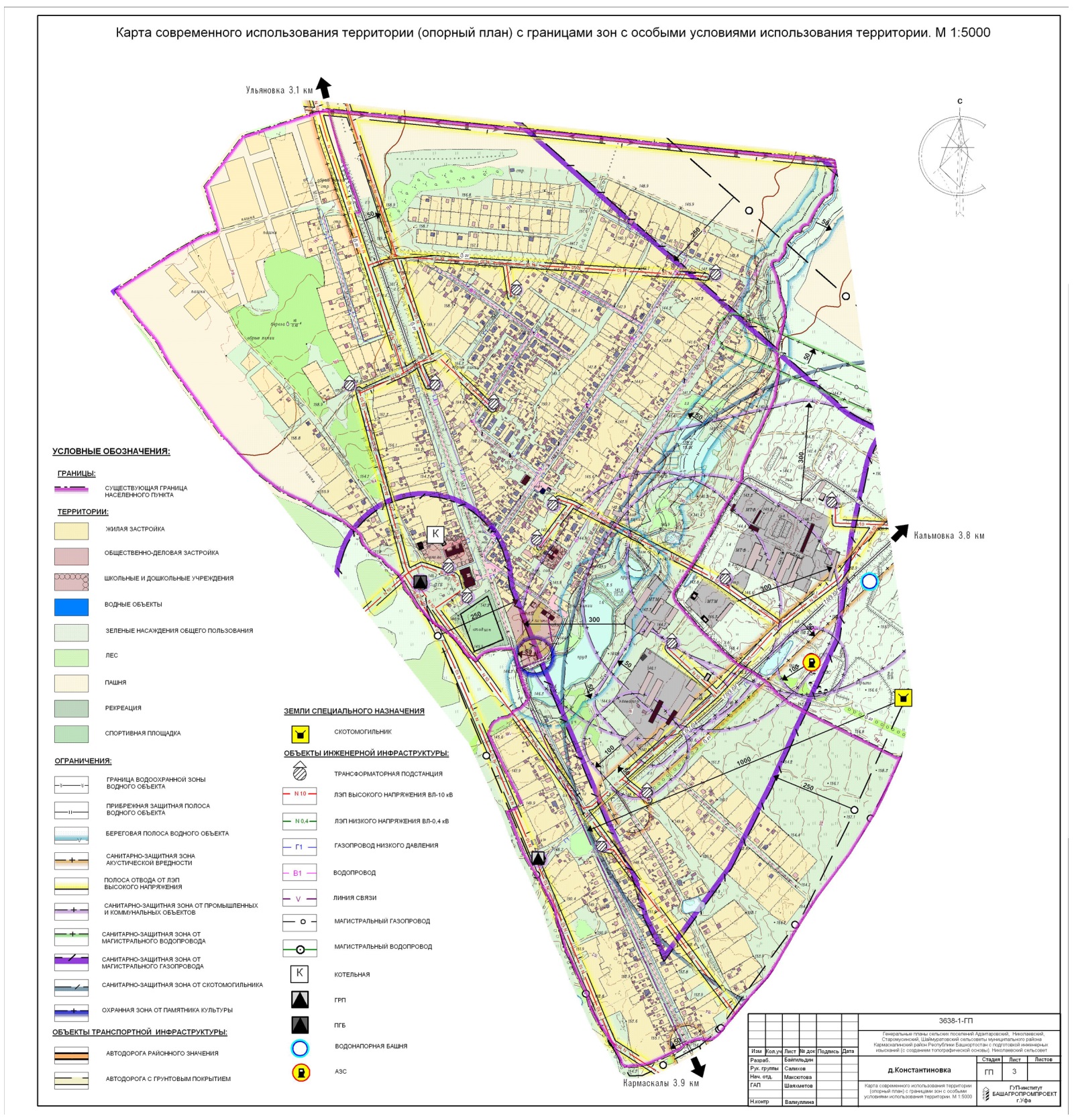 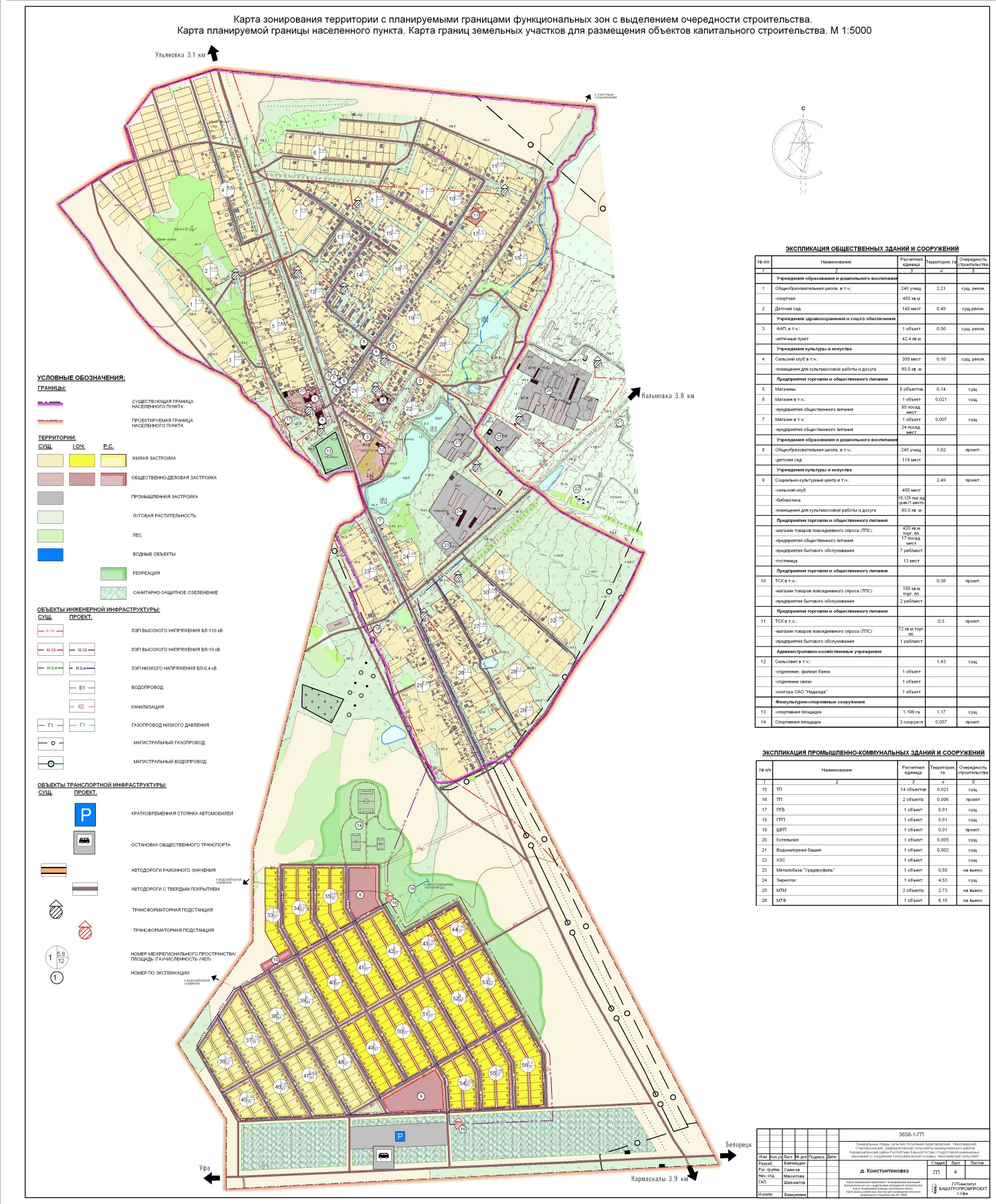 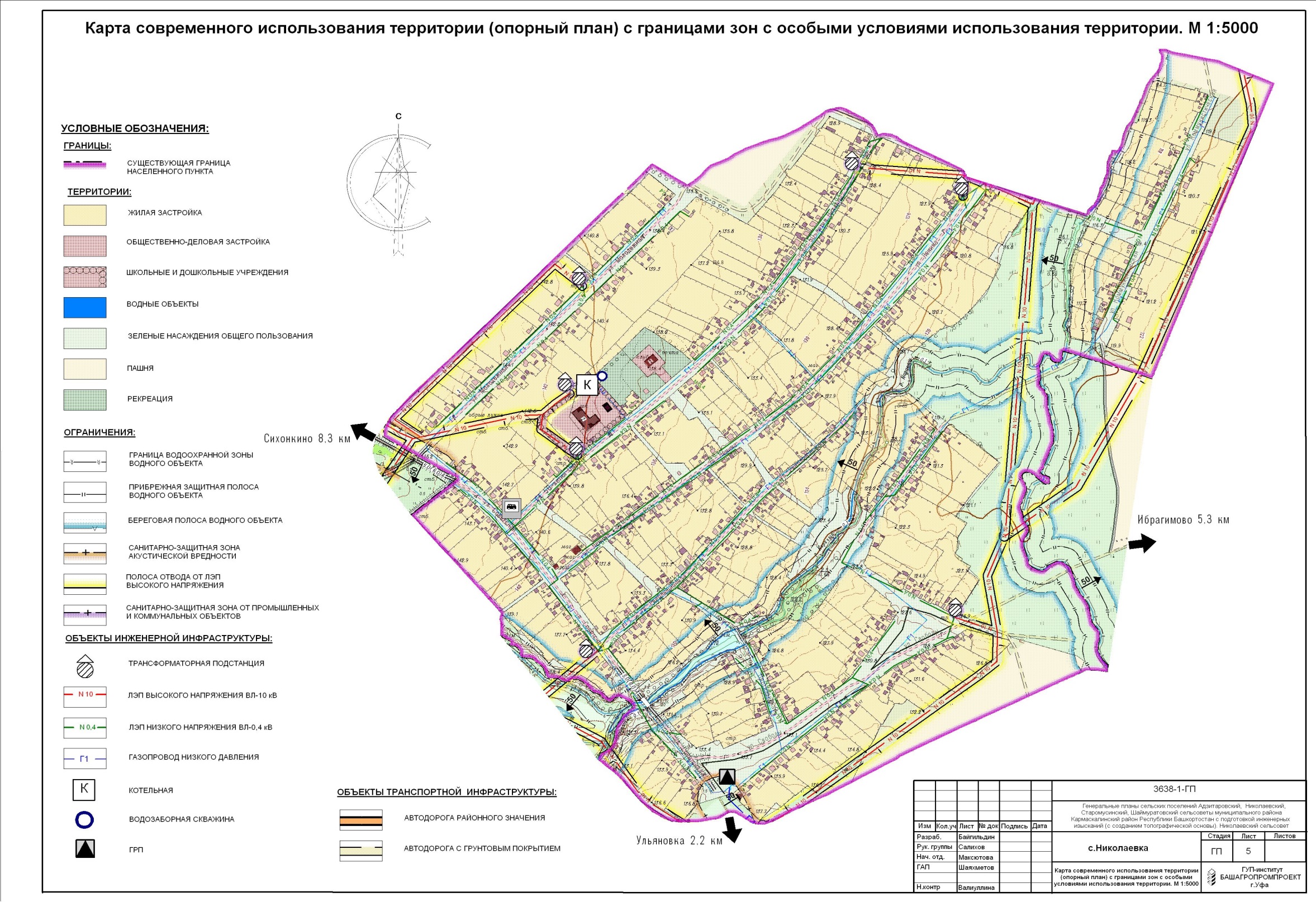 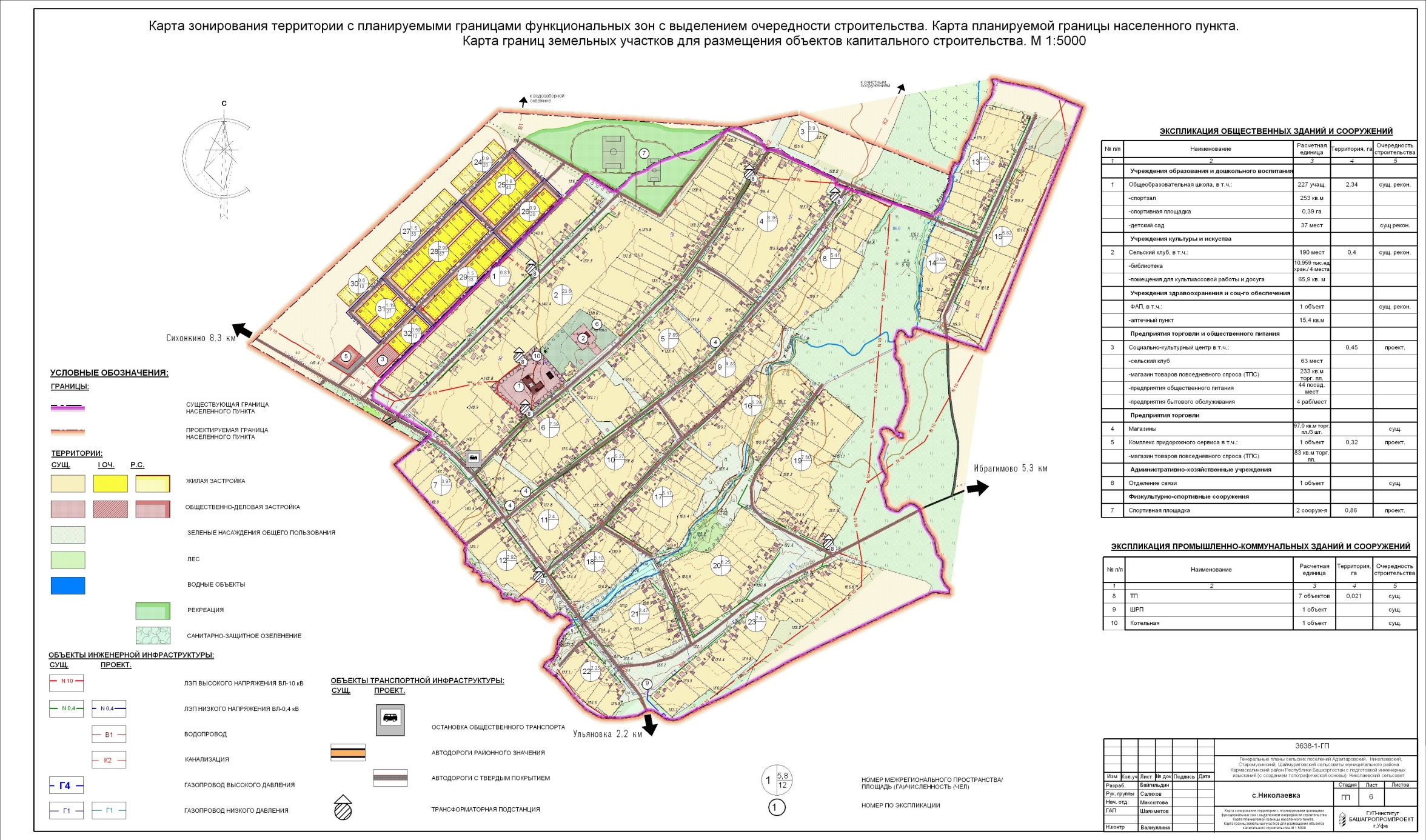 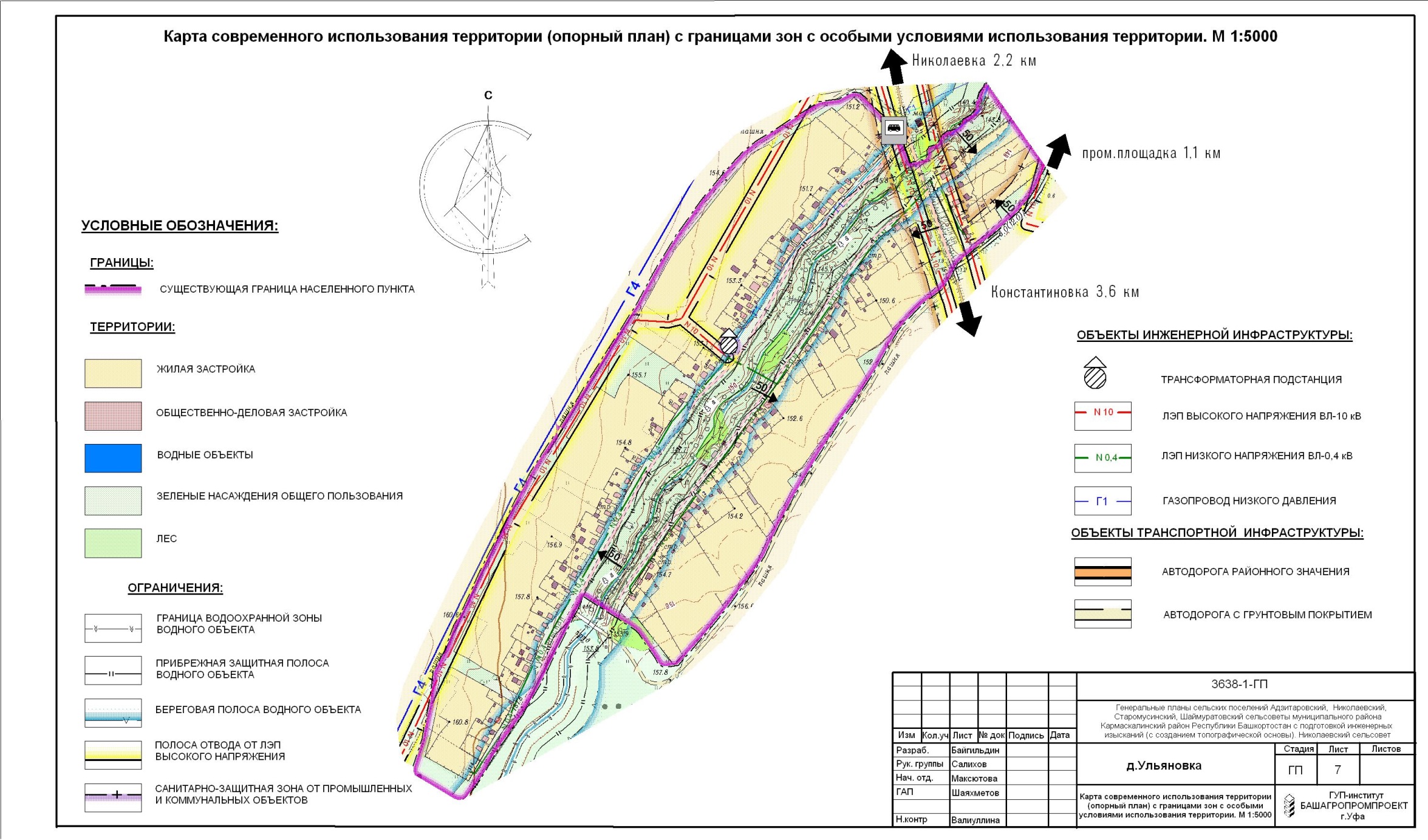 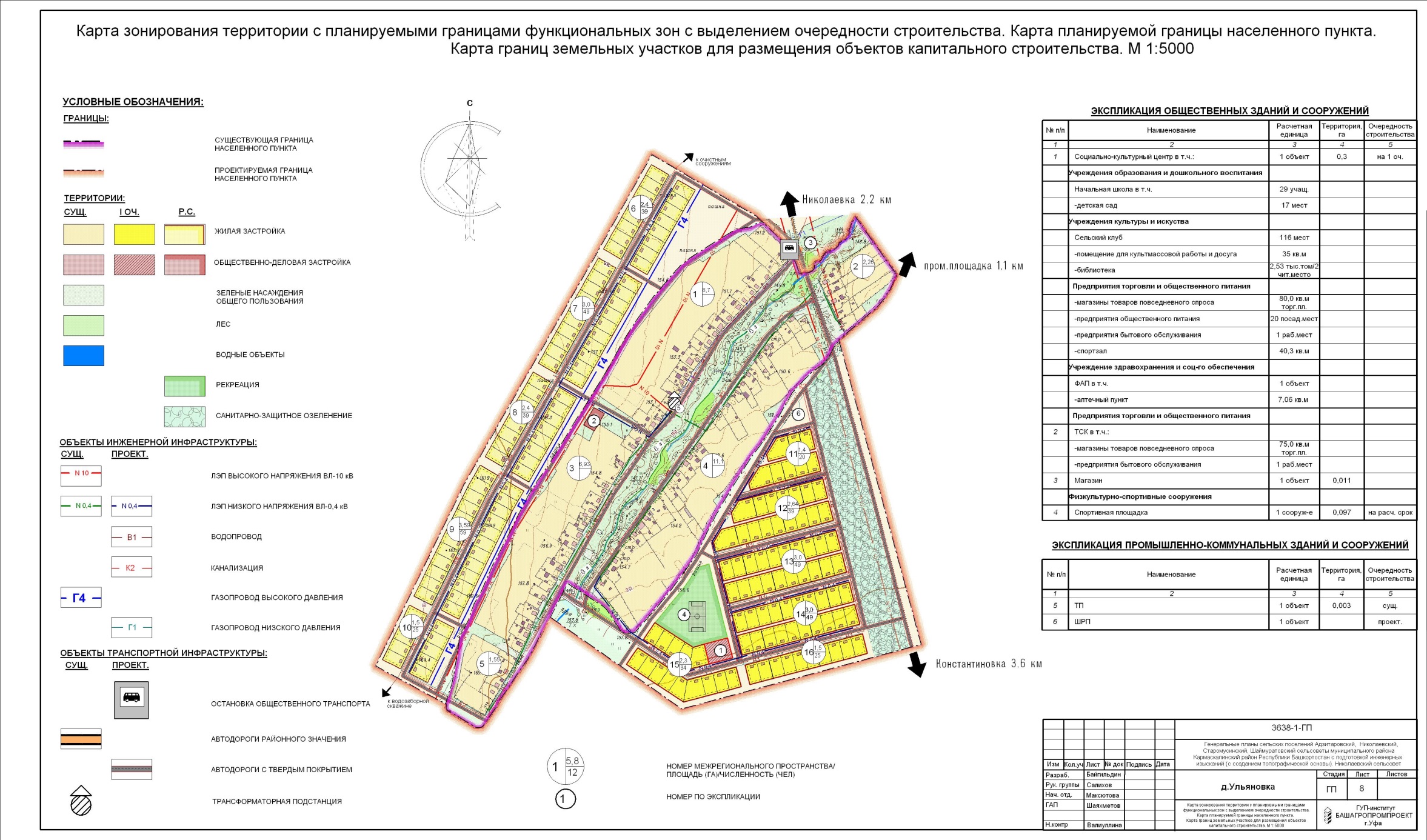 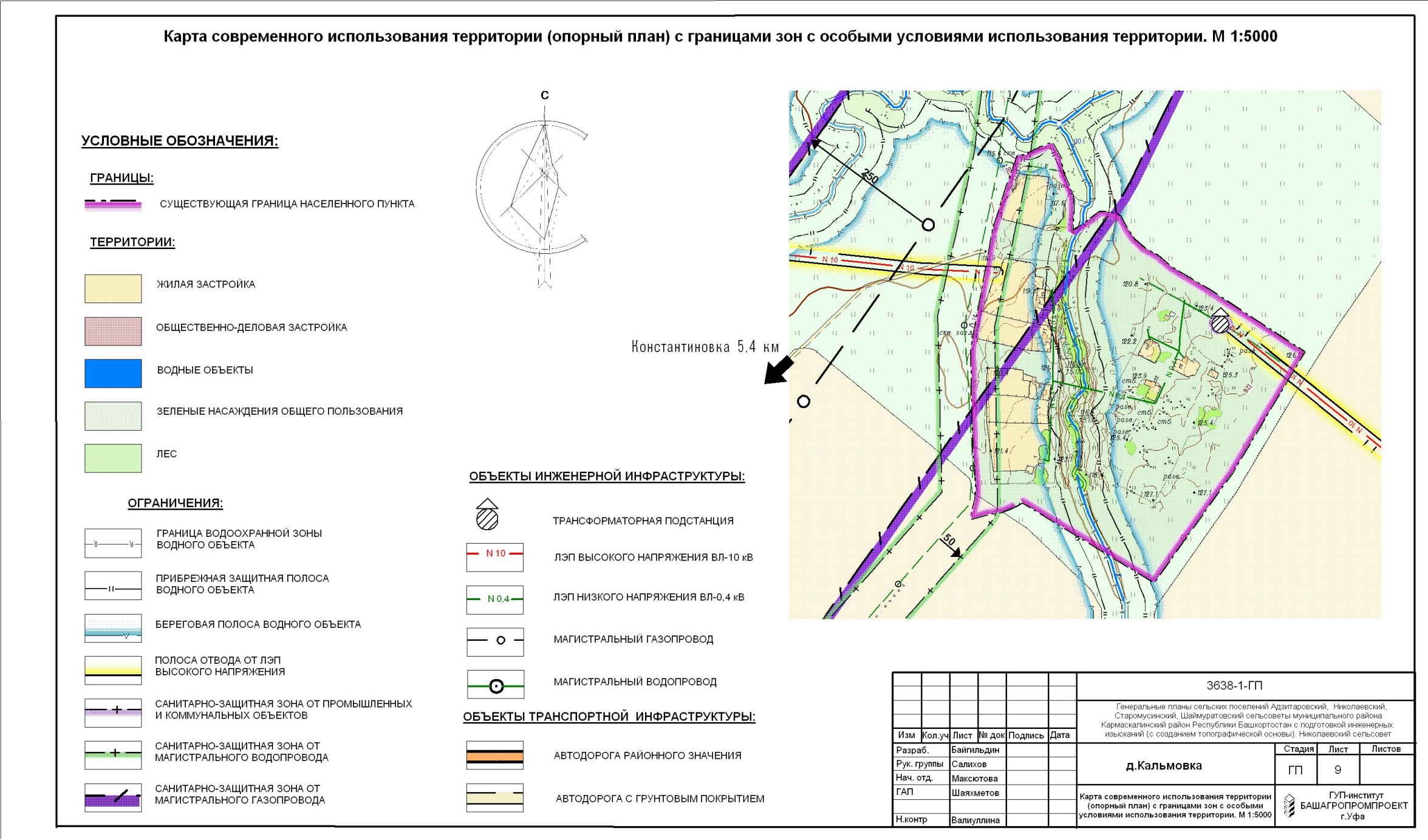 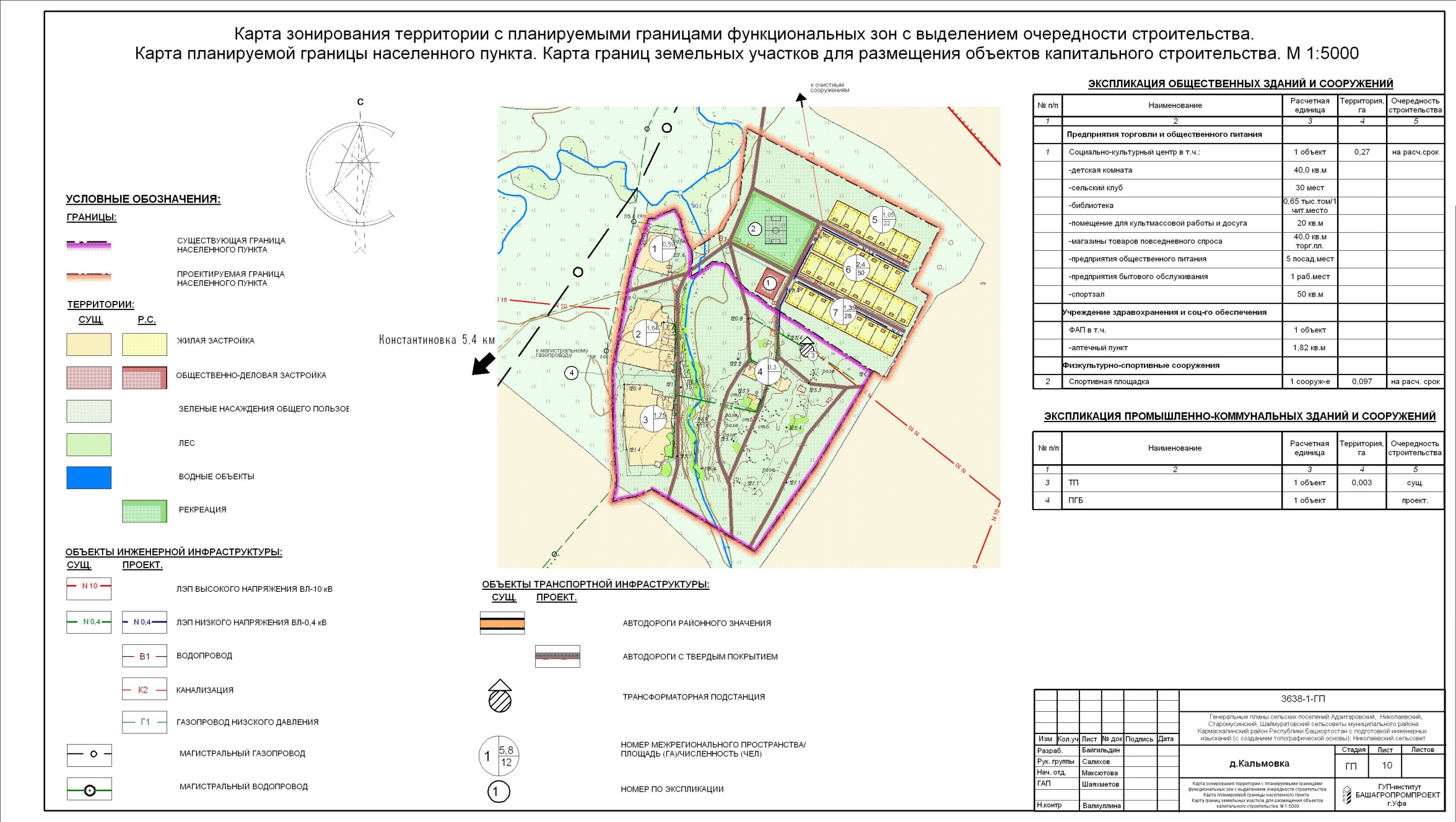 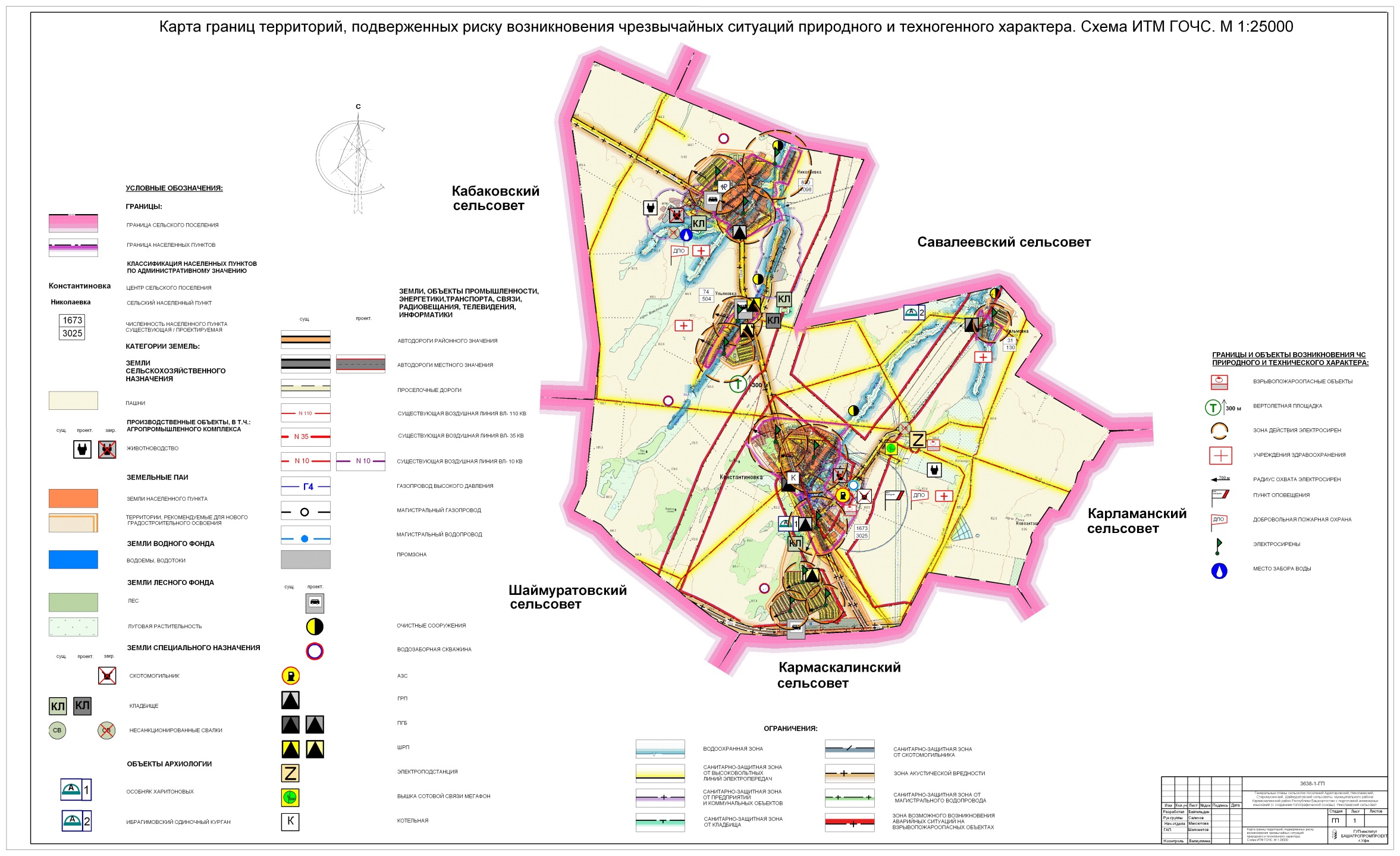 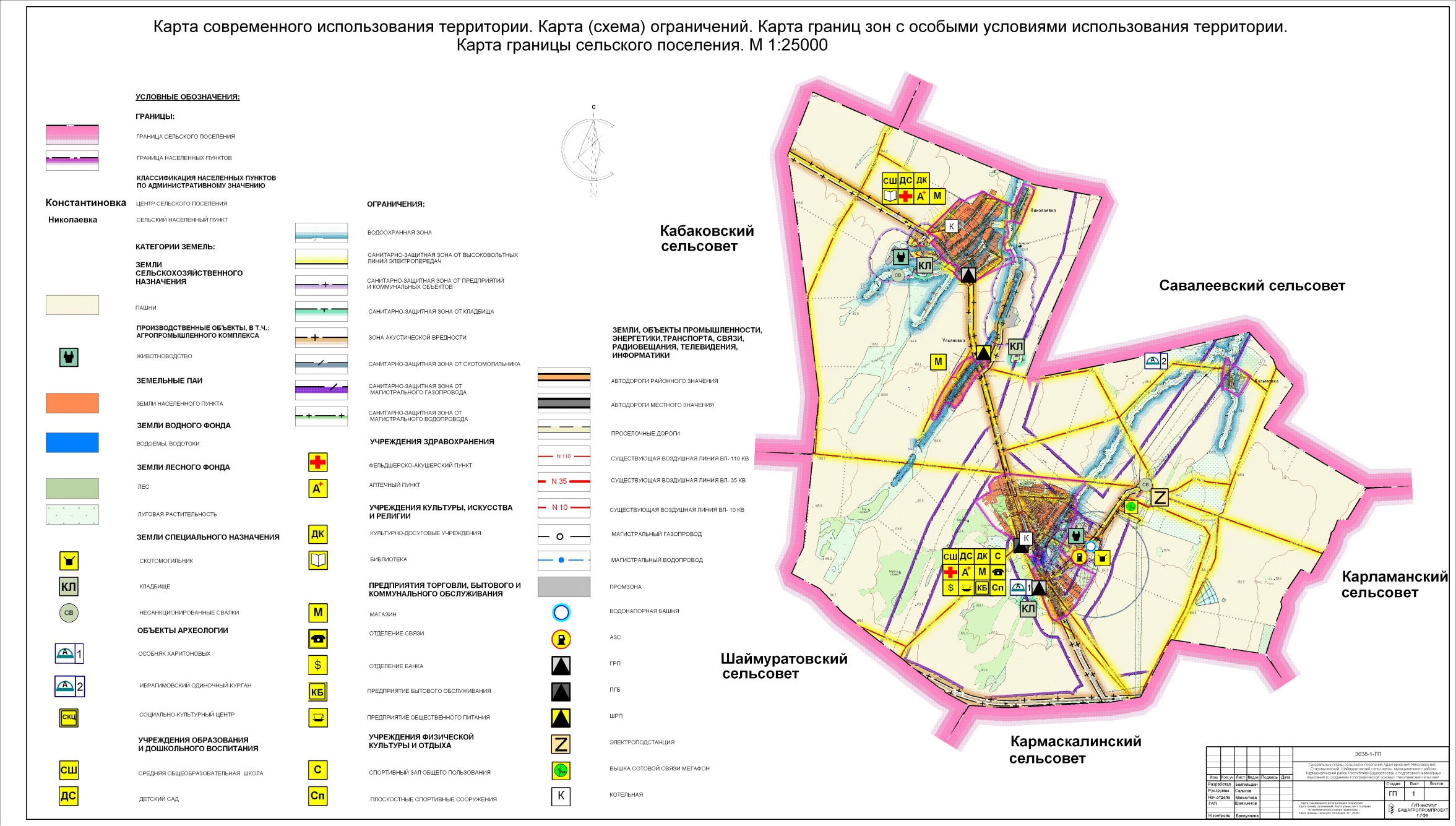 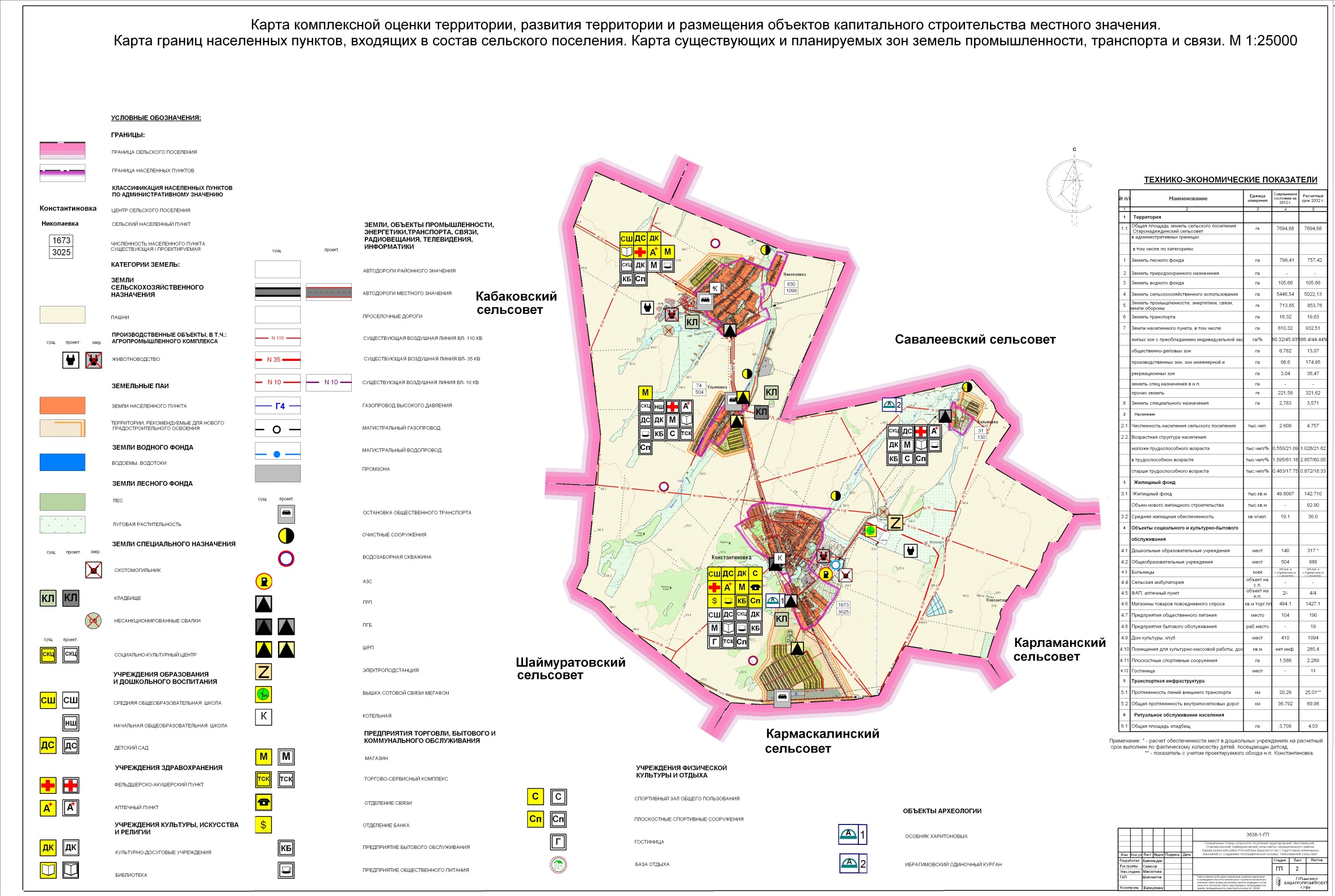 СОВЕТ СЕЛЬСКОГО ПОСЕЛЕНИЯ НИКОЛАЕВСКИЙ СЕЛЬСОВЕТ МУНИЦИПАЛЬНОГО РАЙОНА КАРМАСКАЛИНСКИЙ РАЙОН РЕСПУБЛИКИ БАШКОРТОСТАНРЕШЕНИЕ18 апреля 2016 года № 8-2О внесении изменений в Генеральный план сельского поселения Николаевский сельсовет муниципального района Кармаскалинский район  Республики Башкортостан с подготовкой инженерных изысканий (с созданием топографической основы)В соответствии с Федеральным законом "Об общих принципах организации местного самоуправления в Российской Федерации", статьями 31, 32, 33 Градостроительного кодекса Российской Федерации, ст. 3 Устава  сельского поселения  Николаевский сельсовет муниципального района Кармаскалинский район Республики Башкортостан, с учетом результатов публичных слушаний решил:1. Внести изменения и дополнения в  Генеральный план  сельского поселения Николаевский сельсовет муниципального района Кармаскалинский район Республики Башкортостан с подготовкой инженерных изысканий (с созданием топографической основы), утвержденные решением   Совета сельского поселения  Николаевский сельсовет муниципального района Кармаскалинский район Республики Башкортостан от  «09» апреля  2014 года № 42-1, изложив их в новой редакции согласно приложению к настоящему решению.2. Настоящее решение  опубликовать (разместить) в сети общего доступа «Интернет» на официальном сайте администрации муниципального района Кармаскалинский район Республики Башкортостан www.admkarm.ru в разделе сельского поселения  Николаевский сельсовет и обнародовать на информационном стенде Совета сельского поселения  Николаевский сельсовет муниципального района Кармаскалинский район Республики Башкортостан, расположенном в здании администрации сельского поселения Николаевский сельсовет муниципального района Кармаскалинский район Республики Башкортостан.3. Контроль за исполнением настоящего решения возложить на постоянные комиссии Совета сельского поселения Николаевский сельсовет муниципального района Кармаскалинский район Республики Башкортостан. Глава сельского поселения Николаевский сельсовет муниципальногорайона Кармаскалинский районРеспублики Башкортостан                                                          Р.Р.КултыгинаПриложение к решению Советасельского поселения Николаевский сельсоветмуниципального районаКармаскалинский районРеспублики Башкортостанот 18 апреля 2016 года № 8-2Генеральный план  сельского поселения Николаевский сельсовет муниципального района Кармаскалинский район Республики Башкортостан с подготовкой инженерных изысканий (с созданием топографической основы)СОВЕТ СЕЛЬСКОГО ПОСЕЛЕНИЯ НИКОЛАЕВСКИЙ СЕЛЬСОВЕТ МУНИЦИПАЛЬНОГО РАЙОНА КАРМАСКАЛИНСКИЙ РАЙОН РЕСПУБЛИКИ БАШКОРТОСТАНРЕШЕНИЕ18 апреля 2016 года № 8-2О внесении изменений в Генеральный план сельского поселения Николаевский сельсовет муниципального района Кармаскалинский район  Республики Башкортостан с подготовкой инженерных изысканий (с созданием топографической основы)В соответствии с Федеральным законом "Об общих принципах организации местного самоуправления в Российской Федерации", статьями 31, 32, 33 Градостроительного кодекса Российской Федерации, ст. 3 Устава  сельского поселения  Николаевский сельсовет муниципального района Кармаскалинский район Республики Башкортостан, с учетом результатов публичных слушаний решил:1. Внести изменения и дополнения в  Генеральный план  сельского поселения Николаевский сельсовет муниципального района Кармаскалинский район Республики Башкортостан с подготовкой инженерных изысканий (с созданием топографической основы), утвержденные решением   Совета сельского поселения  Николаевский сельсовет муниципального района Кармаскалинский район Республики Башкортостан от  «09» апреля  2014 года № 42-1, изложив их в новой редакции согласно приложению к настоящему решению.2. Настоящее решение  опубликовать (разместить) в сети общего доступа «Интернет» на официальном сайте администрации муниципального района Кармаскалинский район Республики Башкортостан www.admkarm.ru в разделе сельского поселения  Николаевский сельсовет и обнародовать на информационном стенде Совета сельского поселения  Николаевский сельсовет муниципального района Кармаскалинский район Республики Башкортостан, расположенном в здании администрации сельского поселения Николаевский сельсовет муниципального района Кармаскалинский район Республики Башкортостан.3. Контроль за исполнением настоящего решения возложить на постоянные комиссии Совета сельского поселения Николаевский сельсовет муниципального района Кармаскалинский район Республики Башкортостан. Глава сельского поселения Николаевский сельсовет муниципальногорайона Кармаскалинский районРеспублики Башкортостан                                                          Р.Р.КултыгинаПриложение к решению Советасельского поселения Николаевский сельсоветмуниципального районаКармаскалинский районРеспублики Башкортостанот 18 апреля 2016 года № 8-2Генеральный план  сельского поселения Николаевский сельсовет муниципального района Кармаскалинский район Республики Башкортостан с подготовкой инженерных изысканий (с созданием топографической основы)СОВЕТ СЕЛЬСКОГО ПОСЕЛЕНИЯ НИКОЛАЕВСКИЙ СЕЛЬСОВЕТ МУНИЦИПАЛЬНОГО РАЙОНА КАРМАСКАЛИНСКИЙ РАЙОН РЕСПУБЛИКИ БАШКОРТОСТАНРЕШЕНИЕ18 апреля 2016 года № 8-2О внесении изменений в Генеральный план сельского поселения Николаевский сельсовет муниципального района Кармаскалинский район  Республики Башкортостан с подготовкой инженерных изысканий (с созданием топографической основы)В соответствии с Федеральным законом "Об общих принципах организации местного самоуправления в Российской Федерации", статьями 31, 32, 33 Градостроительного кодекса Российской Федерации, ст. 3 Устава  сельского поселения  Николаевский сельсовет муниципального района Кармаскалинский район Республики Башкортостан, с учетом результатов публичных слушаний решил:1. Внести изменения и дополнения в  Генеральный план  сельского поселения Николаевский сельсовет муниципального района Кармаскалинский район Республики Башкортостан с подготовкой инженерных изысканий (с созданием топографической основы), утвержденные решением   Совета сельского поселения  Николаевский сельсовет муниципального района Кармаскалинский район Республики Башкортостан от  «09» апреля  2014 года № 42-1, изложив их в новой редакции согласно приложению к настоящему решению.2. Настоящее решение  опубликовать (разместить) в сети общего доступа «Интернет» на официальном сайте администрации муниципального района Кармаскалинский район Республики Башкортостан www.admkarm.ru в разделе сельского поселения  Николаевский сельсовет и обнародовать на информационном стенде Совета сельского поселения  Николаевский сельсовет муниципального района Кармаскалинский район Республики Башкортостан, расположенном в здании администрации сельского поселения Николаевский сельсовет муниципального района Кармаскалинский район Республики Башкортостан.3. Контроль за исполнением настоящего решения возложить на постоянные комиссии Совета сельского поселения Николаевский сельсовет муниципального района Кармаскалинский район Республики Башкортостан. Глава сельского поселения Николаевский сельсовет муниципальногорайона Кармаскалинский районРеспублики Башкортостан                                                          Р.Р.КултыгинаПриложение к решению Советасельского поселения Николаевский сельсоветмуниципального районаКармаскалинский районРеспублики Башкортостанот 18 апреля 2016 года № 8-2Генеральный план  сельского поселения Николаевский сельсовет муниципального района Кармаскалинский район Республики Башкортостан с подготовкой инженерных изысканий (с созданием топографической основы)ОбозначениеНаименованиеПримечание3638-1 ОПЗ Том 1Общая пояснительная запискаМероприятия по территориальному планированию3638-1 СТСодержание тома3638-1 СПСостав проекта3638-1 АКАвторский коллектив3638-1 ОПЗВведение1.Цели и задачи проекта2.Перечень мероприятий по территориальному планированию2.1. Архитектурно-планировочная организация территории2.2. Функциональное зонирование территории2.2.1. Жилая зона2.2.2. Общественно-деловая зона. Культурно-бытовое строительство2.2.3. Зона рекреационного назначения2.2.4. Зоны производственной, инженерной и транспортной инфраструктур2.2.5. Зона специального назначения2.2.6.Зона сельскохозяйственного использования и назначения2.2.7. Зоны с особыми условиями использования территории 2.2.8. Зона особо охраняемых территорий2.3. Размещение объектов капитального строительства 2.3.1. Развитие социальной инфраструктуры2.3.2. Мероприятия по жилой застройке2.3.3. Мероприятия по развитию систем культурно-бытового обслуживания2.3.4. Мероприятия по промышленному строительству, сельскому хозяйству2.3.5. Мероприятия по развитию туризма2.3.6. Развитие транспортной инфраструктуры2.3.7. Развитие инженерной инфраструктуры 2.3.7.1. Инженерная подготовка и вертикальная планировка территории2.3.7.2. Водоснабжение и канализация2.3.7.3. Электроснабжение2.3.7.4. Газоснабжение и теплоснабжение2.3.7.5. Проводные средства связи2.3.7.6. Телевидение и радиофикация2.4. Озеленение 2.5 Формирование среды жизнедеятельностималомобильных групп населения3. Санитарная очистка территории4. Основные технико-экономические показателиПриложение 1. ОбозначениеНаименование3638-1 ОПЗ Том 2Общая пояснительная запискаМатериалы по обоснованию генерального плана3638-1 СТСодержание тома3638-1 СПСостав проекта3638-1 АКАвторский коллектив3638-1 ОПЗВведение. Этапы работы над генеральным планом сельского поселения Николаевский сельсовет муниципального района Кармаскалинский район РБ с подготовкой инженерных изысканий (с созданием топографической основы).Реализация и финансовое обеспечение проектных решений.I. Анализ состояния территории сельского поселения Николаевский сельсовет, проблем и направлений ее комплексного развития1.Природные и климатические особенности территории1.1. Климат1.2. Рельеф 2.Экзогенные экологические процессы3.Геологическое строение4. Гидрография5. Растительность и ландшафтно-рекреацион- ная характеристика6. Минерально – сырьевые ресурсыII. Комплексная оценка территории1.Оценка экологического состояния территории2. Планировочные ограниченияградостроительного развития территории3. Объекты культурного наследия III. Современное состояние территории1.Градостроительный потенциал территории IV. Социально-экономическое развитие территории1.Демографическая структура населения2. Трудовые ресурсы и занятость населения3. Рекреационно-оздоровительный потенциалV. Функционально-планировочная организация поселения, размещение жилищно-гражданского строительства1.Основные положения организациипространственной среды 2.Учет доступности для маломобильных групп населения3.Функционально-планировочная организация сельского поселения4.Архитектурно-планировочная    организация5.Жилая застройка6.Система культурно-бытового обслуживанияVI. Транспортная инфраструктура1. Организация транспортного   обслуживания населения           VII. Инженерная инфраструктура1. Водоснабжение 2. Канализация3. Газоснабжение 4. Теплоснабжение5. Электроснабжение 6. Телефонизация7. Телевидение, радиофикацияVIII. Санитарная очистка территории1. Организация сбора и вывоза твердых коммунальных отходов2. Организация сбора и вывоза  крупногабаритных отходов3. Организация сбора прочих отходов IX. Инженерная подготовка территории X. Организация кладбищXI. Охрана окружающей среды1. Оценка экологической обстановки2. Озеленение территорииПроблемы природопользования и охраны окружающей среды. Мероприятия по охране окружающей среды.Исходные данные для проектирования 1. Техническое задание на разработку генерального плана сельского поселения Николаевский сельсовет муниципального района Кармаскалинский район РБ с подготовкой инженерных изысканий (с созданием топографической основы).2. Свидетельство №СРО-П-Б-0003-03-2012 от 13.11.2012г.3.  Лицензия ГТ №0041542 рег.№987 от 19.05.2011г.Исходные данные, предоставленныеАдминистрацией муниципального районаКармаскалинский район№ п/пНаселенныепунктыПлощадь терр.,га сущ/р.сФункциональные зоны,  гаФункциональные зоны,  гаФункциональные зоны,  гаФункциональные зоны,  гаФункциональные зоны,  гаФункциональные зоны,  гаФункциональные зоны,  га№ п/пНаселенныепунктыПлощадь терр.,га сущ/р.сЖДПУРСПр1  д.Константи-новка316,19113,063,996,6248,371,17-142,981  д.Константи-новка519,98175,648,79-95,5326,97-213,052 с.Николаевка217,37132,442,78-24,631,87-55,652 с.Николаевка257,63144,413,55-41,442,11-66,123 д. Ульяновка50,3230,540,012-14,13--5,6383 д. Ульяновка112,2757,270,46-27,87,09-19,654д.Кальмовка26,444,28--4,85--17,314д.Кальмовка42,639,080,27-10,180,3-22,80Итого610,32(100%)280,32(45,93%)6,782(1,11%)6,62(1,08%)91,98(15,07%)3,04(0,50%)-(0,00%)221,58(3,54%)Итого932,51(100%)386,4(44,44%)13,07(1,40%)-(0,00%)174,95(18,76%)36,47(3,91%)-(0,00%)321,62(34,49%)№                п.п.ПоказателиЕдиницаизмеренияСовременное   состояние,  .На расчетныйсрок 2033г. Общая площадь земель сельского по селения Николаевский сельсовет в административных границахга7694,687694,68 в том числе по категориям:1 Земель лесного фонда га799,41655,202 Земель природоохранного назначения (особо охраняемых территорий)га--3 Земель водного фондага105,66105,664 Земель сельскохозяйственного использованияга5446,545124,355 Земель промышленности, энергетики, связи, земли обороныга713,65853,766 Земель транспортага16,3219,637 Земель населенных пунктов, в т.ч.:га610,32932,51 жилых зон с преобладанием индиви  дуальной застройкига   / %280,32/45,93386,40/44,44 общественно-деловых зонга6,78213,07 производственных зон, зон инженер ной и транспортной инфраструктурга98,6174,95 рекреационных зонга3,0436,47 прочих земельга221,58321,62 земель спец.назначения в н.п.га--8 Земель специального назначенияга2,7833,571№п/пНаименованиепамятникаМестоположениепамятникаМестоположениепамятникаИсточникинформацииИсточникинформацииКатегорияохраныПамятники истории и архитектурыПамятники истории и архитектурыПамятники истории и архитектурыПамятники истории и архитектурыПамятники истории и архитектурыПамятники истории и архитектурыПамятники истории и архитектуры1Особняк Харитоновых, деревянный, начало ХХв.Республика Башкортостан,Кармаскалинский район, д. Константиновка, ул. Кооперативная, 2 «Б» ( поликлиника).н.д.н.д.выявленныйвыявленныйПамятники археологииПамятники археологииПамятники археологииПамятники археологииПамятники археологииПамятники археологииПамятники археологии2Ибрагимовский одиночный курган (ибрагимовский курган, Ибрагимово – 1, одиночный курган)Республика Башкортостан,Кармаскалинский район,на распахиваемом поле в  к северо-западу от д.Кальмовка, в  к югу от д. Ибрагимово и в  к югу от железнодорожного переезда к д. Ибрагимово.Республика Башкортостан,Кармаскалинский район,на распахиваемом поле в  к северо-западу от д.Кальмовка, в  к югу от д. Ибрагимово и в  к югу от железнодорожного переезда к д. Ибрагимово.АКБ. 1976. С. 141, № 1192. АПБ № 172Пшеничнюк А.Х. Отчеты 1968, 1991; Акбулатов И.М. Научный отчет о проведении мониторинга памятников археологии Аургазинского и Кармаскалинского районов РБ. Бирск 2009. Архив ГУК НПЦЩербаков Н.Б., Шутелева И.А. Карты обследования памятников археологии Кармаскалинского района РБ в 2011 году по ОЛ №988. Уфа, 2011, Архив ГБУК НПЦАКБ. 1976. С. 141, № 1192. АПБ № 172Пшеничнюк А.Х. Отчеты 1968, 1991; Акбулатов И.М. Научный отчет о проведении мониторинга памятников археологии Аургазинского и Кармаскалинского районов РБ. Бирск 2009. Архив ГУК НПЦЩербаков Н.Б., Шутелева И.А. Карты обследования памятников археологии Кармаскалинского района РБ в 2011 году по ОЛ №988. Уфа, 2011, Архив ГБУК НПЦУПВС РБ № 6-2/251в от 12.05.92 г.Ибрагимовский одиночный курган,ПСМ БАССР № 599 от 31.12.70 г.Ибрагимовский курган(открыт: ., БФАН СССР, А.Х.Пшеничнюк)Категория охраны: региональная№Наименование рекиПротяжен-ностьреки, кмШиринаводоохраной зоны, мШирина прибрежной защитной полосы, мШиринабереговойполосы, м1 р. Караелга9,935503052 р.Кызылга9,63650305№п/пНаселенный пунктЧисленностьнаселения(сущ.), чел.Численностьнаселения(проект.), чел.1 д. Константиновка167330252 с. Николаевка 83010983 д. Ульяновка745044 д. Кальмовка31130 Итого:26084757                                                                                          ВозрастныегруппыСовременное состояние(2013г.)Современное состояние(2013г.)Расчетный срок(2033г.)Расчетный срок(2033г.)                                                                                          Возрастныегруппычел.%чел.%Численностьнаселения, всего2608100,04757100,0в том числе:21,62Моложе трудоспособного возраста55021,09102821,62 В трудоспособном возрасте159561,16285760,05Старше трудоспособного возраста46317,7587218,33Категория населенияСовременное состояние (2013г.)Современное состояние (2013г.)Расчетный срок(2033г.)Расчетный срок(2033г.)Категория населениячел.%чел.%Численностьнаселения, всего2608100,04757100,0Население втрудоспособном возрасте159561,16285760,05Работающие лицастарше трудоспособноговозраста13930% возрастной группы пенсионеров26230% возрастной группы пенсионеровИтого трудовые ресурсы(экономически активноенаселение)173466,488311965,57НаименованиеЕд.изм.Норма обеспеч. на тыс.чел.Требуемое кол-во из расчетана 4757 чел.Размеры земельных участков,гаДошкольные организациимест3416235- на местоОбщеобразовательные учрежденияучащихся144686 на уч.Спортивные залы общего типа (при школе)м280380,6при школах, клубахКлубы сельских поселений1 место2301094по заданию на проект.Помещения для досугам260285,4при клубах и СКЦСельские библиотекитыс.книг/чит.мест5 / 423,785 / 19при клубах и СКЦМагазины продовольственныем2 торг. площади1001427,1по заданию на проект.Магазины непродовольственныем2 торг.площади2001427,1по заданию на проект.Предприятия обществ. питанияпосадочных мест40190 в составе СКЦОтделение связиобъект1 на 0,5–6,0 тыс. жит1сущ.Предприятия бытового обслуживаниярабочих мест419в составе СКЦСельская амбулаторияобъект на с.п.1-обслуж. вс.КармаскалыВыдвижной пунктмедицинской помощи1 автомобиль0,2-при СВА с.Кармаска-лыАптечный пунктобъект на н.п.14при ФАПФельдшерско-акушерский пунктобъект на н.п.14реконстр. существ.Отделение банкаобъект0,51сущ.Гостиница1 место513нов.стр.Пожарное депо1 пожарный автомобиль0,41пож.депо в с. КармаскалыКладбищега0,241,142нет инф.Плоскостные спортивные сооруженияга0,93,33 – 4,283,875№ п/пНаименованиеавтомобильныхдорог общегопользования категория дорогикатегория дорогиПротя-женность всегов т.ч с твердым покрытием в т.ч. по типупокрытия в т.ч. по типупокрытия в т.ч. по типупокрытия№ п/пНаименованиеавтомобильныхдорог общегопользования категория дорогикатегория дорогиПротя-женность всегов т.ч с твердым покрытиемасфаль-тобетонгравийгрунт     регионального (межрайонного) значения     регионального (межрайонного) значения     регионального (межрайонного) значения     регионального (межрайонного) значения     регионального (межрайонного) значения     регионального (межрайонного) значения     регионального (межрайонного) значения     регионального (межрайонного) значения     регионального (межрайонного) значения1 Булгаковская развязка – Кармаскалы – Архангельское (в границах с.п.)  Булгаковская развязка – Кармаскалы – Архангельское (в границах с.п.) IV7,67,67,6--     районного значения     районного значения     районного значения     районного значения     районного значения     районного значения     районного значения     районного значения     районного значения2 Кармаскалы – Кон  стантиновка – Николаевка – Сихонкино (в границах с.п.)IVIV9,029,025,943,08-     местного значения      местного значения      местного значения      местного значения      местного значения      местного значения      местного значения      местного значения      местного значения 3Константиновка -  КальмовкаVV3,67---3,67    всего20,2916,6213,543,083,67№п/пНаименование основных автомобильных дорогСуществующее положениеСуществующее положениеСуществующее положениеП р о г н о з ыП р о г н о з ыП р о г н о з ы№п/пНаименование основных автомобильных дорогОбщая протя-женность а/д, кмв том числе:в том числе:в том числе:в том числе:в том числе:№п/пНаименование основных автомобильных дорогОбщая протя-женность а/д, кмс щебеночным покры-тием, кмгрунто-вые, км  с асфальто вым покры  тием, кмс улуч-шеннымпокрытием,  кмгрунтовая,км12345678 Реконструкция автодорог Реконструкция автодорог Реконструкция автодорог Реконструкция автодорог Реконструкция автодорог Реконструкция автодорог Реконструкция автодорог Реконструкция автодорог1. Обход н.п. Констан-тиновка дорогой    районного значенияКармаскалы – Кон стантиновка – Николаевка - Сихонкино --      -4,72--Итого:---4,72--НаименованиеПротяженность, кмПротяженность, кмПлощадь, гаПлощадь, гаНаименованиеСущ.На расчетный срокСущ.На расчетный срокд.Константиновка19,34838,21213,5426,75с. Николаевка 9,85216,5766,89611,60д. Ульяновка5,65211,1203,9567,784д.Кальмовка1,9404,0721,3582,850 Итого:36,79269,9825,7548,984коммунальные отходыСуществ.положениеСуществ.положениеСуществ.положениеРасчетный срокРасчетный срокРасчетный срокРасчетный сроккоммунальные отходыКол-во жителей, тыс.челНорма накопления, кг/челКоличество отбросов, тыс.тонн в годКол-во жителей тыс.челКол-во жителей тыс.челНорма накопления, кг/челКол-во отбросов,тыс.т.в годд. Константиновка0,99491,9123Твердые от жилых и общественных зданий, оборудованных водопроводом и канализацией1,6731900,31793,0253,0251900,5748Жидкие из  выгребов (при отсутствии канализации), тыс. м31,6730,0023,3463,0253,0250,0026,05Смет с  твердых покрытий улиц13,54га50,67751,3375с.Николаевка0,50250,7886Твердые от жилых и общественных зданий, оборудованных водопроводом и канализацией0,8301900,15771,0981,0981900,2086Жидкие из  выгребов (при отсутствии канализации), тыс. м30,8300,0021,661,0981,0980,0022,196Смет с  твердых покрытий улиц50,344850,58д. Ульяновка0,21190,485Твердые от жилых и общественных зданий, оборудованных водопроводом и канализацией0,0741900,01410,5040,5041900,0958Жидкие из  выгребов (при отсутствии канализации), тыс. м30,0740,0020,1480,5040,5040,0021,008Смет с  твердых покрытий улиц50,197850,3892д. Кальмовка0,07380,1672Твердые от жилых и общественных зданий, оборудованных водопроводом и канализацией0,0311900,00590,1300,1301900,0247Жидкие из  выгребов (при отсутствии канализации), тыс. м30,0310,0020,0620,1300,1300,0020,26Смет с  твердых покрытий улиц1,35850,06792,850550,1425Всего по сельскому поселению:1,7833,3528Твердые от жилых и общественных зданий, оборудованных водопроводом и канализацией2,6081900,49554,7574,7571900,9038Жидкие из  выгребов (при отсутствии канализации), тыс. м32,6080,0025,2164,7574,7570,0029,514Смет с  твердых покрытий улиц   25,7551,287552,449Компоненты% по массеРасчетный срок3,3528 тыс.тонн в годПищевые отходы(20-28)250,8382Бумаги, картон(35-45)381,2741Дерево(1-2)10,0335Металлолом(1,5-2)20,0671Текстиль(4-7)50,1676Кости(1-2)20,0671Стекло(3-6)40,1341Кожа, резина(1-3)20,0671Камни, штукатурка(1-2)20,0671Пластмасса(1,5-2,5)20,0671Прочие(1-2)20,0671Отсев(10-18)100,3352Крупногабаритные отходы50,1676Итого1003,3528НаименованиеЧислен.населения, челОбъем муниципальных отходов, м3/годОбъем муниципальных отходов, м3/годОбъем муниципальных отходов, м3/годКол-во контейнеров и бункеров, штКол-во контейнеров и бункеров, штПериодичностьвывозаНаименованиеЧислен.населения, челОбщийТКОКГОV=0,75м3V= 5м3Периодичностьвывозад.Константиновка30259614,69083,4531,2124,42,55ТКО-1 раз в 3 дня, КГО-1 раз в неделюс учетом К=1,11373ТКО-1 раз в 3 дня, КГО-1 раз в неделюс.Николаевка10983965,03745,9219,151,31,05ТКО-1 раз в 3 дня, КГО-1 раз в неделюс учетом К=1,1561ТКО-1 раз в 3 дня, КГО-1 раз в неделюд.Ульяновка5042438,52303,8134,731,60,65ТКО-1 раз в 3 дня, КГО-1 раз в неделюс учетом К=1,1351ТКО-1 раз в 3 дня, КГО-1 раз в неделюд.Кальмовка130814,6769,545,110,50,11ТКО-1 раз в 3 дня, КГО-1 раз в неделюс учетом К=1,1121ТКО-1 раз в 3 дня, КГО-1 раз в неделюсельскоепоселениеНиколаевскийсельсовет475716832,715902,6930,12406ТКО-1 раз в 3 дня, КГО-1 раз в неделюНаименованиеЕд. изм.Обознач.МаркаМаркаМаркаНаименованиеЕд. изм.Обознач.ГАЗ 3307КО-413 (МЗГ)ГАЗ 3307КО-440-3КамАЗ-53213КО-415АКоличество отходов, вывозимых за один рейстm3,33,39,37Емкость кузовам3е7,5 (8,2)7,522,5Коэффициент уплотнения мусора222Количество ТКО вывозимых за 1 рейс с учетом уплотнениям3Е15,0 (16,4)1545Продолжительность рабочего днячасТ121212Время на подготовительно-заключительные операциичасТпз0,450,450,45Продолжительность нулевых пробеговчасТо0,50,50,5Продолжительность погрузки мусоровозачасТпог.226Коэффициент использования машин-Кисп0,750,750,75Средняя транспортная скоростькм/чV1404040Средняя внутриквартальная скоростькм/чV2555Время на разгрузкучасТраз0,50,50,7НаименованиеЕд. изм.Обознач.значениеПлечо вывоза ТКОкмL26,6Время, затрачиваемое на пробег составит:часТпрб0,67Число рейсов мусоровозовр/сутР4Суточная производительность мусоровозов с учетом уплотнениям3/сутПсут15Объем ТКО, подлежащий вывозу на расчетный срокм3/годПгод16832,7Число мусоровозов на расчетный срокшт.М1№                п.п.ПоказателиЕдиницаизмеренияСовременное   состояние на .На расчетныйсрок 2033г.1      Территория1.1 Общая площадь земель сельского поселения Николаевский сельсовет в административных границахга7694,687694,68 в том числе по категориям:1  Земель лесного фонда га799,41655,202  Земель природоохранного назначения (особо охраняемых территорий)га--3  Земель водного фондага105,66105,664  Земель сельскохозяйственного  назначенияга5446,545124,355  Земель промышленности, энергетики, связи, земли обороныга713,65853,766  Земель транспортага16,3219,637  Земель населенных пунктов, в т.ч.:га610,32932,51  жилых зон с преобладанием индивидуальной застройкига   / %280,32 /45,93%386,4/44,44%  общественно-деловых зонга6,78213,07  производственных зон, зон инженерной и транспортной инфраструктурга98,60174,95  рекреационных зонга3,0436,47  прочих земель га221,58321,62  земель спец.назначения в н.п.га--8  Земель специального назначения-«-2,7833,5712  Население2.1  Численность населения сельскогопоселениятыс.чел.2,6084,7572.2  Возрастная структура населения:  моложе трудоспособного возрастатыс.чел / %0,550 / 21,091,028 / 21,62  в трудоспособном возрастетыс.чел / %1,595 / 61,162,857  / 60,05  старше трудоспособного возрастатыс.чел / %0,463 / 17,750,872 / 18,333  Жилищный фонд3.1  Жилищный фондтыс.кв.м49,8097142,710  Объем нового жилищного строительства (индивидуальная усадебная застройка)тыс.кв.м-92,903.2  Средняя жилищная обеспеченность кв.м / чел.19,130,04 Объекты социального и культурно-бытового обслуживания4.1  Дошкольные образовательныеучреждения мест140317*4.2  Общеобразовательные учреждения мест5046864.3  Больницы коекобслуживание в с.Кармаска-  лы и вс. Савалеевообслуживаниев с.Кармаска-  лы и в с. Савалеево4.4  Сельская врачебная амбулаторияобъект на с.п.--4.5  ФАП, аптечный пунктобъект нанасел.пункт2 /-4/44.6  Магазины товаров повседневного спросакв.м торг.пл.494,11427,14.7  Предприятия общественного питания место1041904.8  Предприятия бытового обслуживания рабочееместо-194.9  Клубы сельских поселениймест41010944.10  Помещения для культурно-массовой работы кв.мнет данных285,44.11  Плоскостные спортивныесооруженияга1,5862,2894.12  Гостиницамест-135  Транспортная инфраструктура5.1  Протяженность линий внешнего транспортакм20,2925,01**5.2  Общая протяженностьвнутрипоселковых  дорог км36,79269,986  Ритуальное обслуживаниенаселения6.1  Общая площадь кладбищ(норм - 0,24га/1000 жителей)га3,7084,03№п/п     наименованиесущ. положение2013гсущ. положение2013грасчетный срок 2033г.расчетный срок 2033г.№п/п     наименованиега%га%123456  1Земли сельскохозяйственого назначения5446,5470,78%5124,3566,60%2  2Земли в ведении сельсоветов (земли населенных пунктов)610,327,93%932,5112,12%3Земли промышленности, энергетики, транспорта, связи, обороны 713,659,275%853,7611,095%4Земли транспорта16,320,21%19,630,255%5Земли особо охраняемых территорий (природоохранных территорий)----6Земли лесного фонда799,4110,39%655,28,51%7Земли водного фонда105,661,37%105,661,37%8Земли специального назначения2,7830,036%3,5710,046%Итого  земли в административных границах сельского поселенияИтого  земли в административных границах сельского поселения7694,68100%7694,68100%Наименование населенного пунктаКатегория земельного участка№ кадастрово-го кварталаПлощадь кадастрового кварт., гаКадастровая  стоимость  земельногоучастка, руб.Площадь проектируемого участка, гаКадастровая стоимость проектируемогоучастка, руб1234567д.Константиновка  Кат. не установлена02:31:050407:4700,561708671,0195,07 995 000,0с.Николаевка  Кат. не установлена02:31:050102:2433,8831389203,031,651 297 650,0с.НиколаевкаКат. не установлена02:31:000000:208920,76851258,42,85116 850,0с.НиколаевкаКат. не установлена02:31:021602:236,091479702,34,06166 460,0с.НиколаевкаКат. не установлена02:31:021602:62,4165473,120,7921 488,0с.НиколаевкаКат. не установлена02:31:021602:825,771218892,66,28297 044,0д.УльяновкаКат. не установлена02:31:050403:532,21132069228,11 152 100,0д.УльяновкаКат. не установлена02:31:050403:253,362187698,54,06166 460,0д.УльяновкаКат. не установлена02:31:050402:24167,5356868914,51,457 400,0д.УльяновкаКат. не установлена02:31:050404:2026,331079443,913,64559 240,0д.УльяновкаКат. не установлена02:31:050404:1953,632198702,916,61681 010,0д.УльяновкаКат. не установлена02:31:050402:139,69458516,741,7683 248,0д.КальмовкаЗемли с/х назнач.02:31:050801:5914,43682747,1210,96518 408,0д.КальмовкаЗемли с/х назнач.02:31:050801:602,34110748,222,34110 748,2д.КальмовкаЗемли с/х назнач.02:31:050801:613,75177181,071,8286 086,0Кат. не установлена02:31:000000:21121,06943812,61,0743 812,6Итого:322,19Перечень земельных участков с/хозяйственного назначения,  из состава которых планируется осуществить перевод земель Площадьперевода,  гаПланируемая катего рия перево даКадастрст-ть, руб/кв.мВид исполь-зованияФорма собствен-ностиФорма собствен-ностиВид использования(проект)д.Константиновкад.Константиновкад.Константиновкад.Константиновкад.Константиновкад.Константиновкад.Константиновкад.Константиновка   02:31:050407:4195,0Земли насел. пунктов  4,10Не установленаНет данныхНет данныхДля малоэтажно го строительства с.Николаевкас.Николаевкас.Николаевкас.Николаевкас.Николаевкас.Николаевкас.Николаевкас.Николаевка   02:31:050102:24  31,65Земли насел.пунктов 4,10Не установленаНе установленаНет данныхДля малоэтажно го строительства    02:31:000000:2089 2, 85Земли насел.пунктов 4,1Не установленаНе установленаНет данныхДля малоэтажно го строительства    02:31:021602:2 4,06Земли насел.пунктов 4,10Не установленаНе установленаНет данныхДля малоэтажно го строительства    02:31:021602:6  0,79   7,28Земли насел.пунктов 2,72Не установленаНе установленаНет данныхДля малоэтажно го строительства     02:31:021602:8 6,28Земли насел.пунктов 4,73Не установленаНе установленаНет данныхДля малоэтажно го строительства д.Ульяновкад.Ульяновкад.Ульяновкад.Ульяновкад.Ульяновкад.Ульяновкад.Ульяновкад.Ульяновка    02:31:050403:5  28,1Земли насел. пунктов  4,10  Не уста  новленаНет данныхНет данныхДля малоэтажно го строительства    02:31:050403:2 4,06Земли насел. пунктов  4,10  Не уста  новленаНет данныхНет данныхДля малоэтажно го строительства    02:31:050402:24 1,4Земли насел. пунктов  4,10  Не уста  новленаНет данныхНет данныхДля малоэтажно го строительства    02:31:050404:20 13,64Земли насел. пунктов  4,10  Не уста  новленаНет данныхНет данныхДля малоэтажно го строительства    02:31:050404:19 16,61Земли насел. пунктов  4,10  Не уста  новленаНет данныхНет данныхДля малоэтажно го строительства    02:31:050402:13 1,76Земли насел. пунктов  4,73  Не уста  новленаНет данныхНет данныхДля малоэтажно го строительствад.Кальмовкад.Кальмовкад.Кальмовкад.Кальмовкад.Кальмовкад.Кальмовкад.Кальмовкад.Кальмовка   02:31:050801:59 10,96Земли насел. пунктов 4,73Для сенокошения и выпаса скотаНе установленаНет данныхНет данныхДля малоэтажного строительства  02:31:050801:60  02:31:050801:61 02:31:000000:2112    2,34 1,07Земли насел. пунктов  4,73  4,73 4,1Для сенокошения и выпаса скотаНе установленаНет данныхНет данныхДля малоэтажного строительства  02:31:050801:61  1,82Земли насел. пунктов  4,73Для сенокошения и выпаса скотаНе установленаНет данныхНет данныхДля малоэтажного строительства  02:31:000000:2112 1,07Земли насел. пунктов   4,1Не установленаНет данныхНет данныхДля малоэтажного строительства№п/пНаименование объектаЕд.изм.Норма обеспеч.натыс.чел. д.Константиновка (р.с.- 3025 чел.) д.Константиновка (р.с.- 3025 чел.) д.Константиновка (р.с.- 3025 чел.)с.Николаевка (р.с.- 1098 чел.)с.Николаевка (р.с.- 1098 чел.)с.Николаевка (р.с.- 1098 чел.)д.Ульяновка(р.с.- 504 чел.)д.Ульяновка(р.с.- 504 чел.)д.Ульяновка(р.с.- 504 чел.) д.Кальмовка (р.с.- 130 чел.) д.Кальмовка (р.с.- 130 чел.) д.Кальмовка (р.с.- 130 чел.)№п/пНаименование объектаЕд.изм.Норма обеспеч.натыс.чел.Сущ.Расч. на р.с.Принято проектомСущ.Расч. на р.с.Принято проектомСущ.Расч.на р.с.Принято проектомСущ.Расч. на р.с.Принято проектом1Общеобразова-тельные  учрежденияучащих-ся144СОШ,240, факт-194455*СОШ на 215 учащ. (нов.стр.)CОШ,264, факт-98202**реконс. СОШ-73НОШ в сост. СКЦ, 29 учащ. (нов.стр.)-19в СОШ д. Константиновка, 19 учащ.2Дошкольные организацииМест34140, факт-143259***д/с на 119 мест  (нов.стр.)-37д/с на 37 мест при СОШ (реконстр.)-17д/с на 17 мест при НОШ в сост. СКЦ (нов стр.)-4 детская комната при СКЦ,3Фельдшерско-акушерский пунктобъект1 на нас.пункт11реконс.сущ.11реконс.сущ.-11 в составе СКЦ (нов.стр.)-11 в  составе СКЦ(нов.стр.)4Аптечный пунктобъект/ м2 на тыс.чел.1 на нас.пункт/14 -1 при ФАП-1 при ФАП-1 при ФАП-1  при ФАП5Клубы сельских поселенийМест230300696клуб на 400 мест в сост. СКЦ (нов.стр.)110253реконс.до 190, + в СКЦ – 63(нов.стр.)-116клуб на 116 мест в СКЦ (нов.стр.)-3030 мест, в СКЦ (нов.стр).6Библиотекитыс.том./чит.мест5 т. / 46,104/н.д.15,125/115,125/1 при клубе в сост.СКЦ(нов.стр.)10,959/н.д.5,49/4не треб. при клубе10,959/4-2,52/22,53/2 при СКЦ(нов. стр.)-0,65/10,65/1 в сост. СКЦ7Помещения для культмас.работы и досугам260н.д.181,590 при клубе (рекон.)+90 при СКЦ (нов.стр.)н.д.65,965,9 при клубе(реконс.)н.д.30,2435,0 при СКЦ(нов.стр.)-7,820,0 в сост. СКЦ8Магазины товаров повседневного спросам2торг.площ.3009 маг.315,8907,5(100+72) в сост. двух  ТСК+420,0 в составе СКЦ  (нов.стр.)3 маг.97,0329,4233,0 в сост. СКЦ (нов.стр.)81,3151,275,0 в сост. ТСК и 80,0 в сост.СКЦ (нов.стр.)-39,040,0 в сост. СКЦ (нов.стр.)9Предприятия общественногоПитанияпосад.мест4010412117, в сост. СКЦ (нов.стр.)-4444, в составе СКЦ (нов.стр.)-20 20 в сост. СКЦ (нов.стр.)-55, в сост.СКЦ (нов.стр.)10Предприятиябытовогообслуживанияраб.мест42127 в сост.СКЦ + (2+1) в сост. двух ТСК (нов.стр.)-44, в сост. СКЦ (нов.стр.)-21 в сост.СКЦ +1 в сост.ТСК (нов.стр.)-11, в сост. СКЦ (нов.стр.)11Гостиница(на с.п.)Мест4-5-1313, в сост.СКЦ(нов.стр.)--в Констан-тиновке--в Констан-тиновке--в Констан-тиновке12Отделение связиОбъект1 на 0,5–6,0 тыс. жит11не требуется11не требуется--в Никола-евке--в Константиновке13Отделение,филиал банкаОбъект0,511не требуется--в Константиновке--в Константиновке--в Константиновке14СпортзалЗакрытыйм280 450,0242,0не треб.253,087,8не треб.-40,360,0 в сост. СКЦ(нов.стр.)-10,450,0 в сост. СКЦ(нов.стр.15СпортивныеПлощадкиГа0,7 – 0,91,1962,12 – 2,720,957га,3 площадки,(нов.стр.0,390,77-0,990,86га, 2 площадки (нов.стр.)-0,35-0,450,375 (нов.стр.-0,0970,097 (нов.стр.)16Пожарное депо1 пож. автомо-биль0,4-1пож.депо в Кармас-калах--пож.депо в Кармас-калах --пож.депо в Кармас-калах--пож.депо в Кармас-калах17Выдвижной пунктмедицинской помощи1 автомо-биль0,2--в Кармас-калах,  СВА--в Кармас-калах,  СВА--в Кармас-калах,  СВА--в Кармас-калах,  СВА№Наименование рекКуда впадаетПротяженностьрек, кмШирина водоохранной зоны, м1. р. Караелгаоз.Кулушево9,935502. р.Кызылгаоз.Кызылга9,63650№Наименование рекиПротяжен-ностьреки, кмШиринаводоохранной зоны, мШирина прибрежной защитной полосы, мШиринабереговойполосы, м1 р. Караелга9,935503052 р.Кызылга9,63650305№п/пНаименованиепредприятия(объекта)Основнойвид деятельностиКол-воголов скота /пашни  Размеры СЗЗ, мРазмеры СЗЗ, мд.Константиновкад.Константиновкад.Константиновкад.Константиновкад.Константиновкад.Константиновка1  ОАО «Надежда» растениеводство (зерноток)сенохранилище  животноводство (МТФ)МТМАЗС40 т.1800т.до 1000 гол.КРС43 ед.техники         н.д.40 т.1800т.до 1000 гол.КРС43 ед.техники         н.д.50м300м300м100мс. Николаевкас. Николаевкас. Николаевкас. Николаевкас. Николаевкас. Николаевка2ФилиалОАО «Надежда»животноводство (МТФ)зерноскладсенохранилищеМТМ до 800 гол. КРС            10т.       8000т.   6 ед.техники     до 800 гол. КРС            10т.       8000т.   6 ед.техники     300м50м50м300м3ООО «Кармаскалинская птица»птицеводстводо 4,0тыс. птиц  сезонно (инкубатор)до 4,0тыс. птиц  сезонно (инкубатор) 300м4ИП «Кузьмин А.»Производство  керамзитоблоков, доставка цемента          н.д.          н.д.100мд.Ульяновкад.Ульяновкад.Ульяновкад.Ульяновкад.Ульяновкад.Ульяновка5ООО «С/х предприятие «Ульяна А»ИП «Лаврентьев С»рыбоводствоптицеводство        н.д.до 1,0тыс. птицсезонно (инку-батор)        н.д.до 1,0тыс. птицсезонно (инку-батор)-300мд.Кальмовкад.Кальмовкад.Кальмовкад.Кальмовкад.Кальмовкад.Кальмовка6 КФХ «Юлубаев Р.»животноводство35 гол.КРС40 гол.овец 35 гол.КРС40 гол.овец 50м50м7КФХ «Абубакирова»животноводство160 гол. овец160 гол. овец100мЗапрещается                       Допускается- жилые зоны и отдельные объекты для проживания людей;- рекреационные зоны и отдельные объекты;- коллективные или индивидуальные дачные и садово-огородные участки;- предприятия по производству лекарственных веществ и средств, склады сырья и полупродуктов для фармацевтических предприятий;- предприятия пищевых отраслей промышленности, оптовые склады продовольственного сырья и пищевых продуктов;- комплексы водопроводных сооружений для подготовки и хранения питьевой воды;- спортивные сооружения;- парки;- образовательные и детские учреждения;- лечебно-профилактические и оздоровительные учреждения общего пользования.- предприятия, их отдельные здания и сооружения с производствами меньшего класса вредности, чем основное производство;- пожарные депо;- бани, прачечные;- объекты торговли и общественного   питания;- мотели;- гаражи;- площадки и сооружения для хранения общественного и индивидуального транспорта;- автозаправочные станции;- связанные с обслуживанием данного предприятия здания управления, конструкторские бюро, учебные заведения, поликлиники, научно-исследовательские лаборатории, спортивно-оздоровительные сооружения для работников предприятия, общественные здания административного назначения;- нежилые помещения для дежурного аварийного персонала и охраны предприятий;- местные транзитные коммуникации, ЛЭП,  электроподстанции,  нефтегазопроводы;- артезианские скважины, для технического водоснабжения,  водоохлаждающие сооружения для подготовки технической воды;- канализационные насосные станции;- сооружения оборотного водоснабжения;- питомники растений для озеленения промплощадки и санитарно-защитной зоны;- сельхозугодья для выращивания технических культур, не используемых для производства продуктов питания.№п/пНаименованиепамятникаМестоположениепамятникаИсточникинформацииКатегорияохраныПамятники истории и архитектурыПамятники истории и архитектурыПамятники истории и архитектурыПамятники истории и архитектурыПамятники истории и архитектуры1Особняк Харитоновых, деревянный, начало ХХв.Республика Башкортостан,Кармаскалинский район, д. Константиновка, ул. Кооперативная, 2 «Б» ( поликлиника).н.д.выявленныйПамятники археологииПамятники археологииПамятники археологииПамятники археологииПамятники археологии2Ибрагимовский одиночный курган (ибрагимовский курган, Ибрагимово – 1, одиночный курган)Республика Башкортостан,Кармаскалинский район,на распахиваемом поле в  к северо-западу от д.Кальмовка, в  к югу от д. Ибрагимово и в  к югу от железнодорожного переезда к д. Ибрагимово.АКБ. 1976. С. 141, № 1192. АПБ № 172Пшеничнюк А.Х. Отчеты 1968, 1991; Акбулатов И.М. Научный отчет о проведении мониторинга памятников археологии Аургазинского и Кармаскалинского районов РБ. Бирск 2009. Архив ГУК НПЦЩербаков Н.Б., Шутелева И.А. Карты обследования памятников археологии Кармаскалинского района РБ в 2011 году по ОЛ №988. Уфа, 2011, Архив ГБУК НПЦУПВС РБ № 6-2/251в от 12.05.92 г.Ибрагимовский одиночный курган,ПСМ БАССР № 599 от 31.12.70 г.Ибрагимовский курган(открыт: ., БФАН СССР, А.Х.Пшеничнюк)Категория охраны: региональная№п/пНаименованиенаселенныхпунктовПерепись,2002 год(чел.)Численностьнаселения2013г.Изменения населения чел. / %Общееколичест-во семей1д. Константиновка17671673-94 / -5,325022с.Николаевка918830  -88 /-9,572483д. Ульяновка9374-19 / -20,43304д. Кальмовка4031-9 / -22,510Итого28182608-210 / -7,45790             Населенный пункт                               Возрастные     группы (чел.)д.Константи-новкас.Николаевкад.Ульяновкад. КальмовкаДо 7 лет1768252От 7 до 16 лет1789593Старше 55 лет женщин202118144Старше 60 лет мужчин64499316-55 лет женщин504219141016-60 лет мужчин549267239Всего населения в с.п.16738307431№п/пНаименованиенаселенных пунктовКоличество населения(всего) чел.В том числе:В том числе:В том числе:№п/пНаименованиенаселенных пунктовКоличество населения(всего) чел.В трудо-способном возрастеДети до16 летПенсио-неры1д. Константиновка167310533542662с. Николаевка 8304861771673д. Ульяновка743714234 д. Кальмовка311957Итого2608/100%1595/61,16%550/21,09%463/17,75%Категория населенияСовременное состояние (2013г.)Современное состояние (2013г.)Категория населениячел.%Численность населения, всего2608100,0Население в трудоспособном возрасте159561,16Работающие лица старше трудоспособного  возраста13930% возрастной группы пенсионеровИтого трудовые ресурсы (экономически активноенаселение)173466,49№                п.п.ПоказателиЕдиницаизмеренияСовременное   состояние на . Общая площадь земель сельского поселения   Николаевский сельсовет в административных границахга7694,68 в том числе по категориям:1Земель лесного фонда га799,412Земель природоохранного назначения (особо охра няемых территорий)га-3Земель водного фондага105,664Земель сельскохозяйственного использованияга5446,545Земель промышленности, энергетики, связи, земли обороныга713,656Земель транспортага16,327Земель населенных пунктов, в т.ч.:га610,32жилых зон с преобладанием индивидуальной застройкига   / %280,32общественно-деловых зонга         6,782производственных зон, зон инженерной и транспортной инфраструктурга98,6рекреационных зонга3,04прочих земель га221,58земель спец.назначения в н.п.га-8Земель специального назначенияга2,783№п/пНаселенныепунктыПлощадь терр., га (сущ.)Функциональные зоны,  гаФункциональные зоны,  гаФункциональные зоны,  гаФункциональные зоны,  гаФункциональные зоны,  гаФункциональные зоны,  гаФункциональные зоны,  га№п/пНаселенныепунктыПлощадь терр., га (сущ.)ЖДПУ  РСПр1 д.Константи-новка316,19113,063,996,6248,371,17-142,982 с.Николаевка217,37132,442,78-24,631,87-55,653 д. Ульяновка50,3230,540,012-14,13--5,6384 д.Кальмовка26,444,28--4,85--17,31Итого610,32(100%)280,32(45,93%)6,782(1,11%)6,62(1,08%)91,98(15,07%)3,04(0,50%)-(0,00%)221,58(3,54%)№Наименованиенаселенного пунктаКаменныхжилых домов,м2Деревянных жилых домов, м2Жилыхдомов из иных мат., м2    Общая  площадь,м21 д.Константиновка13325,812243,83594,929164,52 с. Николаевка4172,812138,584717158,33 д. Ульяновка835,71315,0-3150,74 д.Кальмовка-336,2-336,2Итого:18334,327033,54441,949809,7НаименованиеЕд.изм.Норма обеспеч. на тыс.чел.Требуемое кол-во из расчетана 2608 чел.Сущ. обеспеч.% обеспеченностиДошкольные организациимест3489140157,3Общеобразовательные учрежденияучащихся144376540143,6Спортивные залыобщего типам280208,6703(при шк.)337Клубы сельских поселений1 место23060041068,33Помещения для досугам260156,5нет.инф.нет.инф.Сельские библиотекитыс.книг/ чит.мест6 / 515,65 /1319,439/н.д.124,2Магазины продовольственныем2 торг. площади100782,4473,860,6Магазины непродовольственныем2 торг.площади200782,4473,860,6Предприятия обществ. питанияпосадочных мест401048076,9Отделение связиобъект1 на 0,5–6,0 тыс. жит11100Предприятия бытового обслуживаниярабочих мест410220Сельская амбулаторияобъект на с.п.по заданию на проект.--не треб.Аптечный пунктобъект на н.п.13-0Фельдшерско-акушерский пунктобъект на н.п.13266,7Отделение банкаобъект0,511100Гостиницаместо4-510 - 13-0Пожарное депо1 пожарный автомобиль0,41 пож.депов с. Кармаскалы100Кладбищега0,240,633,708588,6Плоскостные спортивные сооруженияга0,7-0,92,351,58667,5№ п/пНаименование автомобильных дорог общего пользования категория дорогипротяже-ность, всего, кмв т.ч с твердым покрытием, км в т.ч.по  типу покрытия в т.ч.по  типу покрытия в т.ч.по  типу покрытия№ п/пНаименование автомобильных дорог общего пользования категория дорогипротяже-ность, всего, кмв т.ч с твердым покрытием, кмасфаль-тобетонгравий(посыпка)грунт  межрайонного значения  межрайонного значения  межрайонного значения  межрайонного значения  межрайонного значения  межрайонного значения  межрайонного значения  межрайонного значения1 Булгаковский перекресток – Кармаскалы – Архангельское (в границах с.п.) IV7,67,67,6-- районного значения районного значения районного значения2 Кармаскалы - Константиновка – Николаевка – Сихонкино (в границах с.п.)IV9,029,025,943,08- местного значения местного значения местного значения местного значения местного значения местного значения местного значения местного значения3Константиновка - КальмовкаV3,67---3,67    всего20,2916,6213,543,083,67НаименованиеПротяженность, кмПлощадь, га д.Константиновка19,34813,54 с. Николаевка9,8526,896 д. Ульяновка5,6523,96 д.Кальмовка1,9401,36ВСЕГО36,79225,75